  SPECYFIKACJA WARUNKÓW ZAMÓWIENIAdla zamówienia publicznego prowadzonego w trybie przetargu nieograniczonego o wartości  przekraczającej 215.000 euro                     pod nazwą:Spis treści:Rozdział I –Informacje ogólneNazwa (firma) oraz adres ZamawiającegoTryb udzielenia zamówieniaWykonawcy/podwykonawcy/podmioty trzecie udostępniające wykonawcy swój potencjał  Komunikacja w postępowaniuWizja lokalnaPodział zamówienia na częściOferty wariantoweKatalogi elektroniczne Umowa ramowaAukcja elektronicznaZamówienia, o których mowa w art. 214 ust. 1 pkt 7 i 8 ustawy PzpRozliczenia w walutach obcychZwrot kosztów udziału w postępowaniuZaliczki na poczet udzielenia zamówieniaUnieważnienie postępowaniaPouczenie o środkach ochrony prawnejOchrona danych osobowych zebranych przez zamawiającego w toku postępowania
Rozdział II –Wymagania stawiane wykonawcyPrzedmiot zamówieniaRozwiązania równoważneWymagania w zakresie zatrudniania przez wykonawcę lub podwykonawcę osób na podstawie stosunku pracyWymagania w zakresie zatrudnienia osób, o których mowa w art. 96 ust. 2 pkt 2 ustawy PzpInformacja o przedmiotowych środkach dowodowychTermin wykonania zamówienia Informacja o warunkach udziału w postępowaniu o udzielenie zamówieniaPodstawy wykluczeniaWykaz podmiotowych i przedmiotowych środków dowodowychWymagania dotyczące wadiumSposób przygotowania ofert Opis sposobu obliczenia ceny
Rozdział III –Informacje o przebiegu postępowaniaSposób porozumiewania się zamawiającego z wykonawcamiSposób oraz termin składania ofertTermin otwarcia ofertTermin związania ofertąOpis kryteriów oceny ofert wraz z podaniem wag tych kryteriów i sposobu oceny ofertProjektowane postanowienia umowy w sprawie zamówienia publicznego, które zostaną wprowadzone do umowy w sprawie zamówienia publicznegoZabezpieczenie należytego wykonania umowy Informacje o formalnościach, jakie muszą zostać dopełnione po wyborze oferty w celu zawarcia umowy w sprawie zamówienia publicznegoUnieważnienie postępowaniaRozdział I – Informacje ogólneNazwa (firma) oraz adres ZamawiającegoAkademia Morska w Szczecinieul. Wały Chrobrego 1-270-500 SzczecinTel. 91 48 09 400, e-mail: bzp@am.szczecin.pl 1a) Zamawiający informuje, że z dniem 1 września 2022 roku, na mocy ustawy z dnia 7 kwietnia                    2022 r. o utworzeniu Politechniki Morskiej w Szczecinie (Dz. U. poz. 847), nastąpi przekształcenie Akademii Morskiej   w Szczecinie w Politechnikę Morską w Szczecinie. W wyniku przekształcenia zgodnie z art. 4 ust. 2 ww. ustawy z dniem 01.09.2022 r. Politechnika Morska w Szczecinie stanie się następcą prawnym i wstąpi w prawa i obowiązki Akademii Morskiej w Szczecinie. Adres siedziby, numery NIP i REGON, numery rachunków bankowych, numery telefonów nie ulegną zmianie. Nowa domena dla politechniki to pm.szczecin.plW związku z powyższym w przypadku, gdy Zamawiający albo Wykonawca posłużą się nazwą Akademii Morskiej, gdy będzie ona już Politechniką lub odwrotnie  nie spowoduje to żadnych zmian w zobowiązaniach wynikających z dokumentów zamówienia.Adres strony internetowej Zamawiającego: www.am.szczecin.plAdres strony internetowej prowadzonego postępowania:https://platformazakupowa.pl/pn/am_szczecinNa tej stronie udostępniane będą zmiany i wyjaśnienia treści SWZ oraz inne dokumenty zamówienia bezpośrednio związane z postępowaniem o udzielenie zamówienia.Rodzaj zamawiającego: Uczelnia Publiczna.Zamawiający nie dokonuje zakupu w imieniu innych instytucji zamawiających.Tryb udzielenia zamówieniaPostępowanie o udzielenie zamówienia publicznego prowadzone jest w trybie przetargu nieograniczonego, o którym mowa w art. 132 ustawy z 11 września 2019 r. – Prawo zamówień publicznych (t. j. Dz. U z 2022 r., poz. 1710 ze zm.), zwanej dalej ustawą Pzp, aktów wykonawczych do ustawy Pzp oraz niniejszej Specyfikacji Warunków Zamówienia.Niniejsza Specyfikacja Warunków Zamówienia zwana jest w dalszej treści Specyfikacją Warunków Zamówienia, SWZ lub specyfikacją.W sprawach nieuregulowanych w niniejszej SWZ stosuje się przepisy ustawy Pzp oraz aktów wykonawczych do ustawy Pzp.Postępowanie prowadzone jest bez zastosowania procedury, o której mowa w art. 139 ustawy Pzp.Wykonawcy/podwykonawcy/podmioty trzecie udostępniające wykonawcy swój potencjałWykonawcą jest osoba fizyczna, osoba prawna albo jednostka organizacyjna nieposiadająca osobowości prawnej, która oferuje na rynku wykonanie robót budowlanych lub obiektu budowlanego, dostawę produktów lub świadczenie usług lub ubiega się o udzielenie zamówienia, złożyła ofertę lub zawarła umowę w sprawie zamówienia publicznego.Zamawiający nie zastrzega możliwości ubiegania się o udzielenie zamówienia wyłącznie przez wykonawców, o których mowa w art. 94 ustawy Pzp, tj. mających status zakładu pracy chronionej, spółdzielnie socjalne oraz innych wykonawców, których głównym celem lub głównym celem działalności ich wyodrębnionych organizacyjnie jednostek, które będą realizowały zamówienie, jest społeczna i zawodowa integracja osób społecznie marginalizowanych.Zamówienie może zostać udzielone wykonawcy, który:– 	nie podlega wykluczeniu na podstawie art. 108 ust. 1 ustawy Pzp, nie podlega wykluczeniu na podstawie art. 7 ust. 1 ustawy z dnia 13 kwietnia 2022 r.                                    o szczególnych rozwiązaniach w zakresie przeciwdziałania wspieraniu agresji na Ukrainę oraz służących ochronie bezpieczeństwa narodowego (Dz. U. 2022 poz. 835),– 	nie podlega wykluczeniu na podstawie art. 5k dodanym art. 1 pkt 23 rozporządzenia 2022/576 do rozporządzenia Rady (UE) nr 833/2014 z dnia 31 lipca 2014 r. dotyczącego środków ograniczających w związku z działaniami Rosji destabilizującymi sytuację na Ukrainie (Dz. Urz. UE nr L 229 z 31.7.2014),–  złożył ofertę niepodlegającą odrzuceniu na podstawie art. 226 ust. 1 ustawy Pzp.Wykonawcy mogą wspólnie ubiegać się o udzielenie zamówienia. W takim przypadku:Wykonawcy występujący wspólnie są zobowiązani do ustanowienia pełnomocnika do reprezentowania ich w postępowaniu albo do reprezentowania ich w postępowaniu i zawarcia umowy w sprawie przedmiotowego zamówienia publicznego.Wszelka korespondencja będzie prowadzona przez zamawiającego wyłącznie z pełnomocnikiem.Potencjał podmiotu trzeciego W celu potwierdzenia spełnienia warunków udziału w postępowaniu, wykonawca może polegać na potencjale podmiotu trzeciego na zasadach opisanych w art.118–123 ustawy Pzp. Podmiot trzeci, na potencjał którego wykonawca powołuje się w celu wykazania spełnienia warunków udziału w postępowaniu, nie może podlegać wykluczeniu na podstawie art. 108 ust. 1ustawy Pzp.Zgodnie z art. 5k rozporządzenia Rady (UE) nr 833/2014 z dnia 31 lipca 2014 r. dotyczącego środków ograniczających w związku z działaniami Rosji destabilizującymi sytuację na Ukrainie zakazuje się wykonywania zamówienia publicznego z udziałem podmiotów, na których zdolności polega się w rozumieniu dyrektyw w sprawie zamówień publicznych, o których mowa w ww.                 art. 5k, w przypadku, gdy przypada na nich ponad 10% wartości zamówienia.PodwykonawstwoZamawiający nie zastrzega obowiązku osobistego wykonania przez wykonawcę kluczowych zadań przedmiotowego zamówienia.Zgodnie z art. 5k rozporządzenia Rady (UE) nr 833/2014 z dnia 31 lipca 2014 r. dotyczącego środków ograniczających w związku z działaniami Rosji destabilizującymi sytuację na Ukrainie zakazuje się wykonywania zamówienia publicznego z udziałem podwykonawców, o których mowa w ww art. 5k, w przypadku, gdy przypada na nich ponad 10% wartości zamówienia.Wykonawca może powierzyć wykonanie części zamówienia podwykonawcy. Wykonawca jest zobowiązany wskazać w JEDZ w części II Sekcja D części zamówienia, których wykonanie zamierza powierzyć podwykonawcom i podać firmy podwykonawców, jeśli są już znane. Wykonawca jest również zobowiązany wskazać w formularzu oferty (załącznik nr 1 do SWZ): części zamówienia, których wykonanie zamierza powierzyć podwykonawcom i podać firmy podwykonawców, o ile są już znane.Komunikacja w postępowaniuKomunikacja w postępowaniu o udzielenie zamówienia odbywa się przy użyciu środków komunikacji elektronicznej, za pośrednictwem platformy zakupowej pod adresem:https://platformazakupowa.pl/pn/am_szczecin zwanej dalej Platformą. Szczegółowe informacje dotyczące przyjętego w postępowaniu sposobu komunikacji, znajdują się w rozdziale III ust. 1 niniejszej SWZ. Instrukcja korzystania z systemu dostępna jest na Platformie zakupowej.Zamawiający nie przewiduje sposobu komunikowania się z wykonawcami w inny sposób niż przy użyciu środków komunikacji elektronicznej, wskazanych w rozdziale III ust. 1 SWZ.Wizja lokalna1) Zamawiający przewiduje możliwość przeprowadzenia wizji lokalnej na statku Nawigator XXI cumującym przy nabrzeżu Zamawiającego (Nabrzeże Bulwar Chrobrego) w Szczecinie.2) 	Termin i zasady udziału w wizji lokalnej i/lub sprawdzenia przez wykonawcę dokumentów (rysunki, schematy, DTR, itp.) posiadanych i dostępnych na miejscu u Zamawiającego:Wykonawcy, którzy są zainteresowani przeprowadzeniem ww. wizji lokalnej w celu zapoznania się z budową i wyposażeniem statku i/lub ww. dokumentami, zobowiązani są zgłosić chęć uczestniczenia w wizji lokalnej do Działu Zamówień Publicznych za pośrednictwem platformy zakupowej pod adresem: https://platformazakupowa.pl/pn/am_szczecin do dnia 06.09.2022 r. godz. 12:00.o terminie przeprowadzenia wizji lokalnej Wykonawcy, chętni do udziału w niej, zostaną poinformowani za pośrednictwem platformy zakupowej.Podział zamówienia na częściZamawiający nie dokonuje podziału zamówienia na części. Tym samym zamawiający nie dopuszcza składania ofert częściowych, o których mowa w art. 7 pkt 15 ustawy Pzp.Powody niedokonania podziału:Podział zamówienia na części nie spowoduje oszczędności oraz zwiększenia liczby potencjalnych Wykonawców. Kumulacja zamówienia może być efektywniejsza ekonomicznie dla Zamawiającego.Oferty wariantoweZamawiający nie dopuszcza możliwości złożenia oferty wariantowej, o której mowa w art. 92 ustawy Pzp tzn. oferty przewidującej odmienny sposób wykonania zamówienia niż określony w niniejszej SWZ.Katalogi elektroniczneZamawiający nie wymaga złożenia ofert w postaci katalogów elektronicznych.Umowa ramowaZamawiający nie przewiduje zawarcia umowy ramowej, o  której mowa w art. 311–315 ustawy Pzp.Aukcja elektronicznaZamawiający nie przewiduje przeprowadzenia aukcji elektronicznej, o  której mowa w art. 227 ust. 1 ustawy Pzp. Zamówienia, o których mowa w art. 214 ust. 1 pkt 7 i 8 ustawy PzpZamawiający nie przewiduje udzielania zamówień na podstawie art. 214 ust. 1 pkt 7 i 8 ustawy Pzp.Rozliczenia w walutach obcychRozliczenia między Zamawiającym a Wykonawcą będą prowadzone w złotych polskich (PLN). Zamawiający nie przewiduje rozliczenia w walutach obcych. Zwrot kosztów udziału w postępowaniuZamawiający nie przewiduje zwrotu kosztów udziału w postępowaniu. Zaliczki na poczet udzielenia zamówieniaZamawiający nie przewiduje udzielenia zaliczek na poczet wykonania zamówienia.Unieważnienie postępowaniaPoza możliwością unieważnienia postępowania o udzielenie zamówienia na podstawie art. 255 ustawy Pzp, zamawiający przewiduje możliwość unieważnienia postępowania, jeżeli środki publiczne, które zamierzał przeznaczyć na sfinansowanie całości lub części zamówienia, nie zostaną mu przyznane.Zamawiający może unieważnić postępowanie o udzielenie zamówienia odpowiednio przed upływem terminu do składania wniosków o dopuszczenie do udziału w postępowaniu albo przed upływem terminu składania ofert, jeżeli wystąpiły okoliczności powodujące, że dalsze prowadzenie postępowania jest nieuzasadnione.Pouczenie o środkach ochrony prawnejŚrodki ochrony prawnej przysługują wykonawcy oraz innemu podmiotowi, jeżeli ma lub miał interes w uzyskaniu zamówienia oraz poniósł lub może ponieść szkodę w wyniku naruszenia przez zamawiającego przepisów ustawy Pzp.Odwołanie przysługuje na:niezgodną z przepisami ustawy czynność zamawiającego, podjętą w postępowaniu o udzielenie zamówienia, w tym na projektowane postanowienie umowy;zaniechanie czynności w postępowaniu o udzielenie zamówienia, do której zamawiający był obowiązany na podstawie ustawy Pzp;zaniechanie przeprowadzenia postępowania o udzielenie zamówienia na podstawie ustawy Pzp, mimo że zamawiający był do tego obowiązany.Odwołanie wnosi się w terminie określonym w art. 515 ustawy Pzp. Odwołanie powinno zawierać elementy wskazane w art. 516 ust. 1 ustawy Pzp.Odwołanie wnosi się do Prezesa Izby w sposób i formie określonej w art. 507 i 508 ustawy Pzp.Odwołujący przekazuje zamawiającemu odwołanie wniesione w formie elektronicznej albo postaci elektronicznej albo kopię tego odwołania, jeżeli zostało ono wniesione w formie pisemnej, przed upływem terminu do wniesienia odwołania w taki sposób, aby mógł on zapoznać się z jego treścią przed upływem tego terminu.W sprawach nieuregulowanych w ustawie Pzp zastosowanie mają przepisy Kodeksu Cywilnego.Ochrona danych osobowych zebranych przez zamawiającego w toku postępowaniaZamawiający oświadcza, że spełnia wymogi określone w rozporządzeniu Parlamentu Europejskiego i Rady (UE) 2016/679 z 27 kwietnia 2016 r. w sprawie ochrony osób fizycznych w związku z przetwarzaniem danych osobowych i w sprawie swobodnego przepływu takich danych oraz uchylenia dyrektywy 95/46/WE (ogólne rozporządzenie o ochronie danych) (Dz. Urz. UE L 119 z 4 maja 2016 r.) – tym samym dane osobowe podane przez wykonawcę będą przetwarzane zgodnie z ww. rozporządzeniem oraz zgodnie z przepisami krajowymi.Zamawiający udostępnia dane osobowe, o których mowa w art. 10 rozporządzenia Parlamentu Europejskiego i Rady (UE) 2016/679 z dnia 27 kwietnia 2016 r. w sprawie ochrony osób fizycznych w związku z przetwarzaniem danych osobowych i w sprawie swobodnego przepływu takich danych oraz uchylenia dyrektywy 95/46/WE (ogólne rozporządzenie o ochronie danych) (Dz. Urz. UE L 119 z 04.05.2016, str. 1, z późn. zm.), zwanego dalej "rozporządzeniem 2016/679", w celu umożliwienia korzystania ze środków ochrony prawnej, o których mowa w dziale IX, do upływu terminu na ich wniesienie.Skorzystanie przez osobę, której dane osobowe dotyczą, z uprawnienia do sprostowania lub uzupełnienia, o którym mowa w art. 16 rozporządzenia 2016/679, nie może skutkować zmianą wyniku postępowania o udzielenie zamówienia ani zmianą postanowień umowy w sprawie zamówienia publicznego w zakresie niezgodnym z ustawą.W postępowaniu o udzielenie zamówienia zgłoszenie żądania ograniczenia przetwarzania, o którym mowa w art. 18 ust. 1 rozporządzenia 2016/679, nie ogranicza przetwarzania danych osobowych do czasu zakończenia tego postępowania.W przypadku gdy wniesienie żądania dotyczącego prawa, o którym mowa w art. 18 ust. 1 rozporządzenia 2016/679, spowoduje ograniczenie przetwarzania danych osobowych zawartych w protokole postępowania lub załącznikach do tego protokołu, od dnia zakończenia postępowania o udzielenie zamówienia zamawiający nie udostępnia tych danych, chyba że zachodzą przesłanki, o których mowa w art. 18 ust. 2 rozporządzenia 2016/679.Udostępnianie protokołu postępowania i załączników do tego protokołu, ma zastosowanie do wszystkich danych osobowych, z wyjątkiem danych, o których mowa w art. 9 ust. 1 rozporządzenia 2016/679, zebranych w toku postępowania o udzielenie zamówienia. Ograniczenia zasady jawności, o których mowa w ust. 3 i art. 18 ust. 3-6, stosuje się odpowiednio.W przypadku korzystania przez osobę, której dane osobowe są przetwarzane przez zamawiającego, z uprawnienia, o którym mowa w art. 15 ust. 1-3 rozporządzenia 2016/679, zamawiający może żądać od osoby występującej z żądaniem wskazania dodatkowych informacji, mających na celu sprecyzowanie nazwy lub daty zakończonego postępowania o udzielenie zamówienia.Skorzystanie przez osobę, której dane osobowe są przetwarzane, z uprawnienia do sprostowania lub uzupełnienia danych osobowych, o którym mowa w art. 16 rozporządzenia 2016/679, nie może naruszać integralności protokołu postępowania oraz jego załączników.Klauzula informacyjna z art. 13 RODO do zastosowania przez zamawiających w celu związanym z postępowaniem o udzielenie zamówienia publicznegoZgodnie z art. 13 ust. 1 i 2 rozporządzenia Parlamentu Europejskiego i Rady (UE) 2016/679 z dnia 27 kwietnia 2016 r. w sprawie ochrony osób fizycznych w związku z przetwarzaniem danych osobowych i w sprawie swobodnego przepływu takich danych oraz uchylenia dyrektywy 95/46/WE (ogólne rozporządzenie o ochronie danych), dalej „RODO”, informujemy, że: administratorem Pani/Pana danych osobowych jest Akademia Morska w Szczecinie ul. Wały Chrobrego 1-2, 70-500 Szczecin, tel. (91) 48 09 400, am.szczecin.pl;dane kontaktowe do inspektora ochrony danych e-mail: iod@am.szczecin.pl;Pani/Pana dane osobowe przetwarzane będą na podstawie art. 6 ust. 1 lit. c RODO w celu związanym z postępowaniem o udzielenie zamówienia publicznego oraz jego rozstrzygnięcia, jak również zawarcia umowy w sprawie zamówienia publicznego oraz jej realizacji, a także udokumentowania postępowania o udzielenie zamówienia publicznego i jego archiwizacji;odbiorcami Pani/Pana danych osobowych będą osoby lub podmioty, którym udostępniona zostanie dokumentacja postępowania w oparciu o art. 18 oraz art. 74 ustawy z dnia 29 stycznia 2004 r. – Prawo zamówień publicznych, dalej „ustawa Pzp” oraz podmiotom przetwarzającym dane w naszym imieniu, na podstawie umowy powierzenia danych;  Pani/Pana dane osobowe będą przechowywane, zgodnie z art. 78 ustawy Pzp, przez okres 4 lat od dnia zakończenia postępowania o udzielenie zamówienia, a jeżeli czas trwania umowy przekracza 4 lata, okres przechowywania obejmuje cały czas trwania umowy;obowiązek podania przez Panią/Pana danych osobowych bezpośrednio Pani/Pana dotyczących jest wymogiem ustawowym określonym w przepisach ustawy Pzp, związanym z udziałem w postępowaniu o udzielenie zamówienia publicznego; konsekwencje niepodania określonych danych wynikają z ustawy Pzp;w odniesieniu do Pani/Pana danych osobowych decyzje nie będą podejmowane w sposób zautomatyzowany, stosowanie do art. 22 RODO;posiada Pani/Pan:na podstawie art. 15 RODO prawo dostępu do danych osobowych Pani/Pana dotyczących;prawo do sprostowania i uzupełnienia Pani/Pana danych osobowych na podstawie art. 16 RODO, które nie może skutkować zmianą wyniku postępowania o udzielenie zamówienia ani zmianą postanowień umowy w sprawie zamówienia publicznego w zakresie niezgodnym z ustawą Pzp;na podstawie art. 18 RODO prawo żądania od administratora ograniczenia przetwarzania danych osobowych z zastrzeżeniem przypadków, o których mowa w art. 18 ust. 2 RODO oraz w art. 19 ust. 3 ustawy Pzp, tj. administrator nie ogranicza przetwarzania danych osobowych do czasu zakończenia postępowania o udzielenie zamówienia;  prawo do wniesienia skargi do Prezesa Urzędu Ochrony Danych Osobowych, gdy uzna Pani/Pan, że przetwarzanie danych osobowych Pani/Pana dotyczących narusza przepisy RODO;nie przysługuje Pani/Panu:w związku z art. 17 ust. 3 lit. b, d lub e RODO prawo do usunięcia danych osobowych;prawo do przenoszenia danych osobowych, o którym mowa w art. 20 RODO;na podstawie art. 21 RODO prawo sprzeciwu, wobec przetwarzania danych osobowych, gdyż podstawą prawną przetwarzania Pani/Pana danych osobowych jest art. 6 ust. 1 lit. c RODO.Z tych praw może Pan/Pani skorzystać, składając wniosek w formie pisemnej do Inspektora Ochrony Danych na adres administratora lub na adres poczty elektronicznej iod@am.szczecin.pl.Rozdział II - Wymagania stawiane wykonawcy Przedmiot zamówieniaPrzedmiotem zamówienia jest usługa polegająca na wykonaniu przez Wykonawcę na rzecz Zamawiającego prac remontowych (w tym dokowych) dla piątego odnowienia klasy statku Nawigator XXI na kolejny pięcioletni okres (aktualna 5. letnia klasa statku: *KM Special Purpose Ship I (L3)) pod nadzorem i zgodnie z przepisami oraz odbiorami (tam, gdzie wymagane) Towarzystwa Klasyfikacyjnego Polski Rejestr Statków (PRS). Przedmiot zamówienia został podzielony i  opisany w poniższych pięciu rodzajach prac:Prace dokowePrace pokładowePrace maszynowePrace elektrycznePozostałe prace – dostawa i wymiana olejów.Szczegółowy opis prac znajduje się w załączniku nr 1a do SWZ/załączniku nr 1 do umowy  (opis przedmiotu zamówienia).Zamawiający wskazuje, iż zgodnie z przepisami Towarzystwa Klasyfikacyjnego PRS (patrz: Przepisy klasyfikacji i budowy statków morskich (MOR) - dostępne pod adresem: https://www.prs.pl/wydawnictwa/przepisy-klasyfikacyjne) czynności, takie jak: pomiary grubości konstrukcji kadłuba, badania nieniszczące i niszczące, przeglądy i próby instalacji przeciwpożarowych oraz wszelkie naprawy i remonty mające wpływ na stan techniczny statku, takie jak: – naprawy elementów konstrukcji kadłuba,– remonty urządzeń i wyposażenia (takiego jak: silniki główne, przekładnie główne, wały, główne i awaryjne zespoły prądotwórcze, kotły i zbiorniki ciśnieniowe, urządzenia kotwiczne i sterowe, śruby napędowe, sprężarki, pompy przeciwpożarowe, zęzowe i balastowe, główne i awaryjne tablice rozdzielcze)powinny być wykonane przez firmy serwisowe uznane przez PRS (patrz Publikacja 51/P – Zasady uznawania firm serwisowych).Statek NAWIGATOR XXI: posiada kod CN 8906 90 10 i jest objęty 23 % stawką podatku od towarów i usług.1.1) 	Koszty robocizny niezbędnej do wykonania przedmiotu zamówienia ponosi Wykonawca. Robocizna zawiera wszelkie prace niezbędne do wykonania przedmiotu zamówienia (w tym m.in.: prace remontowe (demontaż/remont/ponowny montaż), przeglądy (np. przegląd systemu sterowania śrubą nastawną, wind kotwicznych, silnika głównego, maszyny sterowej, pomp), mycie (np. mycie kadłuba, zbiorników), piaskowanie (np. kadłuba), czyszczenie (np. czyszczenie chemiczne chłodnic zaburtowych, ultradźwiękowe czyszczenie chłodnicy powietrza oraz czyszczenie chłodnicy oleju silnika głównego, czyszczenie opłonek kotła), płukanie (np. kadłuba, zbiorników), malowanie (np. kadłuba, kingstonów), pomiary (np. pomiar grubości blach, pomiar luzów/opadu, sprężynowanie wału, pomiary ogniw łańcuchów), badania (np. badania nieniszczące), próby (np. próby szczelności), oględziny (np. oględziny szczegółowe wału oporowego i łożyska przekładni głównej, oględziny tłumika drgań skrętnych), weryfikacja, regulacje (np. regulacja rozdzielacza powietrza rozruchowego, regulacja luzów zaworowych, regulacja pomp wtryskowych, regulacja systemu sterowania śrubą nastawną), sprawdzenia (np. sprawdzenie połączeń śrubowych kadłuba silnika głównego oraz elementów elastycznych), wymiana olejów (np. w sterze strumieniowym, śrubie nastawnej, maszynie sterowej, sprężarkach powietrza, silniku głównym), lakierowanie (np. transformatorów), pomiary wraz z wystawieniem kart pomiarowych, odbiory, próby działania (w tym w ruchu) i testy techniczne, analiza pobieranych próbek, próby morskie, próby zdawczo-odbiorcze dla Zamawiającego i Klasyfikatora, kalibracja (np. steru strumieniowego i śruby nastawnej), itd.). 1.2)  	Wykonawca zabezpieczy we własnym zakresie i na swój koszt wszelkie: - 	urządzenia i podzespoły (w tym m.in.: czujniki torsjometryczne, uszczelnienie wału śrubowego, czujniki poziomu, bęben na liny cumownicze, system do poboru próbek za odolejaczem, płynowskazy, pompa tłokowa zęzowa, klapy deszczowe samozamykające, itd.), -	części i części zamienne (w tym m.in.: części do silnika głównego, części do steru strumieniowego, części do śruby nastawnej, części do maszyny sterowej i zespołów pompowych, części do sprężarek, części do pomp, anody cynkowe, ferrody hamulców, ogniwa łańcuchów kotwicznych, zawory, łożyska, itd.),-	materiały (w tym m.in.: farby, smary, oleje, lakiery, piasek, rury i kształtowniki, materiały myjące i czyszczące, płyty pilśniowe, uszczelnienia, liny stalowe, takielunek, kable, przewody i inne materiały elektryczne, materiały technologiczne, mieszanina wody destylowanej, glikolu etylowego i inhibitora korozji, itd.), -	części i podzespoły podlegające obligatoryjnej wymianie (w tym m.in.: części jednorazowego użytku, giętkie przewody gumowe, uszczelki, wkłady filtrów, podkładki, śruby, nakrętki, łożyska, itd.), - narzędzia i przyrządy (tam, gdzie wymagane, narzędzia i przyrządy muszą posiadać aktualne świadectwa kalibracji), dźwigi, rusztowania, plandeki, nagrzewnice, gaśnice, tablice ostrzegawcze i informacyjne, itd.,	niezbędne do wykonania przedmiotu zamówienia.1.3) 	Wykonawca zabezpieczy we własnym zakresie i na swój koszt dok oraz odpowiednie nabrzeże remontowe.1.4) 	Wykonawca pokryje również koszty: portowe i agencyjne (w tym m.in..: koszty wystawienia przepustek (w tym dla PRS), pozwoleń, itd.), cumownicze, holownicze, itd. oraz koszty dostawy mediów (prąd, woda) i odbioru śmieci i nieczystości, koszty przepompowania i magazynowania płynów ze statku (np. paliwa na czas czyszczenia zbiorników), itd.1.5) 	Wykonawca wykona również we własnym zakresie i na swój koszt inne, niewymienione w opisie przedmiotu zamówienia prace (łącznie z pracami technologicznymi i towarzyszącymi (np. pomiary, badania, próby, sprawdzenia, regulacje, transport urządzenia na warsztat i z powrotem)), które okażą się niezbędne do wykonania (zgodnie z DTR, procesem technologicznym, przepisami Towarzystwa Klasyfikacyjnego PRS, dobrą praktyką morską, itp.), aby zakończyć prace wyspecyfikowane w opisie przedmiotu zamówienia wraz z niezbędnymi odbiorami technicznymi. 1.6) 	Urządzenia, które zostały zdemontowane przez Wykonawcę, po przeprowadzonych pracach zostaną przez niego zmontowane do stanu pierwotnego (uwzględniając wymienione podzespoły, części, materiały, itp.) na koszt Wykonawcy. Również na swój koszt Wykonawca przywróci do stanu pierwotnego wszystkie miejsca, które uległy uszkodzeniu podczas wykonywanych przez niego prac.1.7) 	Wszystkie zamontowane urządzenia i podzespoły oraz użyte części, części zamienne i materiały mają być zgodne z przepisami Towarzystwa Klasyfikacyjnego PRS i wymogami producenta, a także fabrycznie nowe, wolne od wad i posiadać stosowne certyfikaty (np. MED, deklaracja producenta systemu przeciwporostowego, itd., tam gdzie wymagane), deklaracje zgodności, atesty, karty pomiarów, karty gwarancyjne, itp. oraz nie mogą być przedmiotem praw osób trzecich. Wszystkie wymienione (zużyte lub uszkodzone) części zostaną zdane przedstawicielowi Zamawiającego.1.8) 	Wykonawca przy prowadzeniu prac będzie stosował się do przepisów i publikacji Towarzystwa Klasyfikacyjnego PRS oraz innych odpowiednich przepisów, w tym: BHP, p.poż., przepisów dotyczących ochrony środowiska, przepisów portowych, przepisów prawa miejscowego, itp.1.9) 	Wykonawca przy wykonywaniu prac oraz przy usuwaniu ich ewentualnych wad, zobowiązany jest do przestrzegania szczegółowych wytycznych Zamawiającego oraz zaleceń Towarzystwa Klasyfikacyjnego PRS.1.10) 	Zamawiający zastrzega sobie możliwość prowadzenia w trakcie remontu prac równoległych, które nie będą kolidować z wykonywaniem niniejszego zamówienia, na statku przez firmę wybraną przez Zamawiającego lub przez załogę statku, w związku z czym Wykonawca umożliwi wykonanie tych prac bez ponoszenia dodatkowych kosztów przez Zamawiającego. Wyłączone są roszczenia Wykonawcy z tego tytułu, w szczególności roszczenia o zwiększenie wynagrodzenia bądź o wydłużenie terminu realizacji. 1.11) 	Wykonawca zabezpieczy miejsce wykonywania prac przed zanieczyszczeniem wody oraz gruntu substancjami olejowymi, smarami, farbami i innymi tego typu materiałami. Pełną odpowiedzialność oraz karę za spowodowanie zanieczyszczeń ponosi Wykonawca. 1.12) 	Tam gdzie tego wymagają przepisy Towarzystwa Klasyfikacyjnego PRS, Wykonawca (przed montażem lub remontem danego urządzenia) na swój koszt sporządzi i zatwierdzi stosowną dokumentację w PRS (dotyczy to również aktualizacji dokumentacji statkowej w tym zakresie, jeżeli taka aktualizacja jest wymagana). Dokumentacja ta będzie wcześniej uzgodniona z Zamawiającym.1.13) 	W przypadkach, gdy wykonane przez Wykonawcę prace nie zostaną pozytywnie odebrane przez przedstawicieli Zamawiającego i/lub Towarzystwa Klasyfikacyjnego PRS, Wykonawca zobowiązany jest do ich powtórzenia tyle razy ile to konieczne, bez ponoszenia dodatkowych kosztów przez Zamawiającego.1.14) 	Wszystkie odbiory, próby działania i testy techniczne niezbędne dla potwierdzenia prawidłowego wykonania przedmiotu zamówienia będą organizowane przez Wykonawcę i na koszt Wykonawcy i przeprowadzone w obecności Zamawiającego i przedstawicieli Towarzystwa Klasyfikacyjnego PRS.1.15)	Wykonawca nie może we własnym zakresie dokonywać jakichkolwiek uzgodnień z przedstawicielami Towarzystwa Klasyfikacyjnego PRS bez wcześniej konsultacji i zgody Zamawiającego. Dokonane uzgodnienia bez takiej zgody nie są wiążące dla Zamawiającego.1.16)	Prace malarskie muszą być prowadzone pod nadzorem producenta farb (koszt tego nadzoru pokrywa Wykonawca).  1.17)	W razie niesprzyjających warunków atmosferycznych Wykonawca zabezpieczy miejsca malowania przez zastosowanie plandek, nagrzewnic, itp. na własny koszt. Okres gwarancji na powłoki malarskie wynosi 3 lata.1.18) 	Wykonawca dostarczy na swój koszt wszystkie wymagane przez Zamawiającego i Klasyfikatora certyfikaty, deklaracje zgodności, aprobaty techniczne, atesty, karty pomiarów, karty gwarancyjne itp. w dwóch egzemplarzach w języku angielskim lub polskim, dokumentację techniczno-ruchową dla nowo montowanych urządzeń i mechanizmów w wersji polskiej lub angielskiej w 3 egzemplarzach oraz dokumentację uzgodnioną z Towarzystwem Klasyfikacyjnym PRS w 2 egzemplarzach w języku polskim. Wyżej wymienioną dokumentację Wykonawca dostarczy Zamawiającemu najpóźniej w dniu podpisania protokołu zdawczo-odbiorczego oraz na każde żądanie Zamawiającego, PRS lub właściwych organów administracji. Wykonawca na swój koszt sporządzi również dla Zamawiającego raport z remontu dokowego w dwóch egzemplarzach w języku polskim.1.19)	Wykonawca uzyska na swój koszt wszystkie niezbędne pozwolenia, uznania, świadectwa, zaświadczenia (w tym świadectwo uznania lub zaświadczenie jednorazowego uznania towarzystwa klasyfikacyjnego Polski Rejestr Statków, itd.) niezbędne do realizacji przedmiotu zamówienia.1.20)	Wykonawca, w przypadku zaoferowania olejów równoważnych pod względem parametrów fizyko-chemicznych do olejów obecnie używanych na statku, zobowiązany jest przed przystąpieniem do wymiany olejów do dostarczenia deklaracji producenta zaoferowanych olejów, iż są one w 100% kompatybilne i można je mieszać z olejami aktualnie stosowanymi na statku.1.21)	W przypadku, gdy remont odbywać się będzie poza Szczecinem, koszty związane z doprowadzeniem statku Nawigator XXI ze Szczecina do miejsca remontu i z powrotem (m.in. koszty paliwa żeglugowego i olejów, opłaty portowe i agencyjne, koszty pilota i holowników, koszty zakupu map przez Zamawiającego, itd.) pokrywa Wykonawca. W przypadku, gdy remont odbywać się będzie poza Polską, Wykonawca oprócz kosztów podanych w zdaniu poprzedzającym, pokrywa również koszty związane z delegacjami zagranicznymi przedstawicieli Zamawiającego i Klasyfikatora PRS (np. diety, koszt przelotu samolotem, koszt hotelu, itd.) oraz zapewni dla Zamawiającego dostawę paliwa żeglugowego w ilości niezbędnej na powrót statku do Szczecina. Koszty, o których mowa w niniejszym punkcie będą zwrócone Zamawiającemu przez Wykonawcę na podstawie faktur wystawionych przez Zamawiającego. W pierwszej kolejności koszty te będą potrącane z wynagrodzenia przysługującemu Wykonawcy. Koszt paliwa żeglugowego (odpowiednio olejów) będzie iloczynem ilości zużytego paliwa żeglugowego (odpowiednio olejów) wynikającej z zapisów okrętowych oraz ceny ostatniego zakupu przez Zamawiającego, pozostałe koszty będą refakturowane. 1.22) 	Jedynym kosztem ponoszonym przez Zamawiającego przy realizacji niniejszego zamówienia jest koszt nadzoru Klasyfikatora PRS nad remontem na statku (z wyłączeniem kosztów związanych z delegacjami zagranicznymi (np. diety, koszt przelotu samolotem, koszt hotelu, itd.), w przypadku gdy miejsce wykonywania prac remontowych będzie poza granicami Polski – które to koszty również pokrywa Wykonawca). 1.23)	Okres gwarancji na przedmiot zamówienia: min. 18 miesięcy (za wyjątkiem gwarancji na powłoki malarskie, która wynosi 36 miesięcy) od daty podpisania protokołu zdawczo-odbiorczego (załącznik nr 2 do umowy) bez zastrzeżeń.Nomenklatura wg CPV:50241000-6 Usługi w zakresie napraw i konserwacji statków50246100-2 Usługi w zakresie suchego dokowania.Podane przez Zamawiającego ewentualne nazwy (znaki towarowe), mają charakter przykładowy, a ich wskazanie ma na celu określenie oczekiwanego standardu, przy czym Zamawiający dopuszcza składanie ofert równoważnych w zakresie sporządzonego opisu przedmiotu zamówienia, pod warunkiem, że oferty równoważne są akceptowane przez Zamawiającego zwłaszcza w zakresie eksploatacji statku Nawigator XXI oraz przez Klasyfikatora PRS.Przedmiot zamówienia określono poprzez wskazanie obiektywnych cech technicznych 
i jakościowych oraz standardów, dla których określenia dopuszcza się wskazanie przykładowych znaków towarowych. W przypadku, gdy Zamawiający odnosi się w opisie przedmiotu zamówienia  do  norm, ocen technicznych, specyfikacji technicznych i systemów referencji technicznych, o których mowa w art. 101 ust. 1 pkt 2 oraz ust. 3, dopuszcza się rozwiązania równoważne opisywanym.Rozwiązania równoważne Wykonawca, który powołuje się na rozwiązania równoważne, jest zobowiązany wykazać, że oferowane przez niego rozwiązanie spełnia wymagania określone przez zamawiającego. W takim przypadku, wykonawca załącza do oferty wykaz rozwiązań równoważnych wraz z jego opisem lub normami.Zamawiający dopuszcza składanie ofert równoważnych w zakresie sporządzonego opisu przedmiotu zamówienia, pod warunkiem, że oferty równoważne są akceptowane przez Zamawiającego zwłaszcza w zakresie eksploatacji statku Nawigator XXI oraz przez Klasyfikatora PRS.Wymagania w zakresie zatrudniania przez wykonawcę lub podwykonawcę osób na podstawie stosunku pracyZamawiający stawia wymóg w zakresie zatrudnienia przez wykonawcę lub podwykonawcę na podstawie stosunku pracy osób wykonujących niżej wskazane czynności w zakresie realizacji zamówienia.Rodzaj czynności niezbędnych do realizacji zamówienia, których dotyczą wymagania zatrudnienia na podstawie stosunku pracy przez wykonawcę lub podwykonawcę osób wykonujących czynności w trakcie realizacji zamówienia:prace mechaniczneprace elektryczne.Przepis art. 95 ust. 1 ustawy Pzp stanowi, że Zamawiający określa w ogłoszeniu o zamówieniu lub dokumentach zamówienia na usługi lub roboty budowlane wymagania związane z realizacją zamówienia w zakresie zatrudnienia przez wykonawcę lub podwykonawcę na podstawie stosunku pracy osób wykonujących wskazane przez zamawiającego czynności w zakresie realizacji zamówienia, jeżeli wykonanie tych czynności polega na wykonywaniu pracy w sposób określony w art. 22 § 1 ustawy z dnia 26 czerwca 1974 r. – Kodeks pracy (Dz. U. z 2020 r. poz. 1320 ze zm.). Wykonawca najpóźniej w dniu podpisania umowy zobowiązany jest przedłożyć Zamawiającemu: Wykaz osób, które będą wykonywać czynności w zakresie realizacji zamówienia w oparciu o umowę o pracę.Wykaz zawierać musi informacje jednoznacznie wskazujące zakres wykonywanych czynności przez daną osobę. Nieprzedłożenie wykazu w wyżej określonym terminie skutkować będzie uznaniem przez Zamawiającego, iż Wykonawca uchyla się od podpisania umowy.Sposób weryfikacji zatrudnienia tych osób:Procedura weryfikacji zastosowania postanowień niniejszego ustępu została określona w projektowanych postanowieniach umowy (wzorze umowy) stanowiących załącznik nr 3 do SWZ.Uprawnienia zamawiającego w zakresie kontroli spełniania przez wykonawcę wymagań związanych z zatrudnianiem osób podczas realizacji przedmiotu umowy został wskazany w § 2a  wzoru umowy.Sankcje z tytułu niespełnienia wymagań związanych z zatrudnianiem osób zostały wskazane w                    § 5a  wzoru umowy.Wymagania w zakresie zatrudnienia osób, o których mowa w art. 96 ust. 2 pkt 2 ustawy PzpZamawiający nie stawia wymogu w zakresie zatrudnienia przez wykonawcę osób, o których mowa w art. 96 ust. 2 pkt 2 ustawy Pzp.Informacja o przedmiotowych środkach dowodowychZamawiający nie przewiduje przedmiotowych środków dowodowych.Termin wykonania zamówienia Zamawiający wymaga, aby zamówienie zostało wykonane w terminie 38 dni kalendarzowych od dnia podpisania umowy jednak nie później niż do 09.12.2022 r. Informacja o warunkach udziału w postępowaniu o udzielenie zamówieniaZamawiający na podstawie art. 112 ustawy Pzp, określa warunek/warunki udziału w postępowaniu dotyczący/-e:zdolności do występowania w obrocie gospodarczym:Zamawiający nie stawia warunku w tym zakresie. uprawnień do prowadzenia określonej działalności gospodarczej lub zawodowej, o ile wynika to z odrębnych przepisów:Zamawiający nie stawia warunku w tym zakresie. sytuacji ekonomicznej lub finansowej:  	Zamawiający nie stawia warunku w tym zakresie. zdolności technicznej lub zawodowej:Warunek w rozumieniu Zamawiającego spełni Wykonawca, który wykaże wykonanie co najmniej 2 usług polegających na wykonaniu prac remontowych statków morskich przeprowadzonych na potrzeby przeglądu klasyfikacyjnego odnowieniowego lub pośredniego o wartości nie mniejszej niż 500.000,00 zł (słownie: pięćset tysięcy złotych) brutto każda w okresie ostatnich trzech lat przed terminem składania ofert, a jeżeli okres prowadzenia działalności jest krótszy – w tym okresie.W przypadku, gdy jakakolwiek wartość dotycząca ww. warunku wyrażona będzie w walucie obcej, Zamawiający przeliczy tą wartość w oparciu o średni kurs walut NBP dla danej waluty z daty wszczęcia postępowania o udzielenie zamówienia publicznego (za datę wszczęcia postępowania Zamawiający uznaje datę przekazania ogłoszenia o zamówieniu Urzędowi Publikacji Unii Europejskiej). Jeżeli w tym dniu nie będzie opublikowany średni kurs NBP, zamawiający przyjmie kurs średni z ostatniej tabeli przed wszczęciem postępowania.Podstawy wykluczeniaZamawiający wykluczy z postępowania wykonawców, wobec których zachodzą podstawy wykluczenia, o których mowa w art. 108 ust. 1 ustawy Pzp. Z postępowania o udzielenie zamówienia wyklucza się̨, z zastrzeżeniem art. 110 ust. 2 Pzp, Wykonawcę: będącego osobą fizyczną, którego prawomocnie skazano za przestępstwo:udziału w zorganizowanej grupie przestępczej albo związku mającym na celu popełnienie przestępstwa lub przestępstwa skarbowego, o którym mowa w art. 258 Kodeksu karnego,handlu ludźmi, o którym mowa w art. 189a Kodeksu karnego,o którym mowa w art. 228–230a, art. 250a Kodeksu karnego, w art. 46–48 ustawy z dnia 25 czerwca 2010 r. o sporcie (Dz. U. z 2020 r. poz. 1133 oraz z 2021 r. poz. 2054) lub w art. 54 ust. 1–4 ustawy z dnia 12 maja 2011 r. o refundacji leków, środków spożywczych specjalnego przeznaczenia żywieniowego oraz wyrobów medycznych (Dz. U. z 2021 r. poz. 523, 1292, 1559 i 2054),finansowania przestępstwa o charakterze terrorystycznym, o którym mowa w art. 165a Kodeksu karnego, lub przestępstwo udaremniania lub utrudniania stwierdzenia przestępnego pochodzenia pieniędzy lub ukrywania ich pochodzenia, o którym mowa w art. 299 Kodeksu karnego,o charakterze terrorystycznym, o którym mowa w art. 115 § 20 Kodeksu karnego, lub mające na celu popełnienie tego przestępstwa,powierzenia wykonywania pracy małoletniemu cudzoziemcowi, o którym mowa w art. 9 ust. 2 ustawy z dnia 15 czerwca 2012 r. o skutkach powierzania wykonywania pracy cudzoziemcom przebywającym wbrew przepisom na terytorium Rzeczypospolitej Polskiej (Dz. U. poz. 769),przeciwko obrotowi gospodarczemu, o których mowa w art. 296–307 Kodeksu karnego, przestępstwo oszustwa, o którym mowa w art. 286 Kodeksu karnego, przestępstwo przeciwko wiarygodności dokumentów, o których mowa w art. 270–277d Kodeksu karnego, lub przestępstwo skarbowe,o którym mowa w art. 9 ust. 1 i 3 lub art. 10 ustawy z dnia 15 czerwca 2012 r. o skutkach powierzania wykonywania pracy cudzoziemcom przebywającym wbrew przepisom na terytorium Rzeczypospolitej Polskiej– lub za odpowiedni czyn zabroniony określony w przepisach prawa obcego;  jeżeli urzędującego członka jego organu zarządzającego lub nadzorczego, wspólnika spółki w spółce jawnej lub partnerskiej albo komplementariusza w spółce komandytowej lub komandytowo-akcyjnej lub prokurenta prawomocnie skazano za przestępstwo, o którym mowa w pkt 1.1;wobec którego wydano prawomocny wyrok sądu lub ostateczną decyzję administracyjną o zaleganiu z uiszczeniem podatków, opłat lub składek na ubezpieczenie społeczne lub zdrowotne, chyba że wykonawca odpowiednio przed upływem terminu do składania wniosków o dopuszczenie do udziału w postepowaniu albo przed upływem terminu składania ofert dokonał płatności należnych podatków, opłat lub składek na ubezpieczenie społeczne lub zdrowotne wraz z odsetkami lub grzywnami lub zawarł wiążące porozumienie w sprawie spłaty tych należności;wobec którego prawomocnie orzeczono zakaz ubiegania się̨ o zamówienia publiczne;jeżeli Zamawiający może stwierdzić́, na podstawie wiarygodnych przesłanek, że Wykonawca zawarł z innymi Wykonawcami porozumienie mające na celu zakłócenie konkurencji, w szczególności jeżeli należąc do tej samej grupy kapitałowej w rozumieniu ustawy z dnia 16 lutego 2007 r. o ochronie konkurencji i konsumentów, złożyli odrębne oferty, oferty częściowe lub wnioski o dopuszczenie do udziału w postępowaniu, chyba że wykażą̨, że przygotowali te oferty lub wnioski niezależnie od siebie;jeżeli, w przypadkach, o których mowa w art. 85 ust. 1 Pzp, doszło do zakłócenia konkurencji wynikającego z wcześniejszego zaangażowania tego Wykonawcy lub podmiotu, który należy z wykonawcą do tej samej grupy kapitałowej w rozumieniu ustawy z dnia 16 lutego 2007 r. o ochronie konkurencji i konsumentów, chyba że spowodowane tym zakłócenie konkurencji może być́ wyeliminowane w inny sposób niż̇ przez wykluczenie Wykonawcy z udziału w postępowaniu o udzielenie zamówienia.Wykonawca może zostać́ wykluczony przez zamawiającego na każdym etapie postępowania o udzielenie zamówienia.Zamawiający nie przewiduje wykluczenia wykonawcy na podstawie art. 109 ust. 1 Pzp.Zamawiający wykluczy z postępowania: wykonawcę wymienionego w wykazach określonych w rozporządzeniu 765/2006 i rozporządzeniu 269/2014 albo wpisanego na listę na podstawie decyzji w sprawie wpisu na listę rozstrzygającej o zastosowaniu środka, o którym mowa w art. 1 pkt 3 ustawy z dnia 13 kwietnia 2022 r. o szczególnych rozwiązaniach w zakresie przeciwdziałania wspieraniu agresji na Ukrainę oraz służących ochronie bezpieczeństwa narodowego (Dz. U. 2022 poz. 835); wykonawcę, którego beneficjentem rzeczywistym w rozumieniu ustawy z dnia 1 marca 2018 r. o przeciwdziałaniu praniu pieniędzy oraz finansowaniu terroryzmu (Dz. U. z 2022 r. poz. 593 i 655) jest osoba wymieniona w wykazach określonych w rozporządzeniu 765/2006 i rozporządzeniu 269/2014 albo wpisana na listę lub będąca takim beneficjentem rzeczywistym od dnia 24 lutego 2022 r., o ile została wpisana na listę na podstawie decyzji w sprawie wpisu na listę rozstrzygającej o zastosowaniu środka, o którym mowa w art. 1 pkt 3 ustawy z dnia 13 kwietnia 2022 r. o szczególnych rozwiązaniach w zakresie przeciwdziałania wspieraniu agresji na Ukrainę oraz służących ochronie bezpieczeństwa narodowego (Dz. U. 2022 poz. 835); wykonawcę, którego jednostką dominującą w rozumieniu art. 3 ust. 1 pkt 37 ustawy z dnia 29 września 1994 r. o rachunkowości (Dz. U. z 2021 r. poz. 217, 2105 i 2106) jest podmiot wymieniony w wykazach określonych w rozporządzeniu 765/2006 i rozporządzeniu 269/2014 albo wpisany na listę lub będący taką jednostką dominującą od dnia 24 lutego 2022 r., o ile został wpisany na listę na podstawie decyzji w sprawie wpisu na listę rozstrzygającej o zastosowaniu środka, o którym mowa w art. 1 pkt 3 ustawy z dnia 13 kwietnia 2022 r. o szczególnych rozwiązaniach w zakresie przeciwdziałania wspieraniu agresji na Ukrainę oraz służących ochronie bezpieczeństwa narodowego (Dz. U. 2022 poz. 835).Wykluczenie, o którym mowa w pkt. 4 następuje na okres trwania okoliczności określonych                          w pkt. 4).Zamawiający wykluczy z postępowania wykonawcę podlegającego zakazowi udziału w zamówieniach publicznych i koncesjach udzielanych we wszystkich państwach członkowskich Unii Europejskiej na podstawie art. 5k dodanym art. 1 pkt 23 rozporządzenia 2022/576 do rozporządzenia Rady (UE) nr 833/2014 z dnia 31 lipca 2014 r. dotyczącego środków ograniczających w związku z działaniami Rosji destabilizującymi sytuację na Ukrainie (Dz. Urz. UE nr L 229 z 31.7.2014); zgodnie z którym zakazuje się udzielania lub dalszego wykonywania wszelkich zamówień publicznych lub koncesji objętych zakresem dyrektyw w sprawie zamówień publicznych, a także zakresem art. 10 ust. 1, 3, ust. 6 lit. a)–e), ust. 8, 9 i 10, art. 11, 12, 13 i 14 dyrektywy 2014/23/UE, art. 7 i 8, art. 10 lit. b)–f) i lit. h)–j) dyrektywy 2014/24/UE, art. 18, art. 21 lit. b)–e) i lit. g)–i), art. 29 i 30 dyrektywy 2014/25/UE oraz art. 13 lit. a)–d), lit. f)–h) i lit. j) dyrektywy 2009/81/WE na rzecz lub z udziałem:a) obywateli rosyjskich lub osób fizycznych lub prawnych, podmiotów lub organów z siedzibą w Rosji;b)	osób prawnych, podmiotów lub organów, do których prawa własności bezpośrednio lub pośrednio w ponad 50 % należą do podmiotu, o którym mowa w lit. a) niniejszego ustępu; lubc) osób fizycznych lub prawnych, podmiotów lub organów działających w imieniu lub pod kierunkiem podmiotu, o którym mowa w lit. a) lub b) niniejszego ustępu,w tym podwykonawców, dostawców lub podmiotów, na których zdolności polega się w rozumieniu dyrektyw w sprawie zamówień publicznych, w przypadku gdy przypada na nich ponad 10 % wartości zamówienia.Zamawiający wskazuje, że w zakresie przesłanki wykluczenia, o której mowa w pkt 4 Wykonawca składa oświadczenie w Części III Sekcja D jednolitego dokumentu „Podstawy wykluczenia o charakterze wyłącznie krajowym”.  Ponadto Zamawiający, w ramach weryfikacji przesłanek wykluczenia, o których mowa powyżej, zastrzega możliwość wezwania Wykonawcy do złożenia wyjaśnień.Wykaz podmiotowych i przedmiotowych środków dowodowychDOKUMENTY SKŁADANE RAZEM Z OFERTĄOferta składana jest pod rygorem nieważności w formie elektronicznej.Do oferty wykonawca dołącza oświadczenie o niepodleganiu wykluczeniu oraz spełnianiu warunków udziału w postępowaniu w zakresie wskazanym w rozdziale II ust. 7 i 8 SWZ. Wykonawca składa oświadczenie w formie Jednolitego Europejskiego Dokumentu Zamówienia – dalej: JEDZ. JEDZ stanowi dowód potwierdzający brak podstaw wykluczenia oraz spełnianie warunków udziału w postępowaniu, na dzień składania ofert oraz stanowi dowód tymczasowo zastępujący wymagane przez zamawiającego podmiotowe środki dowodowe, wskazane w rozdziale II ust. 9 pkt 2 SWZ.Wykonawca składa JEDZ w oryginale w postaci dokumentu elektronicznego podpisanego kwalifikowanym podpisem elektronicznym przez osobę upoważnioną do reprezentowania wykonawcy zgodnie z formą reprezentacji określoną w dokumencie rejestrowym właściwym dla formy organizacyjnej lub innym dokumencie.JEDZ sporządza odrębnie:wykonawca/każdy spośród wykonawców wspólnie ubiegających się o udzielenie zamówienia. W takim przypadku JEDZ potwierdza brak podstaw wykluczenia wykonawcy oraz spełnianie warunków udziału w postępowaniu w zakresie, w jakim każdy z wykonawców wykazuje spełnianie warunków udziału w postępowaniu;podmiot trzeci, na którego potencjał powołuje się wykonawca celem potwierdzenia spełnienia warunków udziału w postępowaniu. W takim przypadku JEDZ potwierdza brak podstaw wykluczenia podmiotu oraz spełnianie warunków udziału w postępowaniu w zakresie, w jakim podmiot udostępnia swoje zasoby wykonawcy.Wykonawca sporządzi oświadczenie JEDZ za pośrednictwem:przy wykorzystaniu systemu dostępnego poprzez stronę internetową https://espd.uzp.gov.pl/lub-	za pośrednictwem innych dostępnych narzędzi lub oprogramowania, które umożliwiają wypełnienie JEDZ i utworzenie dokumentu elektronicznego.Instrukcja wypełniania formularza JEDZ znajduje się na stronie internetowej Urzędu Zamówień Publicznych pod adresem: https://www.uzp.gov.pl/__data/assets/pdf_file/0026/45557/Jednolity-Europejski-Dokument-Zamowienia-instrukcja-2021.01.20.pdf Celem ułatwienia wykonawcy sporządzenia JEDZ zamawiający przygotował formularz JEDZ (załącznik nr 4 do SWZ), w formacie pliku XML, który zamieścił na Platformie. Formularz JEDZ, wstępnie przygotowany przez zamawiającego, zawiera tylko pola wskazane przez zamawiającego. W przypadku gdy wykonawca korzysta z możliwości samodzielnego utworzenia nowego formularza JEDZ/ESPD, aktywne są wszystkie pola formularza. Należy je wypełnić w zakresie stosownym do wymagań określonych przez zamawiającego w przedmiotowym postępowaniu. Przy wszystkich podstawach wykluczenia domyślnie zaznaczona jest odpowiedź przecząca. Po zaznaczeniu odpowiedzi twierdzącej wykonawca ma możliwość podania szczegółów, a także opisania ewentualnych środków zaradczych podjętych w ramach tzw. samooczyszczenia.Samooczyszczenie – w okolicznościach określonych w art. 108 ust. 1 pkt 1, 2, 5 i 6 ustawy Pzp, wykonawca nie podlega wykluczeniu jeżeli udowodni zamawiającemu, że spełnił łącznie następujące przesłanki:a)	naprawił lub zobowiązał się do naprawienia szkody wyrządzonej przestępstwem, wykroczeniem lub swoim nieprawidłowym postępowaniem, w tym poprzez zadośćuczynienie pieniężne;b) 	wyczerpująco wyjaśnił fakty i okoliczności związane z przestępstwem, wykroczeniem lub swoim nieprawidłowym postępowaniem oraz spowodowanymi przez nie szkodami, aktywnie współpracując odpowiednio z właściwymi organami, w tym organami ścigania lub zamawiającym;c) 	podjął konkretne środki techniczne, organizacyjne i kadrowe, odpowiednie dla zapobiegania dalszym przestępstwom, wykroczeniom lub nieprawidłowemu postępowaniu, w szczególności:zerwał wszelkie powiązania z osobami lub podmiotami odpowiedzialnymi za nieprawidłowe postępowanie wykonawcy,zreorganizował personel,wdrożył system sprawozdawczości i kontroli,utworzył struktury audytu wewnętrznego do monitorowania przestrzegania przepisów, wewnętrznych regulacji lub standardów,wprowadził wewnętrzne regulacje dotyczące odpowiedzialności i odszkodowań za nieprzestrzeganie przepisów, wewnętrznych regulacji lub standardów.Zamawiający ocenia, czy podjęte przez wykonawcę czynności są wystarczające do wykazania jego rzetelności, uwzględniając wagę i szczególne okoliczności czynu wykonawcy, a jeżeli uzna, że nie są wystarczające, wyklucza wykonawcę.Informacje na temat składania JEDZ poprzez Platformę znajdują się w instrukcji dostępnej na Platformie zakupowej.Do oferty wykonawca załącza również:Pełnomocnictwo  Gdy umocowanie osoby składającej ofertę nie wynika z dokumentów rejestrowych, wykonawca, który składa ofertę za pośrednictwem pełnomocnika, powinien dołączyć do oferty dokument pełnomocnictwa obejmujący swym zakresem umocowanie do złożenia oferty lub do złożenia oferty i podpisania umowy. W przypadku wykonawców ubiegających się wspólnie o udzielenie zamówienia wykonawcy zobowiązani są do ustanowienia pełnomocnika. Dokument pełnomocnictwa, z treści którego będzie wynikało umocowanie do reprezentowania w postępowaniu o udzielenie zamówienia tych wykonawców należy załączyć do oferty. Pełnomocnictwo powinno być załączone do oferty i powinno zawierać w szczególności wskazanie:postępowania o zamówienie publiczne, którego dotyczy,wszystkich wykonawców ubiegających się wspólnie o udzielenie zamówienia wymienionych z nazwy z określeniem adresu siedziby,ustanowionego pełnomocnika oraz zakresu jego umocowania.Wymagana forma:oryginał w postaci elektronicznej podpisany kwalifikowanym podpisem elektronicznym przez osobę upoważnioną do reprezentowania wykonawcy/wykonawców wspólnie ubiegających się o udzielenie zamówienia zgodnie z formą reprezentacji, określoną w dokumencie rejestrowym właściwym dla formy organizacyjnej, lubelektroniczna kopia dokumentu poświadczona za zgodność z oryginałem przez notariusza, tj. podpisana kwalifikowanym podpisem elektronicznym osoby posiadającej uprawnienia notariusza.Oświadczenie wykonawców wspólnie ubiegających się o udzielenie zamówieniaWykonawcy wspólnie ubiegający się o udzielenie zamówienia, spośród których tylko jeden spełnia warunek dotyczący uprawnień, są zobowiązani dołączyć do oferty oświadczenie, 
z którego wynika, które usługi wykonają poszczególni wykonawcy.Wykonawcy wspólnie ubiegający się o udzielenie zamówienia mogą polegać na zdolnościach tych z wykonawców, którzy wykonają usługi, do realizacji których te zdolności są wymagane. W takiej sytuacji wykonawcy są zobowiązani dołączyć do oferty oświadczenie, z którego wynika, które roboty usługi wykonają poszczególni wykonawcy.Wzór oświadczenia stanowi zał. nr 2a do SWZ.Wymagana forma:Wykonawcy składają oświadczenia w oryginale w postaci dokumentu elektronicznego podpisanego kwalifikowanym podpisem elektronicznym przez osoby upoważnione do reprezentowania wykonawców zgodnie z formą reprezentacji określoną w dokumencie rejestrowym właściwym dla formy organizacyjnej lub w innym dokumencie.Zobowiązanie podmiotu trzeciegoZobowiązanie podmiotu udostępniającego zasoby lub inny podmiotowy środek dowodowy potwierdza, że stosunek łączący wykonawcę z podmiotami udostępniającymi zasoby gwarantuje rzeczywisty dostęp do tych zasobów oraz określa w szczególności:zakres dostępnych wykonawcy zasobów podmiotu udostępniającego zasoby;sposób i okres udostępnienia wykonawcy i wykorzystania przez niego zasobów podmiotu udostępniającego te zasoby przy wykonywaniu zamówienia;czy i w jakim zakresie podmiot udostępniający zasoby, na zdolnościach którego wykonawca polega w odniesieniu do warunków udziału w postępowaniu dotyczących wykształcenia, kwalifikacji zawodowych lub doświadczenia, zrealizuje roboty budowlane lub usługi, których wskazane zdolności dotyczą. Wzór zobowiązania stanowi zał. nr 2b do SWZ.Wymagana forma:Zobowiązanie musi być złożone w oryginale w postaci dokumentu elektronicznego podpisanego kwalifikowanym podpisem elektronicznym przez osoby upoważnione do reprezentowania podmiotu zgodnie z jego formą reprezentacji, na zdolnościach którego polega wykonawca, określoną w dokumencie rejestrowym właściwym dla formy organizacyjnej tego podmiotu lub innym dokumencie.Wykaz rozwiązań równoważnych – wykonawca, który powołuje się na rozwiązania równoważne, jest zobowiązany wykazać, że oferowane przez niego rozwiązanie spełnia wymagania określone przez Zamawiającego i/lub jest przez niego akceptowane zwłaszcza 
w zakresie eksploatacji statku Nawigator XXI oraz jest akceptowane przez Klasyfikatora PRS. W takim przypadku wykonawca załącza do oferty wykaz rozwiązań równoważnych z jego opisem lub normami. pod warunkiem, że oferty równoważne są akceptowane przez Zamawiającego zwłaszcza w zakresie eksploatacji statku Nawigator XXI oraz przez Klasyfikatora PRS.Wymagana forma:Wykaz musi być złożony w postaci dokumentu elektronicznego podpisanego kwalifikowanym podpisem elektronicznym przez osoby upoważnione do reprezentowania podmiotu zgodnie z jego formą reprezentacji, na zdolnościach którego polega wykonawca, określoną w dokumencie rejestrowym właściwym dla formy organizacyjnej tego podmiotu lub innym dokumencie.Zastrzeżenie tajemnicy przedsiębiorstwa – w sytuacji, gdy oferta lub inne dokumenty składane w toku postępowania będą zawierały tajemnicę przedsiębiorstwa, wykonawca, wraz z przekazaniem takich informacji, zastrzega, że nie mogą być one udostępniane, oraz wykazuje, że zastrzeżone informacje stanowią tajemnicę przedsiębiorstwa w rozumieniu przepisów ustawy z 16 kwietnia 1993 r. o zwalczaniu nieuczciwej konkurencji.Wymagana forma:Dokument musi być złożony w postaci dokumentu elektronicznego podpisanego kwalifikowanym podpisem elektronicznym przez osobę upoważnioną do reprezentowania podmiotu zgodnie z jego formą reprezentacji, na zdolnościach którego polega wykonawca, określoną w dokumencie rejestrowym właściwym dla formy organizacyjnej tego podmiotu lub innym dokumencie.DOKUMENTY SKŁADANE NA WEZWANIE Zgodnie z art. 126 ust. 1 ustawy Pzp zamawiający przed wyborem najkorzystniejszej oferty wezwie wykonawcę, którego oferta została najwyżej oceniona, do złożenia w wyznaczonym terminie, nie krótszym niż 10 dni, aktualnych na dzień złożenia, następujących podmiotowych środków dowodowych: W celu wykazania spełnienia warunków udziału w postępowaniu:wykazu, z którego będzie wynikać wykonanie co najmniej 2 usług polegających na wykonaniu prac remontowych statków morskich przeprowadzonych na potrzeby przeglądu klasyfikacyjnego odnowieniowego lub pośredniego o wartości nie mniejszej niż 500.000,00 zł (słownie: pięćset tysięcy złotych) brutto każda, wykonanych w okresie ostatnich trzech lat przed upływem terminu składania ofert, a jeżeli okres prowadzenia działalności jest krótszy - w tym okresie, wraz z podaniem ich wartości, przedmiotu, dat wykonania i podmiotów, na rzecz których usługi zostały wykonane, oraz załączeniem dowodów, czy zostały wykonane należycie. W przypadku składania oferty wspólnej Wykonawcy składają zgodnie z wyborem jeden wspólny wykaz lub oddzielne wykazy. Warunek zostanie uznany za spełniony, jeśli Wykonawcy składający ofertę wspólną będą spełniać go łącznie. Wykaz zaleca się złożyć zgodnie ze wzorem wskazanym w załączniku nr 2c do SWZ.Wymagana forma:Dokument musi być złożony w postaci dokumentu elektronicznego podpisanego kwalifikowanym podpisem elektronicznym przez osoby upoważnione do reprezentowania wykonawców zgodnie z formą reprezentacji określoną w dokumencie rejestrowym właściwym dla formy organizacyjnej lub innym dokumencie.1.2) W celu wykazania braku podstaw do wykluczenia z postępowania o udzielenie zamówienia:1.2.1) Informacji z Krajowego Rejestru Karnego w zakresie:a) 	art. 108 ust. 1 pkt 1 i 2 ustawy Pzp,b) 	art. 108 ust. 1 pkt 4 ustawy Pzp, dotyczącej orzeczenia zakazu ubiegania się o zamówienie publiczne tytułem środka karnego,– sporządzonej nie wcześniej niż 6 miesięcy przed jej złożeniem;1.2.2) oświadczenia wykonawcy, w zakresie art. 108 ust. 1 pkt 5 ustawy, o braku przynależności do tej samej grupy kapitałowej w rozumieniu ustawy z dnia 16 lutego 2007 r. o ochronie konkurencji i konsumentów (Dz. U. z 2021 r. poz. 275), z innym wykonawcą, który złożył odrębną ofertę, ofertę częściową lub wniosek o dopuszczenie do udziału w postępowaniu, albo oświadczenia o przynależności do tej samej grupy kapitałowej wraz z dokumentami lub informacjami potwierdzającymi przygotowanie oferty, oferty częściowej lub wniosku o dopuszczenie do udziału w postępowaniu niezależnie od innego wykonawcy należącego do tej samej grupy kapitałowej;Wzór oświadczenia stanowi załącznik nr 2d do SWZ.1.2.3) oświadczenia wykonawcy o aktualności informacji zawartych w oświadczeniu, o którym mowa w art. 125 ust. 1 ustawy, w zakresie podstaw wykluczenia z postępowania wskazanych przez zamawiającego, o których mowa w:a) 	art. 108 ust. 1 pkt 3 ustawy Pzp,b) 	art. 108 ust. 1 pkt 4 ustawy pzp, dotyczących orzeczenia zakazu ubiegania się o zamówienie publiczne tytułem środka zapobiegawczego,c) 	art. 108 ust. 1 pkt 5 ustawy Pzp, dotyczących zawarcia z innymi wykonawcami porozumienia mającego na celu zakłócenie konkurencji,d) 	art. 108 ust. 1 pkt 6 ustawy Pzp.Wzór oświadczenia stanowi załącznik nr 2e do SWZ.1.2.4)	podmiotowego środka dowodowego w postaci oświadczenia własnego wykonawcy o braku podstaw do wykluczenia z postępowania na podstawie:– 	art. 7 ust. 1 ustawy z dnia 13 kwietnia 2022 r. o szczególnych rozwiązaniach w zakresie przeciwdziałania wspieraniu agresji na Ukrainę oraz służących ochronie bezpieczeństwa narodowego (Dz. U. 2022 poz. 835),– 	art. 5k dodanym art. 1 pkt 23 rozporządzenia 2022/576 do rozporządzenia Rady (UE) nr 833/2014 z dnia 31 lipca 2014 r. dotyczącego środków ograniczających w związku z działaniami Rosji destabilizującymi sytuację na Ukrainie (Dz. Urz. UE nr L 229 z 31.7.2014),Wzór oświadczenia stanowi załącznik nr 2f do SWZ.2) 	Forma sporządzenia i przekazywania dokumentów o których mowa w niniejszym rozdziale musi być zgodna z Rozporządzeniem Prezesa Rady Ministrów z dnia 30 grudnia 2020 r. w sprawie sposobu sporządzania i przekazywania informacji oraz wymagań technicznych dla dokumentów elektronicznych oraz środków komunikacji elektronicznej w postępowaniu o udzielenie zamówienia publicznego lub konkursie (Dz.U. 2020 poz. 2452), w tym w szczególności:2.1)	Wykonawcy składają środki dowodowe oraz inne dokumenty lub oświadczenia w oryginale w postaci dokumentu elektronicznego podpisanego kwalifikowanym podpisem elektronicznym przez osoby upoważnione do reprezentowania wykonawców zgodnie z formą reprezentacji określoną w dokumencie rejestrowym właściwym dla formy organizacyjnej lub w innym dokumencie.2.2) Podmiotowe środki dowodowe, przedmiotowe środki dowodowe oraz inne dokumenty lub oświadczenia, sporządzone w języku obcym przekazuje się wraz z tłumaczeniem na język polski. Tłumaczenie nie jest wymagane, jeżeli zamawiający wyraził zgodę, w przypadkach, o których mowa w art. 20 ust. 3 ustawy.3) Informacje dotyczące wykonawcy zagranicznego3.1)	Jeżeli wykonawca ma siedzibę lub miejsce zamieszkania poza granicami Rzeczypospolitej Polskiej, zamiast informacji z Krajowego Rejestru Karnego, o której mowa w pkt 1.2.1 SWZ – składa informację z odpowiedniego rejestru, takiego jak rejestr sądowy, albo, w przypadku braku takiego rejestru, inny równoważny dokument wydany przez właściwy organ sądowy lub administracyjny kraju, w którym wykonawca ma siedzibę lub miejsce zamieszkania, w zakresie, o którym mowa w pkt 1.2.1 SWZ;3.2) 	Dokument, o którym mowa w pkt 3.1, powinien być wystawiony nie wcześniej niż 6 miesięcy przed jego złożeniem.3.3) 	Jeżeli w kraju, w którym wykonawca ma siedzibę lub miejsce zamieszkania, nie wydaje się dokumentów, o których mowa w ust. 1, lub gdy dokumenty te nie odnoszą się do wszystkich przypadków, o których mowa w art. 108 ust. 1 pkt 1, 2 i 4 ustawy Pzp, zastępuje się je odpowiednio w całości lub w części dokumentem zawierającym odpowiednio oświadczenie wykonawcy, ze wskazaniem osoby albo osób uprawnionych do jego reprezentacji, lub oświadczenie osoby, której dokument miał dotyczyć, złożone pod przysięgą, lub, jeżeli w kraju, w którym wykonawca ma siedzibę lub miejsce zamieszkania nie ma przepisów o oświadczeniu pod przysięgą, złożone przed organem sądowym lub administracyjnym, notariuszem, organem samorządu zawodowego lub gospodarczego, właściwym ze względu na siedzibę lub miejsce zamieszkania wykonawcy. Przepis ust. 2 stosuje się.4) Uprawnienia zamawiającego.4.1) Jeżeli zachodzą uzasadnione podstawy do uznania, że złożone uprzednio podmiotowe środki dowodowe nie są już aktualne, Zamawiający może w każdym czasie wezwać wykonawcę lub wykonawców do złożenia wszystkich lub niektórych podmiotowych środków dowodowych aktualnych na dzień ich złożenia.4.2)  Zamawiający nie wzywa do złożenia podmiotowych środków dowodowych, jeżeli:a)  może je uzyskać za pomocą bezpłatnych i ogólnodostępnych baz danych, w szczególności rejestrów publicznych w rozumieniu ustawy z dnia 17 lutego 2005 r. o informatyzacji działalności podmiotów realizujących zadania publiczne, o ile wykonawca wskazał w jednolitym dokumencie dane umożliwiające dostęp do tych środków;b) podmiotowym środkiem dowodowym jest oświadczenie, którego treść odpowiada zakresowi oświadczenia, o którym mowa w art. 125 ust. 1.4.3)	Wykonawca nie jest zobowiązany do złożenia podmiotowych środków dowodowych, które zamawiający posiada, jeżeli wykonawca wskaże te środki oraz potwierdzi ich prawidłowość i aktualność.Wymagania dotyczące wadiumZamawiający nie wymaga wniesienia wadium.Sposób przygotowania ofertZasady obowiązujące podczas przygotowywania ofert:Oferta musi być przedstawiona zgodnie z zasadami określonymi w ustawie i odpowiadać treści niniejszej SWZ.Oferta wraz z załącznikami musi zostać sporządzona w języku polskim.Ofertę należy sporządzić w pod rygorem nieważności, w formie elektronicznej (opatrzonej kwalifikowanym podpisem elektronicznym). Wykonawca ma prawo złożyć tylko jedną ofertę. Oferty wykonawcy, który przedłoży więcej niż jedną ofertę, zostaną odrzucone.Wykonawca składa ofertę wraz z wymaganymi oświadczeniami i dokumentami, wskazanymi w rozdziale II ust. 9 SWZ.Do upływu terminu składania ofert wykonawca może wycofać ofertę. Sposób postępowania w przypadku oferty w systemie został opisany w Instrukcji korzystania z Platformy.Wykonawca składa ofertę wraz z załącznikami za pośrednictwem platformy zakupowej pod adresem: https://platformazakupowa.pl/pn/am_szczecinKorzystanie z platformy zakupowej przez Wykonawcę jest bezpłatne. Treść oferty musi być zgodna z wymaganiami zamawiającego określonymi w dokumentach zamówienia.Opis sposobu obliczenia cenyŁączna cena oferty musi być podana liczbowo i słownie w kwocie brutto w złotych polskich (PLN), na formularzu (ofercie Wykonawcy) stanowiącym załącznik nr 1 do SWZ, z dokładnością do dwóch miejsc po przecinku oraz uwzględniać całość ponoszonego przez Zamawiającego wydatku na sfinansowanie zamówienia z zastrzeżeniem pkt 4 i 5.Podana przez Wykonawcę cena oferty stanowi maksymalny koszt dla Zamawiającego w związku z realizacją zamówienia. Cena ta nie podlega negocjacji czy zmianie w toku postępowania z zastrzeżeniem art. 223 ust. 2 ustawy Pzp.W cenie oferty powinny być uwzględnione w szczególności wszystkie należności publiczno – prawne z tytułu obrotu przedmiotem zamówienia, koszty transportu, opakowania, ewentualne ubezpieczenie w czasie dostaw i instalacji, oraz koszty, o których mowa poniżej:Koszty robocizny niezbędnej do wykonania przedmiotu zamówienia. Robocizna zawiera wszelkie prace niezbędne do wykonania przedmiotu zamówienia (w tym m.in.: prace remontowe (demontaż /remont/ponowny montaż), przeglądy (np. przegląd systemu sterowania śrubą nastawną, wind kotwicznych, silnika głównego, maszyny sterowej, pomp), mycie (np. mycie kadłuba, zbiorników), piaskowanie (np. kadłuba), czyszczenie (np. czyszczenie chemiczne chłodnic zaburtowych, ultradźwiękowe czyszczenie chłodnicy powietrza oraz czyszczenie chłodnicy oleju silnika głównego, czyszczenie opłonek kotła), płukanie (np. kadłuba, zbiorników), malowanie (np. kadłuba, kingstonów), pomiary (np. pomiar grubości blach, pomiar luzów/opadu, sprężynowanie wału, pomiary ogniw łańcuchów), badania (np. badania nieniszczące), próby (np. próby szczelności), oględziny (np. oględziny szczegółowe wału oporowego i łożyska przekładni głównej, oględziny tłumika drgań skrętnych), weryfikacja, regulacje (np. regulacja rozdzielacza powietrza rozruchowego, regulacja luzów zaworowych, regulacja pomp wtryskowych, regulacja systemu sterowania śrubą nastawną), sprawdzenia (np. sprawdzenie połączeń śrubowych kadłuba silnika głównego oraz elementów elastycznych), wymiana olejów (np. w sterze strumieniowym, śrubie nastawnej, maszynie sterowej, sprężarkach powietrza, silniku głównym), lakierowanie (np. transformatorów), pomiary wraz z wystawieniem kart pomiarowych, odbiory, próby działania (w tym w ruchu) i testy techniczne, analiza pobieranych próbek, próby morskie, próby zdawczo-odbiorcze dla Zamawiającego i Klasyfikatora, kalibracja (np. steru strumieniowego i śruby nastawnej), itd.).Koszty wszelkich:- urządzeń i podzespołów (w tym m.in.: czujniki torsjometryczne, uszczelnienie wału śrubowego, czujniki poziomu, bęben na liny cumownicze, system do poboru próbek za odolejaczem, płynowskazy, pompa tłokowa zęzowa, klapy deszczowe samozamykające, itd.), - części i części zamiennych (w tym m.in.: części do silnika głównego, części do steru strumieniowego, części do śruby nastawnej, części do maszyny sterowej i zespołów pompowych, części do sprężarek, części do pomp, anody cynkowe, ferrody hamulców, ogniwa łańcuchów kotwicznych, zawory, łożyska, itd.),- materiałów (w tym m.in.: farby, smary, oleje, lakiery, piasek, rury i kształtowniki, materiały myjące i czyszczące, płyty pilśniowe, uszczelnienia, liny stalowe, takielunek, kable, przewody i inne materiały elektryczne, materiały technologiczne, mieszanina wody destylowanej, glikolu etylowego i inhibitora korozji, itd.), - części i podzespołów podlegających obligatoryjnej wymianie (w tym m.in.: części jednorazowego użytku, giętkie przewody gumowe, uszczelki, wkłady filtrów, podkładki, śruby, nakrętki, łożyska, itd.), - narzędzi i przyrządów (tam, gdzie wymagane, narzędzia i przyrządy muszą posiadać aktualne świadectwa kalibracji), dźwigi, rusztowania, plandeki, nagrzewnice, gaśnice, tablice ostrzegawcze i informacyjne, itd.,	niezbędnych do wykonania przedmiotu zamówienia.Koszty doku oraz odpowiedniego nabrzeża remontowego.Koszty: portowe i agencyjne (w tym m.in..: koszty wystawienia przepustek (w tym dla PRS), pozwoleń, itd.), cumownicze, holownicze, itd. oraz koszty dostawy mediów (prąd, woda) i odbioru śmieci i nieczystości, koszty przepompowania i magazynowania płynów ze statku (np. paliwa na czas czyszczenia zbiorników), itd.Koszty innych, niewymienionych w opisie przedmiotu zamówienia prac (łącznie z pracami technologicznymi i towarzyszącymi (np. pomiary, badania, próby, sprawdzenia, regulacje, transport urządzenia na warsztat i z powrotem)), które okażą się niezbędne do wykonania (zgodnie z DTR, procesem technologicznym, przepisami Towarzystwa Klasyfikacyjnego PRS, dobrą praktyką morską, itp.), aby zakończyć prace wyspecyfikowane w opisie przedmiotu zamówienia wraz z niezbędnymi odbiorami technicznymi. Koszty ewentualnych kar za zanieczyszczenie środowiska podczas prac wykonywanych przez Wykonawcę.Koszty uzyskania przez Wykonawcę wszystkich niezbędnych pozwoleń, uznań, świadectw, zaświadczeń (w tym świadectwa uznania lub zaświadczenia jednorazowego uznania towarzystwa klasyfikacyjnego Polski Rejestr Statków, itd.), niezbędnych do realizacji przedmiotu zamówienia.3.8) 	Koszty sporządzenia i zatwierdzenia dokumentacji w Towarzystwie Klasyfikacyjnym PRS oraz dostarczenia zatwierdzonej dla Zamawiającego.Koszty nadzoru malowania przez producenta farb.Koszty wymaganych przez Zamawiającego i Klasyfikatora certyfikatów, deklaracji zgodności, aprobat technicznych, atestów, kart pomiarowych, kart gwarancyjnych, itp.Koszt przywrócenia do stanu pierwotnego wszystkich miejsc, które uległy uszkodzeniu podczas wykonywanych przez Wykonawcę prac.Koszty ponownego wykonywania prac w przypadku braku ich pozytywnego odebrania przez przedstawicieli Zamawiającego i/lub Towarzystwa Klasyfikacyjnego PRS.Koszty wszystkich odbiorów, prób działania i testów technicznych niezbędnych dla potwierdzenia prawidłowego wykonania przedmiotu zamówienia.Koszty gwarancji, serwisu i napraw gwarancyjnych.Koszty dokumentacji zdawczej.Koszty związane z doprowadzeniem statku Nawigator XXI ze Szczecina do miejsca remontu 
i z powrotem (m.in. koszty paliwa żeglugowego i olejów, opłaty portowe i agencyjne, koszty pilota i holowników, koszty zakupu map przez Zamawiającego, itd.) w przypadku, gdy remont odbywać się będzie poza Szczecinem. Koszty związane z delegacjami zagranicznymi przedstawicieli Zamawiającego i Klasyfikatora PRS (np. diety, koszt przelotu samolotem, koszt hotelu, itd.) w przypadku, gdy remont odbywać się będzie poza Polską. Koszt paliwa żeglugowego (odpowiednio olejów) będzie iloczynem ilości zużytego paliwa żeglugowego (odpowiednio olejów) wynikającej z zapisów okrętowych oraz ceny ostatniego zakupu przez Zamawiającego (w przypadku gdy remont odbywać się będzie poza Polską, paliwo żeglugowe na drogę powrotną z miejsca wykonywania remontu do Szczecina zapewnia Wykonawca na swój koszt), pozostałe koszty będą refakturowane. Jedynym kosztem ponoszonym przez Zamawiającego jest koszt nadzoru Klasyfikatora PRS nad remontem na statku (z wyłączeniem kosztów związanych z delegacjami zagranicznymi (np. koszt przelotu samolotem, koszt hotelu, itd.), w przypadku gdy miejsce wykonywania prac remontowych będzie poza granicami Polski – które to koszty również pokrywa Wykonawca).Jeżeli złożono ofertę, której wybór prowadziłby do powstania u zamawiającego obowiązku podatkowego zgodnie z przepisami o podatku od towarów i usług, zamawiający w celu oceny takiej oferty dolicza do przedstawionej w niej ceny podatek od towarów i usług, który miałby obowiązek rozliczyć zgodnie z tymi przepisami. Wykonawca, składając ofertę, informuje zamawiającego, czy wybór oferty będzie prowadzić do powstania u zamawiającego obowiązku podatkowego, wskazując nazwę (rodzaj) towaru lub usługi, których dostawa lub świadczenie będzie prowadzić do jego powstania, oraz wskazując ich wartość bez kwoty podatku. Powyższe dotyczy również wewnątrzwspólnotowego nabycia towarów oraz importu usług.Jeżeli Wykonawcy złożą oferty, których wybór prowadziłby do powstania obowiązku celnego Zamawiającego zgodnie z przepisami celnymi w zakresie dotyczącym importu towaru, w celu dokonania oceny ofert Zamawiający doliczy do przedstawionych w nich cen cło, które miałby obowiązek ponieść zgodnie z obowiązującymi przepisami.Przed złożeniem oferty Zamawiający zaleca odbycie wizji lokalnej. Warunki odbycia wizji lokalnej zostały określone w Rozdziale I ust. 5 SWZ.Rozdział III - Informacje o przebiegu postępowaniaSposób porozumiewania się zamawiającego z wykonawcamiW niniejszym postępowaniu komunikacja zamawiającego z wykonawcami odbywa się za pomocą środków komunikacji elektronicznej. Komunikacja między zamawiającym a wykonawcami, w tym wszelkie oświadczenia, wnioski, zawiadomienia oraz informacje przekazywane są w formie elektronicznej za pośrednictwem Platformy: https://platformazakupowa.pl/pn/am_szczecinWszelką  korespondencję związaną z niniejszym postępowaniem, należy przekazywać za pośrednictwem Platformy. Korespondencję uważa się za przekazaną w terminie, jeżeli dotrze do zamawiającego przed upływem wymaganego terminu.Osoba wskazana do porozumiewania się z wykonawcami:Aldona Marciszak tel. 91 48 09 629 oraz Marta Mikulska-Nawacka tel. 91 48 09 321.Zamawiający, zgodnie z § 3 ust. 3 Rozporządzenia Prezesa Rady Ministrów w sprawie użycia środków komunikacji elektronicznej w postępowaniu o udzielenie zamówienia publicznego oraz udostępnienia i przechowywania dokumentów elektronicznych (Dz.U.2017.1320 z dnia 2017.07.04 ze zm.) – dalej: “Rozporządzenie w sprawie środków komunikacji” – określa niezbędne wymagania sprzętowo-aplikacyjne umożliwiające pracę na Platformie, to jest:stały dostęp do sieci Internet o gwarantowanej przepustowości nie mniejszej niż 512 kb/s,komputer klasy PC lub MAC o następującej konfiguracji: pamięć min. 2 GB Ram, procesor Intel IV 2 GHZ lub jego nowsza wersja, jeden z systemów operacyjnych - MS Windows 7, Mac Os x 10 4, Linux, lub ich nowsze wersje,zainstalowana dowolna przeglądarka internetowa, w przypadku Internet Explorer minimalnie wersja 10 0.,włączona obsługa JavaScript,zainstalowany program Adobe Acrobat Reader lub inny obsługujący format plików .pdf,Platforma działa według standardu przyjętego w komunikacji sieciowej - kodowanie UTF8,oznaczenie czasu odbioru danych przez platformę zakupową stanowi datę oraz dokładny czas (hh:mm:ss) generowany według czasu lokalnego serwera synchronizowanego z zegarem Głównego Urzędu Miar.Zalecenia zamawiającego:Zamawiający rekomenduje wykorzystanie formatów: .pdf .doc .xls ze szczególnym wskazaniem na .pdfW celu ewentualnej kompresji danych Zamawiający rekomenduje wykorzystanie formatu: .zip.Dokumenty złożone w plikach w formatach .rar .gif .bmp .numbers .pages. zostaną uznane za złożone nieskutecznie. Formaty plików wykorzystywanych przez wykonawców powinny być zgodne z Obwieszczeniem Prezesa Rady Ministrów z dnia 9 listopada 2017 r. w sprawie ogłoszenia jednolitego tekstu rozporządzenia Rady Ministrów w sprawie Krajowych Ram Interoperacyjności, minimalnych wymagań dla rejestrów publicznych i wymiany informacji w postaci elektronicznej oraz minimalnych wymagań dla systemów teleinformatycznych.Ze względu na niskie ryzyko naruszenia integralności pliku oraz łatwiejszą weryfikację podpisu, zamawiający zaleca, w miarę możliwości, przekonwertowanie plików składających się na ofertę na format .pdf  i opatrzenie ich podpisem kwalifikowanym PAdES. Pliki w innych formatach niż PDF zaleca się opatrzyć zewnętrznym podpisem XAdES. Wykonawca powinien pamiętać, aby plik z podpisem przekazywać łącznie z dokumentem podpisywanym.Zamawiający zaleca, aby Wykonawca z odpowiednim wyprzedzeniem przetestował możliwość prawidłowego wykorzystania wybranej metody podpisania plików oferty.Ofertę należy przygotować z należytą starannością dla podmiotu ubiegającego się o udzielenie zamówienia publicznego i zachowaniem odpowiedniego odstępu czasu do zakończenia przyjmowania ofert/wniosków. Sugerujemy złożenie oferty na 24 godziny przed terminem składania ofert/wniosków.Podczas podpisywania plików zaleca się stosowanie algorytmu skrótu SHA2 zamiast SHA1.  Jeśli wykonawca pakuje dokumenty np. w plik ZIP zalecamy wcześniejsze podpisanie każdego ze skompresowanych plików. Zamawiający rekomenduje wykorzystanie podpisu z kwalifikowanym znacznikiem czasu.Zamawiający zaleca aby nie wprowadzać jakichkolwiek zmian w plikach po podpisaniu ich podpisem kwalifikowanym. Może to skutkować naruszeniem integralności plików co równoważne będzie z koniecznością odrzucenia oferty w postępowaniu.Wykonawca może zwrócić się do zamawiającego z wnioskiem o wyjaśnienie treści SWZ:Zamawiający udzieli wyjaśnień niezwłocznie, jednak nie później niż na 6 dni przed upływem terminu składania ofert, pod warunkiem że wniosek o wyjaśnienie treści SWZ wpłynął do zamawiającego nie później niż na 14 dni przed upływem terminu składania ofert.Jeżeli zamawiający nie udzieli wyjaśnień w terminie, o którym mowa w lit. a), przedłuża termin składania ofert o czas niezbędny do zapoznania się wszystkich zainteresowanych wykonawców z wyjaśnieniami niezbędnymi do należytego przygotowania i złożenia ofert.W przypadku  gdy wniosek o wyjaśnienie  treści SWZ nie  wpłynął  w terminie,    o którym mowa  w lit. a),  zamawiający nie  ma  obowiązku udzielania  wyjaśnień SWZ oraz obowiązku przedłużenia terminu składania ofert.Przedłużenie terminu składania ofert, o których mowa w lit. b) nie wpływa na bieg terminu składania wniosku  o wyjaśnienie  treści SWZ.Zmiany i wyjaśnienia treści SWZ oraz inne dokumenty zamówienia bezpośrednio związane z postępowaniem o udzielenie zamówienia będą udostępniane na stronie internetowej prowadzonego postępowania.Sposób oraz termin składania ofertOfertę należy złożyć w terminie do dnia 29.09.2022 r. do godz. 10:00Sposób składania ofert:Wykonawca składa ofertę wraz z załącznikami za pośrednictwem platformy zakupowej pod adresem: https://platformazakupowa.pl/pn/am_szczecin. Sposób przygotowania ofert opisano w dziale II rozdziale 11.Oferta winna być złożona przez osoby umocowane do składania oświadczeń woli i zaciągania zobowiązań w imieniu Wykonawcy, tj. osobę upoważnioną do reprezentowania Wykonawcy, zgodnie z formą reprezentacji Wykonawcy określoną w rejestrze sądowym lub innym dokumencie, właściwym dla danej formy organizacyjnej Wykonawcy, albo przez upełnomocnionego przedstawiciela Wykonawcy.Ofertę może złożyć osoba fizyczna, osoba prawna, lub jednostka organizacyjna nieposiadająca osobowości prawnej oraz podmioty te występujące wspólnie.Zamawiający informuje, iż zgodnie z art. 18 w zw. z art. 74 ust. 2 ust. 1 ustawy oferty składane w postępowaniu o zamówienie publiczne są jawne i podlegają udostępnieniu od chwili ich otwarcia, z wyjątkiem informacji stanowiących tajemnicę przedsiębiorstwa w rozumieniu ustawy z dnia 16 kwietnia 1993 r. o zwalczaniu nieuczciwej konkurencji, jeśli wykonawca w terminie składania ofert zastrzegł, że nie mogą one być udostępniane i jednocześnie wykazał, iż zastrzeżone informacje stanowią tajemnicę przedsiębiorstwa (zastrzeżenie z wykazaniem jego podstawy wykonawca załącza do oferty). Wykonawca nie może zastrzec informacji, o których mowa w art. 222 ust. 5 ustawy Pzp. Wszelkie informacje stanowiące tajemnice przedsiębiorstwa w rozumieniu ustawy z dnia 16 kwietnia 1993 r. o zwalczaniu nieuczciwej konkurencji, które Wykonawca zastrzeże jako tajemnicę przedsiębiorstwa, powinny zostać załączone na platformie zakupowej zgodnie z instrukcją składania oferty dla Wykonawcy.	Zastrzeżenie informacji, które nie stanowią tajemnicy przedsiębiorstwa w rozumieniu ustawy z dnia 16 kwietnia 1993 r. o zwalczaniu nieuczciwej konkurencji będzie traktowane, jako bezskuteczne i skutkować będzie ich odtajnieniem.W przypadku złożenia oferty i składających się na nią dokumentów i oświadczeń przez osob(ę) niewymienion(ą)e w dokumencie rejestracyjnym (ewidencyjnym) Wykonawcy, należy do oferty dołączyć stosowne pełnomocnictwo.Zamawiający odrzuci ofertę złożoną po terminie składania ofert.Wykonawca po upływie terminu do składania ofert nie może wycofać złożonej oferty.Termin otwarcia ofertOtwarcie ofert nastąpi w dniu 29.09.2022 r. o godz. 10:05 poprzez odszyfrowanie wczytanych na Platformie ofert.Zamawiający, najpóźniej przed otwarciem ofert, udostępni na stronie internetowej prowadzonego postępowania informację o kwocie, jaką zamierza przeznaczyć na sfinansowanie zamówienia.Zamawiający, niezwłocznie po otwarciu ofert, udostępnia na stronie internetowej prowadzonego postępowania informacje o:nazwach albo imionach i nazwiskach oraz siedzibach lub miejscach prowadzonej działalności gospodarczej bądź miejscach zamieszkania wykonawców, których oferty zostały otwarte;cenach lub kosztach zawartych w ofertach.W przypadku wystąpienia awarii systemu teleinformatycznego, która spowoduje brak możliwości otwarcia ofert w terminie określonym przez zamawiającego, otwarcie ofert nastąpi niezwłocznie po usunięciu awarii.Informację  o zmianie terminu otwarcia ofert  zamawiający opublikuje na Platformie.Termin związania ofertąWykonawca jest związany ofertą 90 dni od dnia upływu terminu składania ofert, tj. do dnia 27.12.2022 r.Bieg terminu związania ofertą rozpoczyna się wraz z upływem terminu składania ofert.W przypadku gdy wybór najkorzystniejszej oferty nie nastąpi przed upływem terminu związania ofertą określonego w SWZ, zamawiający przed upływem terminu związania ofertą zwraca się jednokrotnie do wykonawców o wyrażenie zgody na przedłużenie tego terminu o wskazywany przez niego okres, nie dłuższy niż 60 dni.Przedłużenie terminu związania ofertą, o którym mowa w pkt 3), wymaga złożenia przez wykonawcę pisemnego oświadczenia o wyrażeniu zgody na przedłużenie terminu związania ofertą.Opis kryteriów oceny ofert wraz z podaniem wag tych kryteriów i sposobu oceny ofert1) 	Przy wyborze najkorzystniejszej oferty zamawiający będzie kierował się następującymi kryteriami i odpowiadającymi im znaczeniami oraz w następujący sposób będzie oceniał spełnienie kryteriów:Cena – 60 %Okres gwarancji – 30%Wysokość kary umownej za zwłokę w wykonaniu przedmiotu umowy – 10%Kryterium ceny zostanie obliczone według następującego wzoru:(Cena najniższej oferty / Cena badanej oferty) x 60 = liczba punktów za kryterium cena.Kryterium okres gwarancji zostanie obliczone w następujący sposób:Minimalny okres gwarancji wymagany w opisie przedmiotu zamówienia wynosi 18 miesięcy                    (za wyjątkiem gwarancji na powłoki malarskie, która wynosi 36 miesięcy). W przypadku, gdy Wykonawca zaoferuje okres gwarancji od 19 miesięcy do 24 miesięcy oferta otrzyma 27 pkt w kryterium wydłużenia okresu gwarancji.W przypadku, gdy Wykonawca zaoferuje okres gwarancji od 25 miesięcy do 30 miesięcy oferta otrzyma 28 pkt w kryterium wydłużenia okresu gwarancji.W przypadku, gdy Wykonawca zaoferuje okres gwarancji od 31 miesięcy do 36 miesięcy oferta otrzyma 30 pkt w kryterium wydłużenia okresu gwarancji.Wykonawca oferując minimalny okres gwarancji 18 miesięcy otrzyma w tym kryterium 26 pkt.W sytuacji, gdy Wykonawca nie wskaże w ofercie okresu gwarancji, oferta taka zostanie uznana za ofertę z minimalnym okresem gwarancji i w tym przypadku Wykonawca otrzyma 26 punktów za kryterium gwarancji.W przypadku, gdy Wykonawca zaoferuje termin gwarancji dłuższy niż 36 miesięcy, oferta taka otrzyma liczbę punktów przewidzianą dla 36 miesięcznego okresu gwarancji, czyli 30 pkt.W przypadku, gdy Wykonawca zaoferuje termin gwarancji krótszy niż minimalny wymagany przez zamawiającego okres gwarancji – 18 miesięcy, oferta taka będzie podlegała odrzuceniu jako niezgodna z SWZ.Kryterium wysokość kary umownej za zwłokę w wykonaniu przedmiotu umowy zostanie obliczone w następujący sposób:Minimalny poziom kary umownej za każdy dzień zwłoki w wykonaniu przedmiotu umowy  wynosi 0,5% ceny umownej brutto za każdy dzień zwłoki, maksymalny natomiast wynosi 0,9% ceny umownej brutto za każdy dzień zwłoki.W przypadku, gdy Wykonawca zaoferuje poziom wysokości kary umownej za każdy dzień zwłoki w wykonaniu przedmiotu umowy na poziomie wyższym niż 0,5% do 0,65% ceny umownej brutto, otrzyma 7 pkt w tym kryterium.W przypadku, gdy Wykonawca zaoferuje poziom wysokości kary umownej za każdy dzień zwłoki w wykonaniu przedmiotu umowy na poziomie wyższym niż 0,65% do 0,8% ceny umownej brutto, otrzyma 8 pkt w tym kryterium.W przypadku, gdy Wykonawca zaoferuje poziom wysokości kary umownej za każdy dzień zwłoki w wykonaniu przedmiotu umowy na poziomie wyższym niż 0,8% do 0,9% ceny umownej brutto, otrzyma 10 pkt w tym kryterium.W przypadku, gdy wykonawca zaoferuje poziom wysokości kary umownej za każdy dzień zwłoki w wykonaniu przedmiotu umowy na poziomie 0,5 % oferta otrzyma 6 pkt w kryterium kar umownych.W przypadku, gdy Wykonawca nie wskaże w ofercie żadnego poziomu kar umownych, oferta taka zostanie uznana jako oferta z minimalną wysokością kary umownej za każdy dzień zwłoki (0,5%) i otrzyma ona w ramach przedmiotowego kryterium 6 punktów.W przypadku, gdy Wykonawca wskaże wysokość procentową kary większą niż maksymalna, oferta taka otrzyma liczbę punktów przewidzianą dla kary maksymalnej, czyli 10 pkt. W przypadku, gdy wykonawca zaoferuje poziom wysokości kary umownej za każdy dzień zwłoki w wykonaniu przedmiotu umowy na poziomie niższym niż 0,5% jego oferta zostanie odrzucona.W sytuacji, gdy Wykonawca, którego oferta została oceniona jako najkorzystniejsza, nie przedłoży na wezwanie Zamawiającego stosownych dokumentów, na skutek czego jego oferta zostanie odrzucona, zamawiający dokona ponownej oceny ofert wraz z przeliczeniem punktacji w ramach kryteriów oceny ofert i wezwie kolejnego Wykonawcę, którego oferta została oceniona jako najkorzystniejsza do złożenia stosownych dokumentów.Łączna liczba punktów za ofertę = suma liczby punktów za poszczególne kryteria oceny ofert Ocenie będą podlegać wyłącznie oferty nie podlegające odrzuceniu.W toku badania i oceny ofert Zamawiający może żądać od Wykonawców wyjaśnień dotyczących treści złożonych przez nich ofert lub innych składanych dokumentów lub oświadczeń. Wykonawcy są zobowiązani  do przedstawienia wyjaśnień w terminie wskazanym przez Zamawiającego.Zamawiający wybiera najkorzystniejszą ofertę na podstawie kryteriów oceny ofert określonych w dokumentach zamówienia.Jeżeli nie można wybrać najkorzystniejszej oferty z uwagi na to, że dwie lub więcej ofert przedstawia taki sam bilans ceny i innych kryteriów oceny ofert, zamawiający wybiera spośród tych ofert ofertę, która otrzymała najwyższą ocenę w kryterium o najwyższej wadze.Jeżeli oferty otrzymały taką samą ocenę w kryterium o najwyższej wadze, zamawiający wybiera ofertę z najniższą ceną.Jeżeli nie można dokonać wyboru oferty w sposób, o którym mowa w pkt. 6, zamawiający wzywa wykonawców, którzy złożyli te oferty, do złożenia w terminie określonym przez zamawiającego ofert dodatkowych zawierających nową cenę lub koszt.Wykonawcy, składając oferty dodatkowe, nie mogą oferować cen lub kosztów wyższych niż zaoferowane w uprzednio złożonych przez nich ofertach.Zamawiający wybiera najkorzystniejszą ofertę̨ w terminie związania ofertą określonym w SWZ.Jeżeli termin związania ofertą upłynie przed wyborem najkorzystniejszej oferty, Zamawiający wezwie Wykonawcę̨, którego oferta otrzymała najwyższą̨ ocenę̨, do wyrażenia, w wyznaczonym przez Zamawiającego terminie, pisemnej zgody na wybór jego oferty.W przypadku braku zgody, o której mowa w pkt. 10, oferta podlega odrzuceniu, a Zamawiający zwraca się̨ o wyrażenie takiej zgody do kolejnego Wykonawcy, którego oferta została najwyżej oceniona, chyba że zachodzą̨ przesłanki do unieważnienia postępowania.Projektowane postanowienia umowy w sprawie zamówienia publicznego, które zostaną wprowadzone do umowy w sprawie zamówienia publicznego
Projektowane postanowienia umowy zostały zawarte we wzorze umowy stanowiącym załącznik nr 3 do SWZ. Złożenie oferty jest jednoznaczne z akceptacją przez wykonawcę projektowanych postanowień umowy.Zabezpieczenie należytego wykonania umowy Od Wykonawcy, którego oferta zostanie wybrana jako najkorzystniejsza, wymagane będzie wniesienie, przed zawarciem umowy, zabezpieczenia należytego wykonania umowy w wysokości                      3 % ceny całkowitej (brutto) podanej w ofercie za wykonanie całości przedmiotu zamówienia. Zabezpieczenie służy pokryciu roszczeń z tytułu niewykonania lub nienależytego wykonania umowy.Wymagania dotyczące zabezpieczenia należytego wykonania określone są w projektowanych postanowieniach umowy stanowiącym załącznik nr 3 do niniejszej SWZ.Zabezpieczenie należytego wykonania umowy może być wnoszone według wyboru wykonawcy w jednej lub w kilku formach wskazanych w art. 450 ust. 1 ustawy Pzp tj.:- 	pieniądzu;- 	poręczeniach bankowych lub poręczeniach spółdzielczej kasy oszczędnościowo-kredytowej, z tym że zobowiązanie kasy jest zawsze zobowiązaniem pieniężnym;- 	gwarancjach bankowych;- 	gwarancjach ubezpieczeniowych;- 	poręczeniach udzielanych przez podmioty, o których mowa w art. 6b ust. 5 pkt 2 ustawy z 9 listopada 2000 r. o utworzeniu Polskiej Agencji Rozwoju Przedsiębiorczości.Zamawiający nie wyraża zgody na wniesienie zabezpieczenia w formach wskazanych w art. 450               ust. 2 ustawy Pzp.W przypadku wniesienia zabezpieczenia, o którym mowa w ust. 1 w formie gwarancji ubezpieczeniowej lub bankowej, przedmiotowe gwarancje muszą być bezwarunkowe. Zamawiający zastrzega sobie prawo przed dostarczeniem gwarancji zatwierdzić jej wzór.Zapisy w gwarancji bankowej czy ubezpieczeniowej nie mogą uniemożliwiać Zamawiającemu prawidłowego skorzystania z zabezpieczenia należytego wykonania umowy. W związku z tym zabezpieczenia muszą spełniać następujące warunki:płatne na pierwsze żądanie Zamawiającego,płatne bezwarunkowo (niedopuszczalne jest stawianie dodatkowych warunków,  np. załączenie potwierdzenia Wykonawcy o zasadności roszczenia albo opinii rzeczoznawców, czy weryfikacja gwaranta co do wysokości odszkodowania),pokrywające wszystkie roszczenia Zamawiającego wynikające z zawartej umowy (odszkodowania i kary umowne) do wysokości kwoty wynikającej z postanowień umowy,muszą mieć zapis, że są nieodwołalne w okresie, na który zostały wystawione,wystawione na okres od dnia podpisania umowy do dnia wykonania przedmiotu umowy i uznania przez Zamawiającego za należycie wykonany, a dla części dotyczącej rękojmi: do upływu rękojmi,sprawy sporne rozstrzygane zgodnie z siedzibą Zamawiającego,wszelkie zmiany w treści gwarancji są niedopuszczalne bez zgody Beneficjenta wyrażonej na piśmie.Zabezpieczenie wnoszone w pieniądzu powinno zostać wpłacone przelewem na rachunek bankowy zamawiającego: 16 1240 1864 1111 0000 2205 5615 z dopiskiem na przelewie: Zabezpieczenie należytego wykonania umowy do przetargu nr BZP-MS/262-9/22 na usługę przeprowadzenia prac remontowych (w tym dokowych) dla piątego odnowienia klasy statku NAWIGATOR XXI.Zabezpieczenie wnoszone w formie innej niż w pieniądzu powinno być dostarczone w formie oryginału, przez wykonawcę do siedziby zamawiającego, najpóźniej w dniu podpisania umowy – do chwili jej podpisania.Informacje o formalnościach, jakie muszą zostać dopełnione po wyborze oferty w celu zawarcia umowy w sprawie zamówienia publicznegoZamawiający zawiera umowę w sprawie zamówienia publicznego, z uwzględnieniem art. 577, w terminie nie krótszym niż 10 dni od dnia przesłania zawiadomienia o wyborze najkorzystniejszej oferty, jeżeli zawiadomienie to zostało przesłane przy użyciu środków komunikacji elektronicznej, albo 15 dni – jeżeli zostało przesłane w inny sposób.Zamawiający może zawrzeć́ umowę̨ w sprawie zamówienia publicznego przed upływem terminu, o którym mowa w ust. 1, jeżeli w postępowaniu o udzielenie zamówienia złożono tylko jedną ofertę.Zamawiający poinformuje wykonawcę, któremu zostanie udzielone zamówienie, o miejscu i terminie zawarcia umowy.Wykonawca, o którym mowa w pkt. 3), ma obowiązek zawrzeć umowę w sprawie zamówienia na warunkach określonych w projektowanych postanowieniach umowy, które stanowią załącznik nr 3 do SWZ. Umowa zostanie uzupełniona o zapisy wynikające ze złożonej oferty.Wykonawca przed zawarciem umowy:poda wszelkie informacje niezbędne do wypełnienia treści umowy na wezwanie zamawiającego,- wniesie zabezpieczenie należytego wykonania umowy,- 	może zostać wezwany przez zamawiającego do złożenia aktualnego oświadczenia o braku podstaw do wykluczenia z postępowania na podstawie:–	art. 7 ust. 1 ustawy z dnia 13 kwietnia 2022 r. o szczególnych rozwiązaniach w zakresie przeciwdziałania wspieraniu agresji na Ukrainę oraz służących ochronie bezpieczeństwa narodowego (Dz. U. 2022 poz. 835),– art. 5k dodanym art. 1 pkt 23 rozporządzenia 2022/576 do rozporządzenia Rady (UE) nr 833/2014 z dnia 31 lipca 2014 r. dotyczącego środków ograniczających w związku z działaniami Rosji destabilizującymi sytuację na Ukrainie (Dz. Urz. UE nr L 229 z 31.7.2014).Jeżeli zostanie wybrana oferta wykonawców wspólnie ubiegających się o udzielenie zamówienia, zamawiający będzie żądał przed zawarciem umowy w sprawie zamówienia publicznego kopii umowy regulującej współpracę tych wykonawców, w której m.in. zostanie określony pełnomocnik uprawniony do kontaktów z zamawiającym oraz do wystawiania dokumentów związanych z płatnościami, przy czym termin, na jaki została zawarta umowa, nie może być krótszy niż termin realizacji zamówienia.  Niedopełnienie powyższych formalności przez wybranego wykonawcę będzie potraktowane przez zamawiającego jako niemożność zawarcia umowy w sprawie zamówienia publicznego z przyczyn leżących po stronie wykonawcy.Jeżeli Wykonawca, którego oferta została wybrana jako najkorzystniejsza, uchyla się̨ od zawarcia umowy w sprawie zamówienia publicznego lub nie wnosi wymaganego zabezpieczenia należytego wykonania umowy, Zamawiający może dokonać́ ponownego badania i oceny ofert spośród ofert pozostałych w postępowaniu Wykonawców albo unieważnić́ postępowanie.ZATWIERDZAMZałącznik nr 1 do SWZ Nazwa i adres siedziby Wykonawcy: ............................................................................................................................................................................................................................................................................Nr NIP		...................................................Nr REGON	...................................................Nr telefonu	...................................................E-mail	...................................................KRS/CEiDG	...................................................OFERTA W Y K O N A W C Y Oferujemy wykonanie usługi polegającej na wykonaniu przez Wykonawcę na rzecz Zamawiającego prac remontowych (w tym dokowych) dla piątego odnowienia klasy statku Nawigator XXI na kolejny pięcioletni okres, pod nadzorem i zgodnie z przepisami oraz odbiorami (tam, gdzie wymagane) Towarzystwa Klasyfikacyjnego Polski Rejestr Statków (PRS), na warunkach i zasadach określonych w SWZ po cenie ryczałtowej:Cena brutto: ............................................................ (cena brutto słownie: ......................................................................................................................)Okres gwarancji: …………. miesięcy (nie mniej niż 18 miesięcy) (za wyjątkiem gwarancji na powłoki malarskie, która wynosi 36 miesięcy)Wysokość kary umownej za każdy dzień zwłoki w wykonaniu przedmiotu umowy wynosi ……… % (należy podać w %, nie mniej niż 0,5% nie więcej niż 0,9%) wartości brutto określonej w § 1 ust. 1.Czy wybór oferty będzie prowadził do powstania obowiązku podatkowego po stronie Zamawiającego  TAK/NIE*.Jeżeli Wykonawca wskaże TAK (powstanie obowiązek podatkowy u Zamawiającego) Wykonawca wskazuje rodzaj towaru/usługi której ten obowiązek dotyczy …………………………. (nazwa towaru/usługi).Cena netto (bez podatku VAT) ……………. (Uwaga! Dotyczy tylko dostaw/usług dla których obowiązek podatkowy przechodzi na Zamawiającego);*Niepotrzebne skreślićOświadczamy1, że nie jesteśmy /jesteśmy* :                                                                                                            mikroprzedsiębiorstwem /małym przedsiębiorstwem / średnim przedsiębiorstwem/jednoosobową działalnością gospodarczą *.	*Niepotrzebne skreślić  Por. zalecenie Komisji z dnia 6 maja 2003 r. dotyczące definicji mikroprzedsiębiorstw oraz małych i średnich przedsiębiorstw (Dz.U. L 124 z 20.5.2003, s. 36). Te informacje są wymagane wyłącznie do celów statystycznych. 	Mikroprzedsiębiorstwo: przedsiębiorstwo, które zatrudnia mniej niż 10 osób i którego roczny obrót lub roczna suma bilansowa nie przekracza 2 milionów EUR.	Małe przedsiębiorstwo: przedsiębiorstwo, które zatrudnia mniej niż 50 osób i którego roczny obrót lub roczna suma bilansowa nie przekracza 10 milionów EUR.	Średnie przedsiębiorstwa: przedsiębiorstwa, które nie są mikroprzedsiębiorstwami ani małymi przedsiębiorstwami i które zatrudniają mniej niż 250 osób i których roczny obrót nie przekracza 50 milionów EUR lub roczna suma bilansowa nie przekracza 43 milionów EUR.Oświadczamy, iż zaakceptowaliśmy termin realizacji przedmiotu umowy wskazany 
w rozdziale II ust. 6 SWZ oraz w projektowanych postanowieniach umowy.Oświadczamy, że zapoznaliśmy się ze Specyfikacją Warunków Zamówienia i nie wnosimy do niej zastrzeżeń oraz zdobyliśmy konieczne informacje do przygotowania oferty.Oświadczamy, że jesteśmy związani niniejszą ofertą na czas wskazany w Specyfikacji Warunków Zamówienia.Oświadczamy, że zawarte w Specyfikacji Warunków Zamówienia w projektowane postanowienia umowy zostały przez nas zaakceptowane i zobowiązujemy się w przypadku wyboru naszej oferty do zawarcia umowy w miejscu i terminie wyznaczonym przez Zamawiającego. Oświadczamy, iż zamierzamy zlecić podwykonawcy następujące części zamówienia	(wypełnić tylko w przypadku realizacji zamówienia przy udziale podwykonawców) część ………………………………… nazwa podwykonawcy ………………..część ………………………………… nazwa podwykonawcy ………………..ZOBOWIĄZUJEMY SIĘ nie wykonywać zamówienia z udziałem podwykonawców, dostawców lub podmiotów, na których zdolności polega się w rozumieniu dyrektywy 2014/24/UE, o których mowa w art. 5k rozporządzenia Rady (UE) nr 833/2014 z dnia 31 lipca 2014 r. dotyczącego środków ograniczających w związku z działaniami Rosji destabilizującymi sytuację na Ukrainie,  w przypadku gdy przypada na nich ponad 10% wartości zamówienia.Oświadczamy, iż w przypadku wybrania naszej oferty, jako najkorzystniejszej w przedmiotowym postępowaniu przed podpisaniem umowy przedłożę wykaz osób zatrudnionych na umowę o pracę, które będą wykonywać czynności w trakcie realizacji zamówienia. W przypadku przyznania nam zamówienia, zobowiązujemy się do wniesienia zabezpieczenia należytego wykonania umowy (najpóźniej w dniu podpisania umowy) w wysokości 3 % ceny ofertowej brutto.Zobowiązujemy się do podania Zamawiającemu przed podpisaniem umowy informacji dotyczących miejsca remontu statku oraz datę podstawienia statku na torze podejściowym.Integralną część niniejszej oferty stanowią dokumenty wymagane treścią rozdziału II ust. 9 pkt 1 SWZ.Oświadczam, że wypełniłem obowiązki informacyjne przewidziane w art. 13 lub art. 14 RODO1) wobec osób fizycznych, od których dane osobowe bezpośrednio lub pośrednio pozyskałem w celu ubiegania się o udzielenie zamówienia publicznego w niniejszym postępowaniu.*1) Rozporządzenie Parlamentu Europejskiego i Rady (UE) 2016/679 z dnia 27 kwietnia 2016 r. w sprawie ochrony osób fizycznych w związku z przetwarzaniem danych osobowych i w sprawie swobodnego przepływu takich danych oraz uchylenia dyrektywy 95/46/WE (ogólne rozporządzenie o ochronie danych) (Dz. Urz. UE L 119 z 04.05.2016, str. 1). * W przypadku gdy wykonawca nie przekazuje danych osobowych innych niż bezpośrednio jego dotyczących lub zachodzi wyłączenie stosowania obowiązku informacyjnego, stosownie do art. 13 ust. 4 lub art. 14 ust. 5 RODO treści oświadczenia wykonawca nie składa (usunięcie treści oświadczenia np. przez jego wykreślenie).10. 	W związku z art. 5k ust. 1 Rozporządzenia Rady (UE) NR 833/2014 z dnia 31 lipca 2014 r. dotyczącego środków ograniczających w związku z działaniami Rosji destabilizującymi sytuację na Ukrainie OŚWIADCZAM, że:nie jestem obywatelem rosyjskim lub osobą fizyczną lub prawną, podmiotem lub organem z siedzibą w Rosji,nie jestem osobą prawną, podmiotem lub organem, do których prawa własności bezpośrednio lub pośrednio w ponad 50% należą do obywateli rosyjskich lub osób fizycznych lub prawnych, podmiotów lub organów z siedzibą w Rosjinie jestem osobą fizyczną lub prawną, podmiotem lub organem działającym w imieniu lub pod kierunkiem osoby lub podmiotu, o którym mowa w lit. a) lub b).Dokument musi zostać opatrzony kwalifikowanym podpisem elektronicznym	Załącznik nr 1a do SWZ/załącznik nr 1 do umowyOpis przedmiotu zamówienia Przedmiotem zamówienia jest usługa polegająca na wykonaniu przez Wykonawcę na rzecz Zamawiającego prac remontowych (w tym dokowych) dla piątego odnowienia klasy statku Nawigator XXI na kolejny pięcioletni okres (aktualna 5. letnia klasa statku: *KM Special Purpose Ship I (L3)) pod nadzorem i zgodnie z przepisami oraz odbiorami (tam, gdzie wymagane) Towarzystwa Klasyfikacyjnego Polski Rejestr Statków (PRS). Przedmiot zamówienia został podzielony i  opisany w poniższych pięciu rodzajach prac:Prace dokowePrace pokładowePrace maszynowePrace elektrycznePozostałe prace – dostawa i wymiana olejówZamawiający wskazuje, iż zgodnie z przepisami Towarzystwa Klasyfikacyjnego PRS (patrz: Przepisy klasyfikacji i budowy statków morskich (MOR) - dostępne pod adresem: https://www.prs.pl/wydawnictwa/przepisy-klasyfikacyjne) czynności, takie jak: pomiary grubości konstrukcji kadłuba, badania nieniszczące i niszczące, przeglądy i próby instalacji przeciwpożarowych oraz wszelkie naprawy i remonty mające wpływ na stan techniczny statku, takie jak: – naprawy elementów konstrukcji kadłuba,– remonty urządzeń i wyposażenia (takiego jak: silniki główne, przekładnie główne, wały, główne i awaryjne zespoły prądotwórcze, kotły i zbiorniki ciśnieniowe, urządzenia kotwiczne i sterowe, śruby napędowe, sprężarki, pompy przeciwpożarowe, zęzowe i balastowe, główne i awaryjne tablice rozdzielcze)powinny być wykonane przez firmy serwisowe uznane przez PRS (patrz Publikacja 51/P – Zasady uznawania firm serwisowych).1. Koszty robocizny niezbędnej do wykonania przedmiotu zamówienia ponosi Wykonawca. Robocizna zawiera wszelkie prace niezbędne do wykonania przedmiotu zamówienia (w tym m.in.: prace remontowe (demontaż/remont/ponowny montaż), przeglądy (np. przegląd systemu sterowania śrubą nastawną, wind kotwicznych, silnika głównego, maszyny sterowej, pomp), mycie (np. mycie kadłuba, zbiorników), piaskowanie (np. kadłuba), czyszczenie (np. czyszczenie chemiczne chłodnic zaburtowych, ultradźwiękowe czyszczenie chłodnicy powietrza oraz czyszczenie chłodnicy oleju silnika głównego, czyszczenie opłonek kotła), płukanie (np. kadłuba, zbiorników), malowanie (np. kadłuba, kingstonów), pomiary (np. pomiar grubości blach, pomiar luzów/opadu, sprężynowanie wału, pomiary ogniw łańcuchów), badania (np. badania nieniszczące), próby (np. próby szczelności), oględziny (np. oględziny szczegółowe wału oporowego i łożyska przekładni głównej, oględziny tłumika drgań skrętnych), weryfikacja, regulacje (np. regulacja rozdzielacza powietrza rozruchowego, regulacja luzów zaworowych, regulacja pomp wtryskowych, regulacja systemu sterowania śrubą nastawną), sprawdzenia (np. sprawdzenie połączeń śrubowych kadłuba silnika głównego oraz elementów elastycznych), wymiana olejów (np. w sterze strumieniowym, śrubie nastawnej, maszynie sterowej, sprężarkach powietrza, silniku głównym), lakierowanie (np. transformatorów), pomiary wraz z wystawieniem kart pomiarowych, odbiory, próby działania (w tym w ruchu) i testy techniczne, analiza pobieranych próbek, próby morskie, próby zdawczo-odbiorcze dla Zamawiającego i Klasyfikatora, kalibracja (np. steru strumieniowego i śruby nastawnej), itd.). 2. 	Wykonawca zabezpieczy we własnym zakresie i na swój koszt wszelkie: - urządzenia i podzespoły (w tym m.in.: czujniki torsjometryczne, uszczelnienie wału śrubowego, czujniki poziomu, bęben na liny cumownicze, system do poboru próbek za odolejaczem, płynowskazy, pompa tłokowa zęzowa, klapy deszczowe samozamykające, itd.), - części i części zamienne (w tym m.in.: części do silnika głównego, części do steru strumieniowego, części do śruby nastawnej, części do maszyny sterowej i zespołów pompowych, części do sprężarek, części do pomp, anody cynkowe, ferrody hamulców, ogniwa łańcuchów kotwicznych, zawory, łożyska, itd.),- materiały (w tym m.in.: farby, smary, oleje, lakiery, piasek, rury i kształtowniki, materiały myjące i czyszczące, płyty pilśniowe, uszczelnienia, liny stalowe, takielunek, kable, przewody i inne materiały elektryczne, materiały technologiczne, mieszanina wody destylowanej, glikolu etylowego i inhibitora korozji, itd.), - części i podzespoły podlegające obligatoryjnej wymianie (w tym m.in.: części jednorazowego użytku, giętkie przewody gumowe, uszczelki, wkłady filtrów, podkładki, śruby, nakrętki, łożyska, itd.), - narzędzia i przyrządy (tam, gdzie wymagane, narzędzia i przyrządy muszą posiadać aktualne świadectwa kalibracji), dźwigi, rusztowania, plandeki, nagrzewnice, gaśnice, tablice ostrzegawcze i informacyjne, itd.,niezbędne do wykonania przedmiotu zamówienia.3. 	Wykonawca zabezpieczy we własnym zakresie i na swój koszt dok oraz odpowiednie nabrzeże remontowe.4. 	Wykonawca pokryje również koszty: portowe i agencyjne (w tym m.in.: koszty wystawienia przepustek (w tym dla PRS), pozwoleń, itd.), cumownicze, holownicze, itd. oraz koszty dostawy mediów (prąd, woda) i odbioru śmieci i nieczystości, koszty przepompowania i magazynowania płynów ze statku (np. paliwa na czas czyszczenia zbiorników), itd.5. 	Wykonawca wykona również we własnym zakresie i na swój koszt inne, niewymienione w opisie przedmiotu zamówienia prace (łącznie z pracami technologicznymi i towarzyszącymi (np. pomiary, badania, próby, sprawdzenia, regulacje, transport urządzenia na warsztat i z powrotem)), które okażą się niezbędne do wykonania (zgodnie z DTR, procesem technologicznym, przepisami Towarzystwa Klasyfikacyjnego PRS, dobrą praktyką morską, itp.), aby zakończyć prace wyspecyfikowane w opisie przedmiotu zamówienia wraz z niezbędnymi odbiorami technicznymi. 6. 	Urządzenia, które zostały zdemontowane przez Wykonawcę, po przeprowadzonych pracach zostaną przez niego zmontowane do stanu pierwotnego (uwzględniając wymienione podzespoły, części, materiały, itp.) na koszt Wykonawcy. Również na swój koszt Wykonawca przywróci do stanu pierwotnego wszystkie miejsca, które uległy uszkodzeniu podczas wykonywanych przez niego prac.7. 	Wszystkie zamontowane urządzenia i podzespoły oraz użyte części, części zamienne i materiały mają być zgodne z przepisami Towarzystwa Klasyfikacyjnego PRS i wymogami producenta, a także fabrycznie nowe, wolne od wad i posiadać stosowne certyfikaty (np. MED, deklaracja producenta systemu przeciwporostowego, itd., tam gdzie wymagane), deklaracje zgodności, atesty, karty pomiarów, karty gwarancyjne, itp. oraz nie mogą być przedmiotem praw osób trzecich. Wszystkie wymienione (zużyte lub uszkodzone) części zostaną zdane przedstawicielowi Zamawiającego.8. 	Wykonawca przy prowadzeniu prac będzie stosował się do przepisów i publikacji Towarzystwa Klasyfikacyjnego PRS oraz innych odpowiednich przepisów, w tym: BHP, p.poż., przepisów dotyczących ochrony środowiska, przepisów portowych, przepisów prawa miejscowego, itp.9. 	Wykonawca przy wykonywaniu prac oraz przy usuwaniu ich ewentualnych wad, zobowiązany jest do przestrzegania szczegółowych wytycznych Zamawiającego oraz zaleceń Towarzystwa Klasyfikacyjnego PRS.10.  	Zamawiający zastrzega sobie możliwość prowadzenia w trakcie remontu prac równoległych, które nie będą kolidować z wykonywaniem niniejszego zamówienia, na statku przez firmę wybraną przez Zamawiającego lub przez załogę statku, w związku z czym Wykonawca umożliwi wykonanie tych prac bez ponoszenia dodatkowych kosztów przez Zamawiającego. Wyłączone są roszczenia Wykonawcy z tego tytułu, w szczególności roszczenia o zwiększenie wynagrodzenia bądź o wydłużenie terminu realizacji. 11. Wykonawca zabezpieczy miejsce wykonywania prac przed zanieczyszczeniem wody oraz gruntu substancjami olejowymi, smarami, farbami i innymi tego typu materiałami. Pełną odpowiedzialność oraz karę za spowodowanie zanieczyszczeń ponosi Wykonawca. 12. Tam gdzie tego wymagają przepisy Towarzystwa Klasyfikacyjnego PRS, Wykonawca (przed montażem lub remontem danego urządzenia) na swój koszt sporządzi i zatwierdzi stosowną dokumentację w PRS (dotyczy to również aktualizacji dokumentacji statkowej w tym zakresie, jeżeli taka aktualizacja jest wymagana). Dokumentacja ta będzie wcześniej uzgodniona z Zamawiającym.13. W przypadkach, gdy wykonane przez Wykonawcę prace nie zostaną pozytywnie odebrane przez przedstawicieli Zamawiającego i/lub Towarzystwa Klasyfikacyjnego PRS, Wykonawca zobowiązany jest do ich powtórzenia tyle razy ile to konieczne, bez ponoszenia dodatkowych kosztów przez Zamawiającego.14. Wszystkie odbiory, próby działania i testy techniczne niezbędne dla potwierdzenia prawidłowego wykonania przedmiotu zamówienia będą organizowane przez Wykonawcę i na koszt Wykonawcy i przeprowadzone w obecności Zamawiającego i przedstawicieli Towarzystwa Klasyfikacyjnego PRS.15.	Wykonawca nie może we własnym zakresie dokonywać jakichkolwiek uzgodnień z przedstawicielami Towarzystwa Klasyfikacyjnego PRS bez wcześniej konsultacji i zgody Zamawiającego. Dokonane uzgodnienia bez takiej zgody nie są wiążące dla Zamawiającego.16. 	Prace malarskie muszą być prowadzone pod nadzorem producenta farb (koszt tego nadzoru pokrywa Wykonawca).  17. 	W razie niesprzyjających warunków atmosferycznych Wykonawca zabezpieczy miejsca malowania przez zastosowanie plandek, nagrzewnic, itp. na własny koszt. Okres gwarancji na powłoki malarskie wynosi 3 lata.18. Wykonawca dostarczy na swój koszt wszystkie wymagane przez Zamawiającego i Klasyfikatora certyfikaty, deklaracje zgodności, aprobaty techniczne, atesty, karty pomiarów, karty gwarancyjne itp. w dwóch egzemplarzach w języku angielskim lub polskim, dokumentację techniczno-ruchową dla nowo montowanych urządzeń i mechanizmów w wersji polskiej lub angielskiej w 3 egzemplarzach oraz dokumentację uzgodnioną z Towarzystwem Klasyfikacyjnym PRS w 2 egzemplarzach w języku polskim. Wyżej wymienioną dokumentację Wykonawca dostarczy Zamawiającemu najpóźniej w dniu podpisania protokołu zdawczo-odbiorczego oraz na każde żądanie Zamawiającego, PRS lub właściwych organów administracji. Wykonawca na swój koszt sporządzi również dla Zamawiającego raport z remontu dokowego w dwóch egzemplarzach w języku polskim.19.	Wykonawca uzyska na swój koszt wszystkie niezbędne pozwolenia, uznania, świadectwa, zaświadczenia (w tym świadectwo uznania lub zaświadczenie jednorazowego uznania towarzystwa klasyfikacyjnego Polski Rejestr Statków, itd.) niezbędne do realizacji przedmiotu zamówienia.20. 	Wykonawca, w przypadku zaoferowania olejów równoważnych pod względem parametrów fizyko-chemicznych do olejów obecnie używanych na statku, zobowiązany jest przed przystąpieniem do wymiany olejów do dostarczenia deklaracji producenta zaoferowanych olejów, iż są one w 100% kompatybilne i można je mieszać z olejami aktualnie stosowanymi na statku.21. W przypadku, gdy remont odbywać się będzie poza Szczecinem, koszty związane z doprowadzeniem statku Nawigator XXI ze Szczecina do miejsca remontu i z powrotem (m.in. koszty paliwa żeglugowego i olejów, opłaty portowe i agencyjne, koszty pilota i holowników, koszty zakupu map przez Zamawiającego, itd.) pokrywa Wykonawca. W przypadku, gdy remont odbywać się będzie poza Polską, Wykonawca oprócz kosztów podanych w zdaniu poprzedzającym, pokrywa również koszty związane z delegacjami zagranicznymi przedstawicieli Zamawiającego i Klasyfikatora PRS (np. diety, koszt przelotu samolotem, koszt hotelu, itd.) oraz zapewni dla Zamawiającego dostawę paliwa żeglugowego w ilości niezbędnej na powrót statku do Szczecina. Koszty, o których mowa w niniejszym ustępie będą zwrócone Zamawiającemu przez Wykonawcę na podstawie faktur wystawionych przez Zamawiającego. W pierwszej kolejności koszty te będą potrącane z wynagrodzenia przysługującemu Wykonawcy. Koszt paliwa żeglugowego (odpowiednio olejów) będzie iloczynem ilości zużytego paliwa żeglugowego (odpowiednio olejów) wynikającej z zapisów okrętowych oraz ceny ostatniego zakupu przez Zamawiającego, pozostałe koszty będą refakturowane. 22. 	Jedynym kosztem ponoszonym przez Zamawiającego przy realizacji niniejszego zamówienia jest koszt nadzoru Klasyfikatora PRS nad remontem na statku (z wyłączeniem kosztów związanych z delegacjami zagranicznymi (np. diety, koszt przelotu samolotem, koszt hotelu, itd.), w przypadku gdy miejsce wykonywania prac remontowych będzie poza granicami Polski – które to koszty również pokrywa Wykonawca).22.  Okres gwarancji na przedmiot zamówienia: min. 18 miesięcy (za wyjątkiem gwarancji na powłoki malarskie, która wynosi 36 miesięcy) od daty podpisania protokołu zdawczo-odbiorczego (załącznik nr 2 do umowy) bez zastrzeżeń.23. Do malowania Wykonawca użyje farby okrętowe, tj. spełniające m.in. wymogi zawarte w Konwencji AFS. Wykonawca dostarczy Zamawiającemu gwarancję producenta farb na powłoki malarskie (na okres zgodny z umową) oraz deklarację producenta systemu przeciwporostowego (wraz z innymi niezbędnymi informacjami) na potrzeby PRS (m.in. na potrzeby wystawienia certyfikatu International Anti-Fouling) najpóźniej w dniu podpisania protokołu zdawczo-odbiorczego.24. 	Wykonawca zobowiązany jest do informowania na bieżąco przedstawiciela Zamawiającego o kolejności wykonywania, organizacji i planowanym przebiegu wykonywanych prac.25. Wykonawca przy wykonywaniu prac utrzymywać będzie należyty porządek na remontowanym statku, miejsca wykonywania prac powinny być czyste i uporządkowane, bez pozostawiania materiałów i sprzętu zbędnych do prowadzenia prac, a także odpadów.Przedmiot zamówienia należy wykonać w terminie 38 dni kalendarzowych  od dnia podpisania umowy jednak nie później niż do  09.12.2022 r. M/V “NAWIGATOR XXI” - SPECYFIKACJA PRAC REMONTOWYCHPRACE DOKOWEM/V “NAWIGATOR XXI” - SPECYFIKACJA PRAC REMONTOWYCHPRACE POKŁADOWEM/V “NAWIGATOR XXI” - SPECYFIKACJA PRAC REMONTOWYCHPRACE MASZYNOWESilnik Główny SULZER 8S20,Ostatni remont główny – 17-03-2016 , godziny pracy 20 506 h.(przewidywane godziny na wrzesień 2022 r. ~28 500 h) ;Godziny przepracowane od ostatniego remontu będą wynosiły ~8 000 hM/V “NAWIGATOR XXI” - SPECYFIKACJA PRAC REMONTOWYCHPRACE ELEKTRYCZNEM/V “NAWIGATOR XXI” - SPECYFIKACJA PRAC REMONTOWYCHPOZOSTAŁE PRACE – DOSTAWA I WYMIANA OLEJÓWZałącznik nr 2a do SWZWykonawcy wspólnie ubiegający się o zamówienie: ……………………………….……………………………………….………………………………………………(pełna nazwa/firma, adres, w zależności od podmiotu: NIP/REGON, KRS/CEiDG)Oświadczenie wykonawców wspólnie ubiegających się o udzielenie zamówieniaskładane na podstawie art. 117 ust. 4 ustawy z dnia 11 września 2019 r.Prawo zamówień publicznychDOTYCZĄCE USŁUG (PRAC), KTÓRE WYKONAJĄ POSZCZEGÓLNI WYKONAWCYNa potrzeby postępowania o udzielenie zamówienia publicznego pn. Usługa przeprowadzenia prac remontowych (w tym dokowych) dla piątego odnowienia klasy statku NAWIGATOR XXIoświadczam, że: 1. Wykonawca:……………………………………………………………..……………………………………….… dysponujący następującym doświadczeniem wymaganym w postępowaniu (opisanym w rozdziale II ust. 7 pkt 4 SWZ):…………………………………………………………………………………………………..…………………………………………………………………………………………………………..….zrealizuje następujący zakres zamówienia: …………………………………………………………………………………………………..…………………………………………………………………………………………………………..….2. Wykonawca:……………………………………………………………..……………………………………….… dysponujący następującym doświadczeniem wymaganym w postępowaniu (opisanym w rozdziale II ust. 7 pkt 4 SWZ):…………………………………………………………………………………………………..…………………………………………………………………………………………………………..….zrealizuje następujący zakres zamówienia: …………………………………………………………………………………………………..…………………………………………………………………………………………………………..….Dokument musi zostać opatrzony kwalifikowanym podpisem elektronicznymZałącznik nr 2b do SWZPodmiot oddający do dyspozycji zasoby:……………………………….……………………………………….………………………………………………(pełna nazwa/firma, adres, w zależności od podmiotu: NIP/REGON, KRS/CEiDG)ZOBOWIĄZANIEdo oddania do dyspozycji wykonawcy niezbędnych zasobów na potrzeby realizacji zamówieniaZobowiązuję się do oddania swoich zasobów....................................................................................................................................................................(określenie zasobu: zdolności techniczne lub zawodowe)do dyspozycji Wykonawcy:....................................................................................................................................................................(nazwa Wykonawcy)przy wykonywaniu zamówienia pod nazwą:Usługa przeprowadzenia prac remontowych (w tym dokowych) dla piątego odnowienia klasy statku NAWIGATOR XXIOświadczam, iż:a) udostępniam Wykonawcy ww. zasoby, w następującym zakresie:.................................................................................................................................................................b) sposób wykorzystania udostępnionych przeze mnie zasobów będzie następujący:.................................................................................................................................................................c) zakres i okres mojego udziału przy wykonywaniu zamówienia będzie następujący:.................................................................................................................................................................Oświadczam, iż zrealizuję usługi, do realizacji których wymagane są zdolności techniczne lub zawodowe (wykształcenie, kwalifikacje zawodowe, doświadczenie).Dokument musi zostać opatrzony kwalifikowanym podpisem elektronicznymUwaga! Należy dołączyć dokumenty potwierdzające, że osoba podpisująca niniejsze zobowiązanie, jest uprawniona do działania w imieniu innego podmiotu, o ile nie wynika to z dokumentów rejestrowych podmiotu Załącznik nr 2c do SWZWykonawca:……………………………….……………………………………….………………………………………………(pełna nazwa/firma, adres, w zależności od podmiotu: NIP/REGON, KRS/CEiDG)WYKAZ WYKONANYCH USŁUGPotwierdzenie warunku posiadania zdolności technicznej lub zawodowej. Warunek w rozumieniu Zamawiającego spełni Wykonawca, który wykaże wykonanie co najmniej                   2 usług polegających na wykonaniu prac remontowych statków morskich przeprowadzonych                 na potrzeby przeglądu klasyfikacyjnego odnowieniowego lub pośredniego o wartości nie mniejszej niż 500.000,00 zł (słownie: pięćset tysięcy złotych) brutto każda w okresie ostatnich trzech lat przed terminem składania ofert, a jeżeli okres prowadzenia działalności jest krótszy – w tym okresie.Dla powyższego wykazu załączyć należy dokument potwierdzający, że usługa wskazana w wykazie została wykonana należycie.Dokument musi zostać opatrzony kwalifikowanym podpisem elektronicznymZałącznik nr 2d do SWZ Wykonawca:(w przypadku konsorcjum oświadczenie składa każdy uczestnik osobno)……………………………….……………………………………….………………………………………………(pełna nazwa/firma, adres, w zależnościod podmiotu: NIP/REGON, KRS/CEiDG)OŚWIADCZENIE DOTYCZĄCE GRUPY KAPITAŁOWEJna podstawie art. 108 ust. 1 pkt 5 ustawy z dnia 11 września 2019 r. – Prawo zamówień publicznych Na potrzeby postępowania o udzielenie zamówienia publicznego pn. Usługa przeprowadzenia prac remontowych (w tym dokowych) dla piątego odnowienia klasy statku NAWIGATOR XXI,  na podstawie art. 108 ust. 1 pkt 5 ustawy Prawo zamówień publicznych oświadczam/my, że:Nie należę do żadnej grupy kapitałowej w rozumieniu ustawy z dnia 16 lutego 2007 r. o ochronie konkurencji i konsumentów (Dz. U. z 2021 r. poz. 275)*lubNależę do grupy kapitałowej w rozumieniu ustawy z dnia 16 lutego 2007 r. o ochronie konkurencji i konsumentów (Dz. U. z 2021 r. poz. 275)*, w której skład wchodzą następujące podmioty *:nazwa podmiotu …………………………………………………………………………………nazwa podmiotu …………………………………………………………………………………(w przypadku przynależności do grupy kapitałowej należy wymienić wszystkie podmioty należące do tej samej grupy kapitałowej)Jednocześnie przedstawiamy dowody, że powiązania z ww. wykonawcą/-ami nie prowadzą do zakłócenia konkurencji w przedmiotowym postępowaniu o udzielenie zamówienia:……………………………………………………………………………………………………………………………………………………………………………………………………………………Dokument musi zostać opatrzony kwalifikowanym podpisem elektronicznymZałącznik nr 2e do SWZ Wykonawca:(w przypadku oferty wspólnej oświadczenie składa każdy z wykonawców)……………………………….……………………………………….………………………………………………(pełna nazwa/firma, adres, w zależnościod podmiotu: NIP/REGON, KRS/CEiDG)OŚWIADCZENIEna podstawie  § 2 ust. 1 pkt 7 Rozporządzenia Ministra Rozwoju, Pracy i Technologii z dnia 23 grudnia 2020 r. w sprawie podmiotowych środków dowodowych oraz innych oświadczeń i dokumentów, jakich może żądać zamawiający od wykonawcy (Dz.U. poz. 2415)Na potrzeby postępowania o udzielenie zamówienia publicznego pn. Usługa przeprowadzenia prac remontowych (w tym dokowych) dla piątego odnowienia klasy statku NAWIGATOR XXI oświadczam/my, że wszystkie informacje zawarte w oświadczeniu, o którym mowa w art. 125 ust. 1 Ustawy z dnia 11 września 2019 r. – Prawo zamówień publicznych (t. j. Dz.U. z 2022 r. poz. 1710 ze zm.) w zakresie podstaw wykluczenia wskazanych przez zamawiającego w niniejszym postępowaniu są aktualne i zgodne z prawdą oraz zostały przedstawione z pełną świadomością konsekwencji wprowadzenia zamawiającego w błąd przy przedstawianiu informacji.                                                                                                                                                                                                                                                Dokument musi zostać opatrzony kwalifikowanym podpisem elektronicznymZałącznik nr 2f do SWZWykonawca……………………………….……………………………………….………………………………………………(pełna nazwa/firma, adres, w zależnościod podmiotu: NIP/REGON, KRS/CEiDG)podmiotowy środEK dowodowY oświadczeniE własne wykonawcy o braku podstaw do wykluczenia 
z postępowania 1Na potrzeby postępowania o udzielenie zamówienia publicznego pn. Usługa przeprowadzenia prac remontowych (w tym dokowych) dla piątego odnowienia klasy statku NAWIGATOR XXI prowadzonego przez Akademię Morską w Szczecinie oświadczam, że:Nie podlegam wykluczeniu z postępowania na podstawie art. 7 ust. 1 ustawy z dnia 13 kwietnia 2022 r. o szczególnych rozwiązaniach w zakresie przeciwdziałania wspieraniu agresji na Ukrainę oraz służących ochronie bezpieczeństwa narodowego (Dz. U. 2022 poz. 835).Nie podlegam zakazowi udziału w zamówieniach publicznych i koncesjach udzielanych we wszystkich państwach członkowskich Unii Europejskiej i tym samym nie podlegam wykluczeniu z postępowania na podstawie art. 5k dodanym art. 1 pkt 23 rozporządzenia 2022/576 do rozporządzenia Rady (UE) nr 833/2014 z dnia 31 lipca 2014 r. dotyczącego środków ograniczających w związku z działaniami Rosji destabilizującymi sytuację na Ukrainie (Dz. Urz. UE nr L 229 z 31.7.2014), zgodnie z którym – cyt:„Zakazuje się udzielania lub dalszego wykonywania wszelkich zamówień publicznych lub koncesji objętych zakresem dyrektyw w sprawie zamówień publicznych, a także zakresem art. 10 ust. 1, 3, ust. 6 lit. a)–e), ust. 8, 9 i 10, art. 11, 12, 13 i 14 dyrektywy 2014/23/UE, art. 7 i 8, art. 10 lit. b)–f) i lit. h)–j) dyrektywy 2014/24/UE, art. 18, art. 21 lit. b)–e) i lit. g)–i), art. 29 i 30 dyrektywy 2014/25/UE oraz art. 13 lit. a)–d), lit. f)–h) i lit. j) dyrektywy 2009/81/WE na rzecz lub z udziałem:a) 	obywateli rosyjskich lub osób fizycznych lub prawnych, podmiotów lub organów z siedzibą w Rosji;b) 	osób prawnych, podmiotów lub organów, do których prawa własności bezpośrednio lub pośrednio w ponad 50 % należą do podmiotu, o którym mowa w lit. a) niniejszego ustępu; lubc) 	osób fizycznych lub prawnych, podmiotów lub organów działających w imieniu lub pod kierunkiem podmiotu, o którym mowa w lit. a) lub b) niniejszego ustępu,w tym podwykonawców, dostawców lub podmiotów, na których zdolności polega się w rozumieniu dyrektyw w sprawie zamówień publicznych, w przypadku gdy przypada na nich ponad 10 % wartości zamówienia.”Oświadczam, że wszystkie informacje podane w powyższym oświadczeniu są aktualne 
i zgodne z prawdą oraz zostały przedstawione z pełną świadomością konsekwencji wprowadzenia zamawiającego w błąd przy przedstawianiu informacji.Dokument musi zostać opatrzony kwalifikowanym podpisem elektronicznym1 Pouczenie o odpowiedzialności karnej Art. 297 § 1 Kodeksu karnego (Dz. U. Nr 88 poz. 553 z późn. zm.):„Kto w celu uzyskania dla siebie lub kogo innego, od banku lub jednostki organizacyjnej prowadzącej podobną działalność gospodarczą na podstawie ustawy albo od organu lub instytucji dysponujących środkami publicznymi – kredytu, pożyczki pieniężnej, poręczenia, gwarancji, akredytywy, dotacji, subwencji, potwierdzenia przez bank zobowiązania wynikającego z poręczenia lub z gwarancji lub podobnego świadczenia pieniężnego na określony cel gospodarczy, elektronicznego instrumentu płatniczego lub zamówienia publicznego, przedkłada podrobiony, przerobiony, poświadczający nieprawdę albo nierzetelny dokument albo nierzetelne, pisemne oświadczenie dotyczące okoliczności o istotnym znaczeniu dla uzyskania wymienionego wsparcia finansowego, instrumentu płatniczego lub zamówienia, podlega karze pozbawienia wolności od 3 miesięcy do lat 5.”Załącznik nr 3 do SWZWZÓR UMOWYUMOWA nr BZP-MS/262-9/22 zawarta w dniu……..……2022 r.pomiędzy:Akademią Morską w Szczecinie, ul. Wały Chrobrego 1-2, 70-500 SzczecinREGON: 000145129NIP: 851-000-63-88 PKD: 85:42.Zreprezentowaną przez:……………………………………………………………………zwaną dalej Zamawiającym,a……………………………REGON: …………………NIP: ……………KRS …………… / wpis do ewidencji działalności gospodarczej pod nr ………..reprezentowaną przez:……………………………………………………………………zwaną dalej Wykonawcą.W wyniku postępowania prowadzonego w trybie przetargu nieograniczonego zgodnie z Ustawą                        z dnia 11 września 2019 r. – Prawo zamówień publicznych (t. j. Dz. U. z 2022 r. poz. 1710 ze zm.) zawarto umowę następującej treści:§ 1 Przedmiot umowyPrzedmiotem umowy jest wykonanie usługi polegającej na wykonaniu przez Wykonawcę na rzecz Zamawiającego prac remontowych (w tym dokowych) dla piątego odnowienia klasy statku Nawigator XXI na kolejny pięcioletni okres (aktualna 5. letnia klasa statku: *KM Special Purpose Ship I (L3)) pod nadzorem i zgodnie z przepisami oraz odbiorami (tam, gdzie wymagane) Towarzystwa Klasyfikacyjnego Polski Rejestr Statków (PRS) zgodnie z opisem przedmiotu zamówienia stanowiącym załącznik nr 1  do umowy oraz ze złożoną ofertą z dnia  ……………. r. po łącznej cenie:brutto:(cena brutto słownie: ......................................................................................................................)Cena netto (bez podatku VAT) ……………. (Uwaga! Dotyczy tylko dostaw/usług dla których obowiązek podatkowy przechodzi na Zamawiającego).  *(cena netto słownie: …………………………………………………………………………….)  *W przypadku powstania obowiązku podatkowego po stronie Zamawiającego kwota netto będzie jednocześnie kwotą brutto.* niepotrzebne skreślićZamawiający wskazuje, iż zgodnie z przepisami Towarzystwa Klasyfikacyjnego PRS (patrz: Przepisy klasyfikacji i budowy statków morskich (MOR) - dostępne pod adresem: https://www.prs.pl/wydawnictwa/przepisy-klasyfikacyjne) czynności, takie jak: pomiary grubości konstrukcji kadłuba, badania nieniszczące i niszczące, przeglądy i próby instalacji przeciwpożarowych oraz wszelkie naprawy i remonty mające wpływ na stan techniczny statku, takie jak: – naprawy elementów konstrukcji kadłuba,– remonty urządzeń i wyposażenia (takiego jak: silniki główne, przekładnie główne, wały, główne i awaryjne zespoły prądotwórcze, kotły i zbiorniki ciśnieniowe, urządzenia kotwiczne i sterowe, śruby napędowe, sprężarki, pompy przeciwpożarowe, zęzowe i balastowe, główne i awaryjne tablice rozdzielcze)powinny być wykonane przez firmy serwisowe uznane przez PRS (patrz Publikacja 51/P – Zasady uznawania firm serwisowych).2. 	Za kompletne wykonanie przedmiotu umowy uważa się jego protokolarny odbiór bez zastrzeżeń przez Zamawiającego protokołem zdawczo-odbiorczym, który stanowi załącznik nr 2 do niniejszej umowy. Podstawą do podpisania przez Zamawiającego protokołu zdawczo-odbiorczego będzie m.in. wcześniejsze pozytywne odebranie wykonanych prac przez Towarzystwo Klasyfikacyjne PRS (tam, gdzie wymagane).3. 	Cena brutto, o której mowa w ust. 1 obejmuje wszystkie koszty związane z realizacją umowy, w tym w szczególności wszystkie należności publiczno – prawne z tytułu obrotu przedmiotem zamówienia, koszty transportu, opakowania, ewentualne ubezpieczenie w czasie dostaw i instalacji oraz koszty, o których mowa poniżej:3.1. 	Koszty robocizny niezbędnej do wykonania przedmiotu zamówienia. Robocizna zawiera wszelkie prace niezbędne do wykonania przedmiotu zamówienia (w tym m.in.: prace remontowe (demontaż /remont/ponowny montaż), przeglądy (np. przegląd systemu sterowania śrubą nastawną, wind kotwicznych, silnika głównego, maszyny sterowej, pomp), mycie (np. mycie kadłuba, zbiorników), piaskowanie (np. kadłuba), czyszczenie (np. czyszczenie chemiczne chłodnic zaburtowych, ultradźwiękowe czyszczenie chłodnicy powietrza oraz czyszczenie chłodnicy oleju silnika głównego, czyszczenie opłonek kotła), płukanie (np. kadłuba, zbiorników), malowanie (np. kadłuba, kingstonów), pomiary (np. pomiar grubości blach, pomiar luzów/opadu, sprężynowanie wału, pomiary ogniw łańcuchów), badania (np. badania nieniszczące), próby (np. próby szczelności), oględziny (np. oględziny szczegółowe wału oporowego i łożyska przekładni głównej, oględziny tłumika drgań skrętnych), weryfikacja, regulacje (np. regulacja rozdzielacza powietrza rozruchowego, regulacja luzów zaworowych, regulacja pomp wtryskowych, regulacja systemu sterowania śrubą nastawną), sprawdzenia (np. sprawdzenie połączeń śrubowych kadłuba silnika głównego oraz elementów elastycznych), wymiana olejów (np. w sterze strumieniowym, śrubie nastawnej, maszynie sterowej, sprężarkach powietrza, silniku głównym), lakierowanie (np. transformatorów), pomiary wraz z wystawieniem kart pomiarowych, odbiory, próby działania (w tym w ruchu) i testy techniczne, analiza pobieranych próbek, próby morskie, próby zdawczo-odbiorcze dla Zamawiającego i Klasyfikatora, kalibracja (np. steru strumieniowego i śruby nastawnej), itd.).3.2 	Koszty wszelkich:- urządzeń i podzespołów (w tym m.in.: czujniki torsjometryczne, uszczelnienie wału śrubowego, czujniki poziomu, bęben na liny cumownicze, system do poboru próbek za odolejaczem, płynowskazy, pompa tłokowa zęzowa, klapy deszczowe samozamykające, itd.), - części i części zamiennych (w tym m.in.: części do silnika głównego, części do steru strumieniowego, części do śruby nastawnej, części do maszyny sterowej i zespołów pompowych, części do sprężarek, części do pomp, anody cynkowe, ferrody hamulców, ogniwa łańcuchów kotwicznych, zawory, łożyska, itd.),- materiałów (w tym m.in.: farby, smary, oleje, lakiery, piasek, rury i kształtowniki, materiały myjące i czyszczące, płyty pilśniowe, uszczelnienia, liny stalowe, takielunek, kable, przewody i inne materiały elektryczne, materiały technologiczne, mieszanina wody destylowanej, glikolu etylowego i inhibitora korozji, itd.), - części i podzespołów podlegających obligatoryjnej wymianie (w tym m.in.: części jednorazowego użytku, giętkie przewody gumowe, uszczelki, wkłady filtrów, podkładki, śruby, nakrętki, łożyska, itd.), - narzędzi i przyrządów (tam, gdzie wymagane, narzędzia i przyrządy muszą posiadać aktualne świadectwa kalibracji), dźwigi, rusztowania, plandeki, nagrzewnice, gaśnice, tablice ostrzegawcze i informacyjne, itd.,niezbędnych do wykonania przedmiotu zamówienia.3.3. 	Koszty doku oraz odpowiedniego nabrzeża remontowego.3.4. Koszty: portowe i agencyjne (w tym m.in..: koszty wystawienia przepustek (w tym dla PRS), pozwoleń, itd.), cumownicze, holownicze, itd. oraz koszty dostawy mediów (prąd, woda) i odbioru śmieci i nieczystości, koszty przepompowania i magazynowania płynów ze statku (np. paliwa na czas czyszczenia zbiorników), itd.3.5. 	Koszty innych, niewymienionych w opisie przedmiotu zamówienia prac (łącznie z pracami technologicznymi i towarzyszącymi (np. pomiary, badania, próby, sprawdzenia, regulacje, transport urządzenia na warsztat i z powrotem)), które okażą się niezbędne do wykonania (zgodnie z DTR, procesem technologicznym, przepisami Towarzystwa Klasyfikacyjnego PRS, dobrą praktyką morską, itp.), aby zakończyć prace wyspecyfikowane w opisie przedmiotu zamówienia wraz z niezbędnymi odbiorami technicznymi. 3.6. 	Koszty ewentualnych kar za zanieczyszczenie środowiska podczas prac wykonywanych przez Wykonawcę.3.7. 	Koszty uzyskania przez Wykonawcę wszystkich niezbędnych pozwoleń, uznań, świadectw, zaświadczeń (w tym świadectwa uznania lub zaświadczenia jednorazowego uznania towarzystwa klasyfikacyjnego Polski Rejestr Statków, itd.), niezbędnych do realizacji przedmiotu umowy.3.8. 	Koszty sporządzenia i zatwierdzenia dokumentacji w Towarzystwie Klasyfikacyjnym PRS oraz dostarczenia zatwierdzonej dla Zamawiającego.3.9. 	Koszty nadzoru malowania przez producenta farb.3.10. 	Koszty wymaganych przez Zamawiającego i Klasyfikatora certyfikatów, deklaracji zgodności, aprobat technicznych, atestów, kart pomiarowych, kart gwarancyjnych, itp.3.11. 	Koszt przywrócenia do stanu pierwotnego wszystkich miejsc, które uległy uszkodzeniu podczas wykonywanych przez Wykonawcę prac.3.12. 	Koszty ponownego wykonywania prac w przypadku braku ich pozytywnego odebrania przez przedstawicieli Zamawiającego i/lub Towarzystwa Klasyfikacyjnego PRS.3.13. 	Koszty wszystkich odbiorów, prób działania i testów technicznych niezbędnych dla potwierdzenia prawidłowego wykonania przedmiotu zamówienia.3.14. 	Koszty gwarancji, serwisu i napraw gwarancyjnych.3.15. 	Koszty dokumentacji zdawczej.3.16. 	Koszty związane z doprowadzeniem statku Nawigator XXI ze Szczecina do miejsca remontu 
i z powrotem (m.in. koszty paliwa żeglugowego i olejów, opłaty portowe i agencyjne, koszty pilota i holowników, koszty zakupu map przez Zamawiającego, itd.) w przypadku, gdy remont odbywać się będzie poza Szczecinem. Koszty związane z delegacjami zagranicznymi przedstawicieli Zamawiającego i Klasyfikatora PRS (np. diety, koszt przelotu samolotem, koszt hotelu, itd.) w przypadku, gdy remont odbywać się będzie poza Polską. Koszt paliwa żeglugowego (odpowiednio olejów) będzie iloczynem ilości zużytego paliwa żeglugowego (odpowiednio olejów) wynikającej z zapisów okrętowych oraz ceny ostatniego zakupu przez Zamawiającego (w przypadku gdy remont odbywać się będzie poza Polską, paliwo żeglugowe na drogę powrotną z miejsca wykonywania remontu do Szczecina zapewnia Wykonawca na swój koszt), pozostałe koszty będą refakturowane.3.17. Jedynym kosztem ponoszonym przez Zamawiającego jest koszt nadzoru Klasyfikatora PRS nad remontem na statku (z wyłączeniem kosztów związanych z delegacjami zagranicznymi (np. koszt przelotu samolotem, koszt hotelu, itd.), w przypadku gdy miejsce wykonywania prac remontowych będzie poza granicami Polski – które to koszty również pokrywa Wykonawca).4. 	Wykonawca będzie/nie będzie zlecał  podwykonawcy następujące części zamówienia:	(wypełnić tylko w przypadku realizacji zamówienia przy udziale podwykonawców) część ………………………………… nazwa podwykonawcy ………………..część ………………………………… nazwa podwykonawcy ………………..§ 2 Realizacja przedmiotu umowyZamówienie zostanie zrealizowane w terminie 38 dni kalendarzowych  od dnia podpisania umowy jednak nie później niż do  09.12.2022 r.Przedmiot umowy zostanie wykonany z materiałów Wykonawcy i za pomocą jego sprzętu.Wykonawca wykona przedmiot umowy pod nadzorem Towarzystwa Klasyfikacyjnego PRS. Wszystkie odbiory, próby działania i testy techniczne niezbędne dla potwierdzenia prawidłowego wykonania przedmiotu umowy będą organizowane przez Wykonawcę i na koszt Wykonawcy 
i przeprowadzone w obecności Zamawiającego i przedstawicieli Towarzystwa Klasyfikacyjnego PRS.Wykonawca wykona przedmiot umowy zgodnie z przepisami i publikacjami Towarzystwa Klasyfikacyjnego PRS oraz innymi odpowiednimi przepisami, w tym: BHP, p.poż., przepisami dotyczącymi ochrony środowiska, przepisami portowymi, przepisami prawa miejscowego, itp. Zamawiający zapewni na swój koszt całodobowy nadzór jednostki podczas wykonywania prac.Wykonawca zabezpieczy miejsce wykonywania prac przed zanieczyszczeniem wody oraz gruntu substancjami olejowymi, smarami, farbami i innymi tego typu materiałami. Pełną odpowiedzialność oraz karę za spowodowanie zanieczyszczeń ponosi Wykonawca. Wszystkie zamontowane urządzenia i podzespoły oraz użyte części zamienne i materiały mają być zgodne z przepisami Towarzystwa Klasyfikacyjnego PRS i wymogami producenta, a także fabrycznie nowe, wolne od wad i posiadać stosowne certyfikaty (np. MED, deklaracja producenta systemu przeciwporostowego, itd. tam gdzie wymagane), deklaracje zgodności, atesty, karty pomiarów, karty gwarancyjne, itp. oraz nie mogą być przedmiotem praw osób trzecich. Wszystkie wymienione (zużyte lub uszkodzone) części zostaną zdane przedstawicielowi Zamawiającego.Z okoliczności realizacji przedmiotu umowy strony sporządzą protokół zdawczo-odbiorczy zawierający wszelkie ustalenia dokonane w toku wykonywanych prac według wzoru stanowiącego załącznik nr 2 do umowy. Prace malarskie muszą być prowadzone pod nadzorem producenta farb (koszt tego nadzoru pokrywa Wykonawca). W razie niesprzyjających warunków atmosferycznych Wykonawca zabezpieczy miejsca malowania przez zastosowanie plandek, nagrzewnic itp. na własny koszt.Wykonawca, w przypadku zaoferowania olejów równoważnych pod względem parametrów fizyko-chemicznych do olejów obecnie używanych na statku, zobowiązany jest przed przystąpieniem do wymiany olejów do dostarczenia deklaracji producenta zaoferowanych olejów, iż są one w 100% kompatybilne i można je mieszać z olejami aktualnie stosowanymi na statku.Wykonawca dostarczy wszystkie wymagane przez Zamawiającego i Klasyfikatora PRS certyfikaty, deklaracje zgodności, aprobaty techniczne, atesty, karty pomiarów, karty gwarancyjne itp. w dwóch egzemplarzach w języku angielskim lub polskim, dokumentację techniczno-ruchową dla nowo montowanych urządzeń i mechanizmów w wersji polskiej lub angielskiej w 3 egzemplarzach oraz dokumentację uzgodnioną z Towarzystwem Klasyfikacyjnym PRS w 2 egzemplarzach w języku polskim. Wyżej wymienioną dokumentację Wykonawca dostarczy Zamawiającemu najpóźniej w dniu podpisania protokołu zdawczo-odbiorczego oraz na każde żądanie Zamawiającego, PRS lub właściwych organów administracji.Wykonawca uzyska na swój koszt wszystkie niezbędne pozwolenia, uznania, świadectwa, zaświadczenia (w tym świadectwo uznania lub zaświadczenie jednorazowego uznania towarzystwa klasyfikacyjnego Polski Rejestr Statków, itd.) niezbędne do realizacji przedmiotu umowy.Wykonawca nie może we własnym zakresie dokonywać jakichkolwiek uzgodnień z przedstawicielami Towarzystwa Klasyfikacyjnego PRS bez wcześniej konsultacji i zgody Zamawiającego. Dokonane uzgodnienia bez takiej zgody nie są wiążące dla Zamawiającego.Wykonawca zobowiązany jest do informowania na bieżąco przedstawiciela Zamawiającego o kolejności wykonywania, organizacji i planowanym przebiegu wykonywanych prac.Osobami upoważnionymi do kontaktów z Wykonawcą w sprawie przedmiotowego zamówienia po stronie Zamawiającego są Panowie: Marcin Szymczak, Krzysztof Jastrzemski, kapitan statku Nawigator XXI. Wszelki kontakt, uzgodnienia, dokumenty pomiędzy Wykonawcą a Zamawiającym będą prowadzone w języku polskim.§ 2a Zatrudnienie osób w ramach umowy o pracę1.	Wykonawca oświadcza, że przy realizacji przedmiotu umowy stosownie do art. 95 ust. 1 ustawy z dnia 11 września 2019 r. - Prawo zamówień publicznych (t. j. Dz. U z 2022 r., poz. 1710 ze zm.), zostaną zatrudnione osoby do realizacji przedmiotu umowy przez Wykonawcę lub podwykonawcę zgodnie ze specyfikacją istotnych warunków zamówienia. 2.	Wykonawca lub podwykonawca przyjmując do realizacji przedmiot umowy zatrudni co najmniej …. osoby w ramach umowy o pracę. Wymagania zatrudnienia na podstawie umowy o pracę przez wykonawcę lub podwykonawcę osób wykonujących czynności w trakcie realizacji zamówienia dotyczą czynności określonych w załączniku nr 3 do umowy. Zatrudnienie, o którym mowa w ust. 1 powinno trwać przez cały okres realizacji  zamówienia,  w wymiarze czasu pracy adekwatnym do powierzanych zadań.3.	Wykonawca w terminie do 10 dni licząc od dnia podpisania umowy będzie zobowiązany do przedstawienia zamawiającemu dokumentów potwierdzających sposób zatrudnienia ww. osób (poświadczone za zgodność z oryginałem kopie umów o pracę, zawierających informacje, w tym dane osobowe, niezbędne do weryfikacji zatrudnienia na podstawie umowy o pracę, w szczególności imię i nazwisko zatrudnionego pracownika, datę zawarcia umowy o pracę, rodzaj umowy o pracę i zakres obowiązków pracownika), a także oświadczenia ww. osób, że są zatrudnione na podstawie umowy o pracę w rozumieniu przepisów ustawy z dnia 26 czerwca 1974 r. – Kodeks pracy z uwzględnieniem minimalnego wynagrodzenia za pracę ustalonego na podstawie art. 2 ust. 3 – 5 ustawy z dnia 10 października 2002 r. o minimalnym wynagrodzeniu za pracę przez cały okres realizacji przedmiotu zamówienia.4.	Wykonawca na każde pisemne żądanie zamawiającego w terminie do 5 dni kalendarzowych przedkładał będzie zamawiającemu raport stanu i sposobu zatrudnienia ww. osób, oświadczenia zatrudnionych osób o otrzymaniu wynagrodzenia, przedkładał dowody odprowadzenia składek ZUS, przez cały okres realizacji zamówienia. 5.	Wykonawca, może zastąpić ww. osobę lub osoby pod warunkiem, że spełnione zostaną wszystkie powyższe wymagania co do sposobu zatrudnienia na okres realizacji zamówienia. 6.	Wykaz pracowników wykonujących czynności w trakcie realizacji zamówienia związanych z przedmiotem umowy stanowi załącznik nr 3 do umowy.7.	W przypadku zmiany osoby lub osób o której mowa w ust. 6, wykonawca zobowiązany jest do pisemnego przedłożenia w terminie 7 dni listy nowych pracowników wraz z dokumentami wskazanymi w ust. 3 potwierdzającymi sposób zatrudnienia tych osób. Zmiana ta nie stanowi zmiany umowy. 8. W celu weryfikacji prawidłowości zatrudnienia pracowników zgłoszonych do realizacji przedmiotu umowy Zamawiający zastrzega sobie możliwość wezwania Państwowej Inspekcji Pracy (PIP).§ 2b Zabezpieczenie należytego wykonania umowyWykonawca wnosi zabezpieczenie należytego wykonania umowy w wysokości 3% wartości wynagrodzenia Wykonawcy brutto, tj. ………… zł (słownie: ………………………………..) najpóźniej w dniu jej podpisania w formie: ………………………………………………………….Zabezpieczenie służy pokryciu roszczeń z tytułu niewykonania lub nienależytego wykonania umowy.Zwolnienie zabezpieczenia, o którym mowa w ust. 1 nastąpi w następujący sposób:70% wartości zabezpieczenia w terminie 30 dni od dnia wykonania przedmiotu umowy i przyjęcia go przez Zamawiającego bez zastrzeżeń,30% wartości zabezpieczenia w terminie do 15 dni od dnia upływu terminu rękojmi za wady. § 3 Warunki płatnościZapłata za kompletne wykonanie przedmiotu umowy nastąpi przelewem, na konto Wykonawcy wskazane na fakturze i rozliczona będzie w następujący sposób:  100% ceny podanej w §1 ust. 1 zostanie przekazane maksymalnie do dnia 30.12.2022 r. po protokolarnym odbiorze bez zastrzeżeń prac przez przedstawicieli Zamawiającego (protokołem zdawczo-odbiorczym - załącznik nr 2 do umowy), na podstawie prawidłowo wystawionej faktury, którą Wykonawca zobowiązuje się dostarczyć Zamawiającemu maksymalnie w ciągu 7 dni kalendarzowych od daty podpisania ww. protokołu, z uwagi na konieczność dokonania przez Zamawiającego rozliczenia finansowego do końca 2022 roku. Faktura może zostać dostarczona w formie papierowej do kancelarii Zamawiającego lub w formie elektronicznej na adres e-mailowy Zamawiającego: am.faktury@am.szczecin.pl, na co Zamawiający wyraża zgodę.W przypadku konieczności wykonania przez Wykonawcę prac, o których mowa w §6 ust. 2      pkt. 7), a które to prace spowodują konieczność przesunięcia terminu wykonania uzależnionych od nich prac wyspecyfikowanych w umowie, Zamawiający dokona protokolarnego odbioru warunkowego (protokołem zdawczo-odbiorczym – załącznik nr 2 do umowy), określając w tym protokole wartość już wykonanych prac, jak również  rynkową wartość  prac niewykonanych (w szczególności wartość materiałów i robocizny), których realizacja została przesunięta oraz graniczną datę ich wykonania (łącznie z uzależnionymi od nich pracami wyspecyfikowanymi w umowie). Na podstawie protokołu warunkowego zostanie wystawiona faktura częściowa za wykonany zakres prac. Zapłata za fakturę częściową nastąpi do dnia 30.12.2022 r. Zapłata za prace wyspecyfikowane w umowie, których termin wykonania został przesunięty nastąpi po ich protokolarnym odbiorze bez zastrzeżeń (protokołem zdawczo-odbiorczym – załącznik nr 2 do umowy) w ciągu 14 dni od daty dostarczenia Zamawiającemu prawidłowo wystawionej faktury końcowej.Płatność, o której mowa w § 3 ust. 1 będzie dokonana na konto Wykonawcy                                                   nr ……………………………………………………..……, które jest zgodne z rachunkiem bankowym wskazanym w Wykazie podmiotów zarejestrowanych jako podatnicy VAT, niezarejestrowanych oraz wykreślonych i przywróconych do rejestru VAT.W przypadku wskazania rachunku bankowego niezgodnego z Wykazem, zapłata bez żądania odsetek za opóźnienie w zapłacie, nastąpi po wyjaśnieniu prawidłowości rachunku bankowego.W przypadku opóźnienia w zapłacie naliczone zostaną odsetki ustawowe za każdy dzień opóźnienia, z zastrzeżeniem zapisu ust. 3.Podanie na fakturze terminu płatności innego niż w ust. 1 nie zmienia warunków płatności.Za datę zapłaty uważa się dzień obciążenia rachunku bankowego Zamawiającego.Strony ustalają, że w razie wystąpienia kosztów, o których mowa w § 1 ust. 3 pkt 3.16 Zamawiający będzie upoważniony do potrącenia tych kwot z faktury Wykonawcy, o której mowa w ust. 1. W przypadku braku takiej możliwości, zapłata nastąpi w terminie 30 dni od daty wystawienia faktury, bądź innego dokumentu finansowego, na rachunek bankowy Zamawiającego. §4 Gwarancja i rękojmia za wadyWykonawca udzieli Zamawiającemu gwarancji na wszystkie wykonane przez siebie prace za wyjątkiem powłok malarskich na okres … miesięcy licząc od dnia podpisania bez zastrzeżeń protokołu zdawczo-odbiorczego. Okres rękojmi wynosi 36 miesięcy. Okres rękojmi wydłuża się do okresu obowiązywania gwarancji.Wykonawca udzieli Zamawiającemu gwarancji na powłoki malarskie na okres 36 miesięcy licząc od dnia podpisania bez zastrzeżeń protokołu zdawczo-odbiorczego.Wszystkie reklamacje powinny być przesłane przez Zamawiającego Wykonawcy na piśmie                        (e-mailowo), niezwłocznie po wykryciu wady.Wykonawca niezwłocznie określi swoje stanowisko na piśmie oraz bez zbędnej zwłoki (tj. nie później niż w ciągu 24 godzin od momentu zgłoszenia) przystąpi do napraw gwarancyjnych przedmiotu umowy. Wszelkie koszty naprawy gwarancyjnej ponosi Wykonawca (w tym ewentualne koszty transportu, podróży i diet/zakwaterowania podczas okresu gwarancyjnego). Trzy naprawy gwarancyjne tego samego podzespołu kwalifikują sprzęt do wymiany na nowy.W przypadku nie przystąpienia do usuwania wad w terminie, o którym mowa u ust. 4, Zamawiający ma prawo zlecić usunięcie wad osobie trzeciej na koszt i ryzyko Wykonawcy bez potrzeby odrębnego wezwania i bez upoważnienia sądu, bez utraty gwarancji.W przypadku, gdy zagrożone jest bezpieczeństwo załogi, pasażerów lub statku, Zamawiający ma prawo zlecić usunięcie wad osobie trzeciej lub podjąć się tego we własnym zakresie, na koszt i ryzyko Wykonawcy bez potrzeby odrębnego wezwania i bez upoważnienia sądu, bez utraty gwarancji.§5 Kary umowneWykonawca zapłaci Zamawiającemu karę umowną z tytułu odstąpienia od umowy przez  którąkolwiek ze Stron z przyczyn leżących po stronie Wykonawcy w wysokości 10% wartości brutto określonej w § 1 ust 1.Wykonawca zapłaci Zamawiającemu karę umowną za zwłokę w wykonaniu przedmiotu umowy w  stosunku do terminu określonego w § 2 ust.1  w wysokości ….. % wartości brutto określonej w § 1 ust. 1 za każdy dzień zwłoki.Wykonawca zapłaci Zamawiającemu karę umowną za nie przystąpienie do naprawy gwarancyjnej w terminie określonym §4 ust. 4 umowy w wysokości 1% wartości brutto określonej w § 1 ust. 1 za każdy dzień zwłoki.Odpowiedzialność Wykonawcy z tytułu zapłaty kar umownych przewidzianych w umowie ograniczona jest do 50% łącznej kwoty brutto, określonej w § 1 ust. 1.Zamawiający zastrzega sobie prawo dochodzenia odszkodowania na zasadach ogólnych, do wysokości rzeczywiście poniesionej szkody w sytuacji, gdy wysokość szkody przekracza wartość zastrzeżonych kar umownych, w tym limitu, o którym mowa w ust. 4.Wykonawca nie może przenieść wierzytelności wynikających z niniejszej umowy na osobę trzecią.Strony ustalają, że w razie naliczenia kar umownych zgodnie z ust. 1-3, Zamawiający będzie  upoważniony do potrącenia kwoty tych kar z faktury Wykonawcy lub z zabezpieczenia należytego wykonania umowy, o którym mowa w § 2b umowy.§ 5a Kary w przypadku nie zatrudnienia osób na umowę o pracęW przypadku niezatrudnienia przy realizacji zamówienia liczby osób wymaganej przez Zamawiającego (§ 2a ust. 2), Wykonawca będzie zobowiązany do zapłacenia kary umownej Zamawiającemu, w wysokości 1000,00 zł za każdą niezatrudnioną osobą poniżej liczby wskazanej w § 2a ust. 2. W przypadku braku zatrudnienia, przez Wykonawcę lub Podwykonawcę, przy realizacji zamówienia, osób na umowę o pracę, w sytuacji, gdy wykonywane przez te osoby czynności  wskazane w SWZ polegają na wykonywaniu pracy w rozumieniu art. 22 § 1 ustawy z dnia 26 czerwca 1974 r. - Kodeks pracy Wykonawca lub Podwykonawca będzie zobowiązany do zapłacenia kary umownej Zamawiającemu, w wysokości 1000,00  zł za każdą osobę niezatrudnioną na umowę o pracę.W przypadku nie przedstawienia informacji lub dokumentów w terminach, o których mowa w § 2a ust. 3 i 4 Wykonawca każdorazowo płacić będzie karę w wysokości 500,00 PLN. §6 Zmiany umowyZmiana postanowień niniejszej umowy wymaga formy pisemnej, pod rygorem nieważności.Zamawiający informuje, że przewiduje możliwości zmiany umowy. Zmiany zawartej umowy mogą nastąpić w następujących przypadkach, gdy:ulegnie zmianie stan prawny w zakresie dotyczącym realizowanej umowy, który spowoduje konieczność zmiany sposobu wykonania zamówienia przez Wykonawcę;wystąpią  przeszkody o obiektywnym charakterze (zdarzenia nadzwyczajne, zewnętrzne 
i niemożliwe do zapobieżenia a więc mieszczące się w zakresie pojęciowym tzw. „siły wyższej.”) np. pogoda uniemożliwiająca wykonywanie umowy, zdarzenia nie leżące po żadnej ze stron umowy. Strony mają prawo do skorygowania uzgodnionych zobowiązań i przesunąć termin realizacji maksymalnie o czas trwania siły wyższej. Strony zobowiązują się do natychmiastowego poinformowania się nawzajem o wystąpieniu ww. przeszkód;nastąpi konieczność wykonania innych, nieprzewidzianych prac, nieuwzględnionych w opisie przedmiotu zamówienia, a niezbędnych do zrealizowania przedmiotu zamówienia skutkujących przesunięciem terminu realizacji zamówienia o czas niezbędny do ich wykonania;wystąpi awaria na statku Nawigator XXI uniemożliwiająca jego pobyt w miejscu wykonywania remontu w terminie, o którym mowa w umowie. Strony mają prawo do skorygowania uzgodnionych zobowiązań i przesunąć termin realizacji maksymalnie o czas trwania naprawy awarii. Strony zobowiązują się do natychmiastowego poinformowania się nawzajem o wystąpieniu ww. przeszkód;nastąpi ustawowa zmiana stawki podatku od towarów i usług VAT. Powyższe dopuszczalne jest tylko wówczas gdy konieczność taka powstanie w następstwie okoliczności których nie można było przewidzieć w chwili zawarcia umowy. W takim przypadku umowa ulegnie zmianie w zakresie wysokości ceny brutto;nastąpi konieczność zmiany terminu realizacji umowy z winy leżącej po stronie Zamawiającego. inspektor Towarzystwa Klasyfikacyjnego PRS wyda dodatkowe zalecenia – o czas niezbędny na ich wykonanie.Strony dopuszczają możliwość zmian redakcyjnych, omyłek pisarskich oraz zmian będących następstwem zmian danych ujawnionych w rejestrach publicznych bez konieczności sporządzania aneksu.§ 7 Odstąpienie od umowyNiezależnie od uprawnienia do odstąpienia od umowy przysługującego Zamawiającemu na podstawie przepisów księgi III tytułu VII kodeksu cywilnego, Zamawiający zastrzega sobie prawo odstąpienia od  umowy (lub od jej części) w terminie 30 dni od dnia zaistnienia następujących okoliczności : niedotrzymania terminu realizacji usługi, z zastrzeżeniem § 6 ust 2 pkt 2) ÷ 7).realizacji umowy z nienależytą starannością.W razie zaistnienia istotnej zmiany okoliczności powodującej, że wykonanie umowy nie leży w interesie publicznym, czego nie można było przewidzieć w chwili zawarcia umowy, zamawiający może odstąpić od umowy w terminie 30 dni od powzięcia wiadomości o tych okolicznościach. 
W takim przypadku Wykonawca może żądać wyłącznie wynagrodzenia należnego z tytułu wykonania części umowy.Odstąpienie od umowy nastąpi w formie pisemnej pod rygorem nieważności i jest skuteczne 
z chwilą doręczenia go Wykonawcy, zaś w przypadku odmowy przyjęcia pisma lub niepodjęcia korespondencji wysłanej na adres Wykonawcy, po upływie 7 dni od dnia, w którym Wykonawca mógł zapoznać się z treścią pisma.§ 8 Klauzule dopuszczające podwykonawstwo1. 	Wykonawca, w sytuacji, gdyby do realizacji niniejszej umowy zatrudniał na podstawie umowy cywilnoprawnej podwykonawców będących osobami fizycznymi nie prowadzącymi działalności gospodarczej i jednocześnie będącymi pracownikami Zamawiającego, zwanych dalej w niniejszym paragrafie „Podwykonawcami”, zobowiązany jest do niezwłocznego, nie później niż w terminie 3 dni roboczych,  poinformowania o tym na piśmie Zamawiającego oraz przekazania mu w wyznaczonym przez Zamawiającego terminie dodatkowych informacji i dokumentów niezbędnych do prawidłowego naliczenia i odprowadzenia składek z tytułu ubezpieczeń społecznych Podwykonawców.  2.	Jeżeli termin określony w ust. 1 z przyczyn niezależnych od Wykonawcy nie mógłby być dochowany, Wykonawca niezwłocznie powiadomi Zamawiającego o przyczynach braku jego dochowania oraz zastosuje się do wskazówek Zamawiającego.3.	Kopie dokumentów, wymaganych zgodnie z ust. 1, powinny być potwierdzone za zgodność z oryginałem.4.	Zamawiający zastrzega sobie prawo dochodzenia odszkodowania do wysokości rzeczywiście poniesionej szkody w razie braku lub niewłaściwej realizacji obowiązków wynikających z niniejszego paragrafu. Szkody mogą objąć egzekwowane przez ZUS lub inny właściwy organ należne składki, a także odsetki za zwłokę oraz kary.5.	Nałożenie niniejszym paragrafem zobowiązań na Wykonawcę:1) 	wynika z art. 8 ust. 2a , art. 17 ust. 1 oraz  art. 18 ust. 1a w związku z art. 20 ust. 1 ustawy  z dnia 13 października 1998 r. o systemie ubezpieczeń społecznych (Dz. U. z 2022 r. poz. 1009 ze zm.).2) 	jest uprawnione w świetle Rozporządzenia Parlamentu Europejskiego i Rady (UE) 2016/679 z dnia 27 kwietnia 2016 r. w sprawie ochrony osób fizycznych w związku z przetwarzaniem danych osobowych i w sprawie swobodnego przepływu takich danych oraz uchylenia dyrektywy 95/46/WE (ogólne rozporządzenie o ochronie danych).6.	W przypadku zatrudnienia Podwykonawców, o których mowa w ust. 1, Wykonawca wyraża zgodę na potrącenie z należnego mu wynagrodzenia umownego kosztów zobowiązań Zamawiającego wobec Zakładu Ubezpieczeń Społecznych z tytułu zatrudnienia Podwykonawców. Zamawiający zobowiązuje się, w najszybszym możliwym terminie, do poinformowania Wykonawcy o wysokości dokonanego potrącenia, jak również  do przedstawienia sposobu jego wyliczenia.§ 9 RODOW przypadku udostępnienia Zamawiającemu danych osobowych osób trzecich wskazanych w Umowie lub w późniejszym kontakcie Stron jako osoby odpowiedzialne za realizację Umowy lub osoby do kontaktu, Wykonawca zobowiązuje się, w imieniu Zamawiającego, przekazać osobom, których dane udostępnił poniższą Klauzulę Informacyjną:„Zgodnie z art.. 14 ust. 1-4 rozporządzenia Parlamentu Europejskiego i Rady (UE) 2016/679 z dnia                27 kwietnia 2016 r. w sprawie ochrony osób fizycznych w związku z przetwarzaniem danych osobowych i w sprawie swobodnego przepływu takich danych oraz uchylenia dyrektywy 95/46/WE (ogólne rozporządzenie o ochronie danych), dalej „RODO”, informujemy, że: Akademia Morska w Szczecinie ul. Wały Chrobrego 1-2, 70-500 Szczecin, tel. (91) 48 09 400, am.szczecin.pl pozyskała Pani/Pana dane osobowe (imię, nazwisko, dane kontaktowe) w ramach niniejszej umowy;dane kontaktowe do inspektora ochrony danych e-mail: iod@am.szczecin.pl;Pani/Pana dane osobowe są niezbędne do zawarcia i wykonania umowy, której jest Pani/Pan stroną/w której został/-a Pani/Pan wskazany/-na jako osoba odpowiedzialna za wykonanie umowy lub osoba do kontaktu, w związku z powyższym Pani/Pana dane osobowe będą przetwarzane na podstawie przepisu art. 6 ust. 1 lit. b, f RODO w celu prawidłowego oraz zgodnego z zamiarem stron wykonywania umowy, a także dochodzenia roszczeń wynikających z przepisów prawa. Jest Pani/Pan zobowiązany/-na do podania danych osobowych. Konsekwencją niepodania danych osobowych będzie niemożność zawarcia umowy lub utrudnienia w jej prawidłowym realizowaniu;odbiorcami danych osobowych będą osoby lub podmioty, którym udostępniona zostanie dokumentacja postępowania w oparciu o przepisy obowiązującego prawa, oraz podmioty przetwarzające dane w naszym imieniu, na podstawie umowy powierzenia danych;  Pani/Pana dane osobowe będą przechowywane do momentu zakończenia realizacji celów określonych w pkt. 3, a po tym czasie przez okres wymagany przez przepisy powszechnie obowiązującego prawa;w odniesieniu do Pani/Pana danych osobowych decyzje nie będą podejmowane w sposób zautomatyzowany, stosownie do art. 22 RODO;posiada Pani/Pan:prawo dostępu do danych osobowych Pani/Pana dotyczących na podstawie art. 15 RODO;prawo do sprostowania Pani/Pana danych osobowych na podstawie art. 16 RODO;prawo do żądania usunięcia danych osobowych w przypadkach określonych w art. 17 RODO;na podstawie art. 18 RODO prawo żądania od administratora ograniczenia przetwarzania danych osobowych z zastrzeżeniem przypadków, o których mowa w art. 18 ust. 2 RODO;prawo do przenoszenia danych osobowych w przypadkach określonych w art. 20  RODO;prawo wniesienia sprzeciwu wobec przetwarzania danych osobowych w przypadkach określonych w art. 21 RODO;Z tych praw może Pan/Pani skorzystać, składając wniosek w formie pisemnej do Inspektora Ochrony Danych na adres administratora lub na adres poczty elektronicznej iod@am.szczecin.pl;prawo do wniesienia skargi do Prezesa Urzędu Ochrony Danych Osobowych, gdy uzna Pani/Pan, że przetwarzanie danych osobowych Pani/Pana dotyczących narusza przepisy RODO.”§10 Rozstrzyganie sporówWszelkie spory pomiędzy stronami będą rozpatrywane przez sąd właściwy dla siedziby Zamawiającego.W sprawach nieuregulowanych niniejszą umową mają zastosowanie właściwe przepisy Kodeksu Cywilnego i inne powszechnie obowiązujące przepisy prawa.§ 11 Miejsce remontu Miejscem remontu statku Nawigator XXI będzie:  …………………………….………………… .Zamawiający podstawi statek na torze podejściowym do: …………………..…………………….. w dniu ……………………… .§12 Postanowienia ogólneUmowa została sporządzona w dwóch jednobrzmiących egzemplarzach, po jednym dla każdej ze stron.Strony zobowiązuję się do wskazania zmian adresów do doręczeń pod rygorem przyjęcia, 
że korespondencja wysłana pod adres dotychczasowy jest doręczana skutecznie.Załącznik nr 2 do umowy                                                                                                         Szczecin, dn. …….…..………..…	Zamawiający:	Akademia Morska w Szczecinie	ul. Wały Chrobrego 1-2	70 – 500 SzczecinNr sprawy: BZP-MS/262-9/22PROTOKÓŁ ZDAWCZO – ODBIORCZY TERMIN ROZPOCZĘCIA PRAC: ................................................TERMIN ZAKOŃCZENIA PRAC: ................................................WARUNKI ODBIORU PRAC: Kontrola Zamawiającego, Wykonawcy, PRS (tam gdzie wymagane).UWAGI: …………………………………………………………………………………………………………………………………………………………………………………………………………………………………………………………………………………………………………………………………………………………………………………………………………………………………………………………………………………………………………………………………………………………………………………………………………………………………………………………………………………………………………………………………………………………………………GWARANCJA: …………………………………………….załącznik nr 3 do umowyWykaz pracowników wykonujących czynności w trakcie realizacji zamówienia(przykładowa tabela)Podpis Wykonawcy…………………………………Zapisy Specyfikacji Warunków Zamówienia (nr BZP-MS/262-9/22) wraz z załącznikami stanowiącymi jej integralną część tj.:Załącznik nr 1 do SWZ – oferta wykonawcy,Załącznik nr 1a do SWZ/załącznik nr 1 do umowy – opis przedmiotu zamówienia, Załącznik nr 2a do SWZ –  oświadczenie wykonawców wspólnie ubiegających się o udzielenie zamówienia składane na podstawie art. 117 ust. 4,Załącznik nr 2b do SWZ – zobowiązanie do oddania do dyspozycji niezbędnych zasobów, na potrzeby wykonania zamówienia,Załącznik nr 2c do SWZ –  wykaz wykonanych usług,Załącznik nr 2d do SWZ – oświadczenie dot. grupy kapitałowej,Załącznik nr 2e do SWZ – oświadczenie wykonawcy o aktualności informacji,Załącznik nr 2f do SWZ – podmiotowy środek dowodowy w postaci oświadczenia własnego wykonawcy o braku podstaw do wykluczenia z postępowania,Załącznik nr 3 do SWZ – projektowane postanowienia umowy (wzór umowy),Załącznik nr 4 do SWZ – formularz edytowalny JEDZ,zostały zaakceptowane zgodnie z odpowiedzialnością określoną w regulaminie  udzielania zamówień publicznych Uczelni, przez członków komisji przetargowej poprzez złożenie podpisów w poniższej tabeli:Symbol /Numer sprawy:BZP-MS/262-9/22PrzygotowałaKomisja Przetargowa powołana zarządzeniem przetargowym nr 85/2022z dnia  18.08.2022 r.1.1PRZYJĘCIE STATKU DO REMONTU DOKOWEGOHolowanie i cumowanie przy wejściu na dokSprężynowanie wału korbowego S.G. przed wydokowaniemZabezpieczenie statku pod względem ppoż. i BHP na okres remontu Podłączenie wewnętrznego telefonu ze względów bezpieczeństwaZałożenie trapów z obu burtPodłączenie wody do instalacji ppoż.Podłączenie zasilania z lądu 3x380V 50Hz  200 AOznaczenie dróg ppoż. i ewakuacyjnychPodstawienie stoczniowego pojemnika na śmieci i opróżnianie go w miarę potrzebWystawienie tablic ostrzegawczych i informacyjnychUżywanie wysięgników samochodowychPodłączenie dolotu i odlotu wody chłodzącej systemu chłodniDostarczenie 300 t wody pitnejZabezpieczenie czujników logu, echosondy i sondy wielowiązkowej Zabezpieczenie czujników zanurzenia (3 szt.)Zabezpieczenie pędnika steru strumieniowegoZabezpieczenie uszczelnienia wału śrubowegoZabezpieczenie przeciwpyłowe żaluzji wentylacyjnychPodłączenie wylotu ścieków czarnych (p = 0,2 MPa)Podłączenie wylotu ścieków szarych – grawitacyjnie x 2 szt.Podłączenie wylotu ścieków kuchennych - grawitacyjnieZabezpieczenie otworów ściekowych Zabezpieczenie powierzchni ok. 250 m2 pomieszczeń wskazanych przez załogę statku płytą pilśniową o grubości 4mm24)   Inne, nie wymienione, a niezbędne wg. Wykonawcy prace dokoweDane statku:Pojemność rejestrowaPojemność GT: 1245Pojemność NT: 373Nośność statku300 t przy zanurzeniu 3,15 m 
w wodzie morskiej o ciężarze właściwym 1,016 t/m3Wymiary główneDługość całkowita: 60,30 m                                                      Długość między pionami:56,66 m                                                Szerokość: 10,47 m                                                                        Wysokość boczna na śródokręciu do górnego pokładu: 6,98 mZanurzenie konstrukcyjne:3,15 mDokowanie przeprowadzić zgodnie z “Planem Dokowania”, który zostanie dostarczony przez armatora.Nie podstawiać kilbloków pod przetworniki logu, echosondy i sondy wielowiązkowej. 1.2DOSTARCZENIE SPRZĘTU PPOŻ. W ILOŚCI ZGODNEJ Z PRZEPISAMIGaśnice śniegowe i pianowe Tablice informacyjneRozmieszczenie sprzętu na statku1.3ANODY CYNKOWEWeryfikacja anod cynkowych i ich wymiana. Typ K3 nr.4 wg PN – 86/E –05030/5  A Zn  waga jednostkowa  ilość 13 szt.K2 nr.1 wg PN – 86/e-05030/5 A Zn waga jednostkowa  10,6 ilość  136 szt.Wyniki kontroli przedstawić St. Oficerowi do akceptacji.Przyjąć 5% anod do wymiany.1.4KORKI DENNEOdkręcić korki denne Zbiorników balastowych Nr 1,2,3,4,5,6,7,8,9 – 9 szt.Zbiornik wody smarowania łożysk linii wału Nr  39 – 1 szt.Zbiorniki ścieków sanitarnych Nr 10, 37, 40 – 3 szt.Zbiornik ścieków kuchennych Nr 13 – 1 szt.Mycie i płukanie 5 zbiorników Nr: 39, 10, 37, 40, 13 Zakręcić na nowych uszczelkach i zabezpieczyć w obecności St. Oficera.1.5KONSERWACJA KADŁUBA: 1)  Przygotowanie powierzchni do malowania:Czyszczenie hydromonitorem całej powierzchni kadłuba,Inspekcja powierzchni przez PRS i załogę, pomiary grubości zgodnie z przepisami PRS po piaskowaniuPiaskowanie podwodnej części kadłuba (całkowita powierzchnia wynosi 840 m2, przyjąć piaskowanie 30% powierzchni: 15% powierzchni do klasy S.A. 2.0 oraz 15% powierzchni do klasy S.A. 1.0)Piaskowanie nawodnej części kadłuba (całkowita powierzchnia wynosi 980 m2, przyjąć piaskowanie 30% powierzchni: 15% powierzchni do klasy S.A. 2.0 oraz 15% powierzchni do klasy S.A. 1.0)Płukanie wodą słodką i odtłuszczenie całej powierzchni kadłubaMalowanie: Od PP do 3150 mm oznaczona przez napawanie – spoiny 100 mm, odstęp 1000mm , Część podwodna:2x podkład (dla powierzchni piaskowanej + 5%) - grubość min. 250 µm (2 warstwy – każda min. 125 µm), 1 x warstwa przekładkowa 50 µm (dla powierzchni piaskowanej + 5%)2 x p-porostowa – cała powierzchnia podwodna (grubość każdej warstwy wg zaleceń producenta farb), kolor czerwony tlenekCzęść nawodna:2x podkład (dla powierzchni piaskowanej + 5%) - grubość min. 250 µm (2 warstwy – każda min. 125 µm), 1 x warstwa nawierzchniowa 50 µm – cała powierzchnia nawodna.Czyszczenie i prace malarskie wykonać wg technologii producenta farb i pod nadzorem jego przedstawiciela. Przed rozpoczęciem malowania, Inspektor producenta farb oraz  St. Oficer, każdorazowo dokonuje odbioru powierzchni przygotowanej do malowania, oraz wydaje zgodę na malowanie.Ostatnie malowanie w 2017 roku wykonane zostało zgodnie z planem malowania i pod nadzorem przedstawiciela firmy Hempel. W przypadku zastosowania farb innego producenta niż firma Hempel, Wykonawca przed malowaniem dostarczy deklarację producenta farb o ich kompatybilności z farbami firmy Hempel.Muszą być uwzględnione wymagania Publikacji 55/P (dostępne na stronie www.prs.pl).Do malowania użyte zostaną farby okrętowe, tj. spełniające m.in. wymogi zawarte w Konwencji AFS.  Wykonawca dostarczy Zamawiającemu gwarancję producenta farb na powłoki malarskie (na okres zgodny z umową) oraz deklarację producenta systemu przeciwporostowego (wraz z innymi niezbędnymi informacjami) na potrzeby PRS (m.in. na potrzeby wystawienia certyfikatu International Anti-Fouling) najpóźniej w dniu podpisania protokołu zdawczo-odbiorczego.W razie niesprzyjających warunków atmosferycznych wykonawca zabezpieczy miejsca malowania przez zastosowanie plandek, nagrzewnic na swój koszt tak, aby wywiązać się z terminu przebywania statku na doku.Okres gwarancji na powłoki malarskie wynosi 3 lata.1.6SKRZYNIE KINGSTONOWE (DENNA + BURTOWA)Zdemontować siatki i wypiaskować do klasy S.Ą.2.5 - 2 m2Piaskowanie powierzchni wewnętrznych skrzyń do klasy S.Ą.2.5 - 10 m2 Wymiana anodKonserwacja i malowanie całościIlości i rodzaje anod:PB - 1szt. - typ K3 nr. 4 wg PN – 86/E –05030/5 A Zn - waga jednostkowa 5,5 kg PB - 1szt. - typ K2 nr. 1 wg PN – 86/E-05030/5 A Zn - waga jednostkowa 10,6 kgLB - 1 szt. - typ K2 nr. 1 wg PN – 86/E-05030/5 A Zn - waga jednostkowa 10,6 kgWymienić 3 szt. anod.1.7ZNAKI, NAZWY I SKALE ZNAJDUJĄCE SIĘ NA KADŁUBIE STATKU – MALOWANIEZanurzenia, dziób, rufa, śródokręcie LB i PBZnaki wolnej burty Symbole sterów strumieniowych LB i PB, Nazwa statku na dziobie oraz nazwa statku i port macierzysty na  rufieCałość pomalować 2 razy – farba biała 1.8POKŁAD PELENGOWY – MASZT:- Ustawić rusztowanie wysokość ok. 10m - Zabezpieczyć lampy i anteny urządzeń radionawigacyjnych- Oczyścić  z rdzy górną, zewnętrzną część masztu,- Dwukrotnie pomalować farbą podkładową i dwukrotnie nawierzchniową białą - Powierzchnia malowania ok. MASZT NA KOMINIE WRAZ Z KOMINEM (z nowym logiem armatora)- Ustawić rusztowanie wysokość ok. 10m - Zabezpieczyć lampy, anteny urządzeń radionawigacyjnych i inne wyposażenie- Oczyścić  z rdzy maszt oraz komin,- Dwukrotnie pomalować (maszt i komin) farbą podkładową w miejscach wyczyszczonych od rdzy i dwukrotnie farbą nawierzchniową (pierwsza warstwa w miejscach wyczyszczonych, druga warstwa 100% całości) (kolory warstwy nawierzchniowej: maszt - biały i czarny, komin – niebieski) - powierzchnia malowania ok. 100 m2Każda warstwa podkładowa innego koloru Odbiór malowania każdej warstwy przez starszego oficera.Malowanie masztu na kominie z wysięgnika lub rusztowaniaWzór logo dostarcza Zamawiający.1.9PŁETWA STEROWACzyszczenie hydromonitorem całej powierzchniPiaskowanie 20% całkowitej powierzchni (10% powierzchni do klasy S.A. 2.0 i 10% do klasy S.A. 10%)Płukanie wodą słodką i odtłuszczanie całej powierzchniDemontaż płetwy sterowej. Przeprowadzić inspekcje pod nadzorem PRSW zależności od wyników inspekcji  uzupełnić  ubytki metodą napawania - praca pod nadzorem PRSMontaż płetwy sterowej po zamontowaniu wału śrubowegoWeryfikacja anod cynkowych, ewentualnie wymienić na nowe Próba szczelności płetwy sterowejPomiar luzów w łożyskach układu zawieszenia zestawu sterowegoZabezpieczyć śruby przed odkręcaniemKonserwacja  wewnętrzna.Malowanie powierzchni zewnętrznej tak jak podwodnej części kadłubaOdbiór końcowy przez PRS i załogę statkuCiężar 1750 kg.Próba szczelności  przy ciśnieniu  słupa wodyWewnętrzne przestrzenie płetwy konserwowane lakierem asfaltowym.Na płetwie sterowej wraz ze wspornikiem steru jest 11 szt. anod: typ K3 nr.4 wg PN – 86/E –05030/5 A Zn - waga jednostkowa 5,5 kg.Przyjąć 10% anod do wymiany.Przyjąć 15% powierzchni do napawania.1.10INSPEKCJA I PRZEGLĄD STERU STRUMIENIOWEGOWymiana uszczelnień płatów i uszczelnienia wałuPomiary wg DTRWymiana olejuPróba szczelnościTYP N1,1 – 110ABB ZAMECH LTD – ElblągNr. 368 Rok 19961.11WAŁ ŚRUBOWY: Odłączyć instalację elektryczną od pomiaru mocy na wale.Wymontować  wał śrubowyDokonać pomiaru luzu / opadu wału, wyniki pomiarów przekazać Starszemu Mechanikowi i PRSBadania nieniszczące  (NDE) uznaną metodą defektoskopiiWymiana łożysk wału śrubowego Montaż wału, naklejenie nowych czujników torsjometrycznych na wale, podłączenie do instalacji kalibracja wskazańKalibrację przeprowadzić podczas prób w morzuTYP: MAPROM GSAMaprom Engineering B.V.-DordrechtNR.POL 9503N. rys GA 1000k1GC 1014 KOAs 100000As101401Rok 1996Łożyska ( Johnnsonn demountable rubber stave)łożysko zewnętrzne    L – 1014-1234x8C1 – 1 szt.łożysko wewnętrzne L-1000 –1234x8C3 – 1 szt. Patrz: publikacja PRS nr 111/P Przeglądy okresowe wałów śrubowych (dostępna na stronie www.prs.pl).W przypadku, gdy wymiana czujników torsjometrycznych nie będzie przeprowadzona przez serwis producenta systemu monitoringu i układu zabezpieczeń SG i siłowni, wymagane jest potwierdzenie przez producenta tego systemu, iż nowe czujniki prawidłowo współpracują z systemem. W przypadku zastosowania czujników torsjometrycznych innego producenta niż Hoppe, Wykonawca sporządzi i zatwierdzi dokumentacje w PRS.1.12USZCZELNIENIE POCHWY  WAŁU Wymienić  uszczelnienie  wału śrubowegoPrzygotować powierzchnię (zregenerować wżery) na kadłubie statku do montażu tylnego pierścienia zamykającego uszczelnienie rufoweTYP: MAPROM GSAMaprom Engineering B.V.-DordrechtNR.POL 9503N. rys GA 1000k1GC 1014 KOAs 100000As101401Rok 1996Uszczelnienie zewnętrzne GSA 1014 OB średnica  – 1 szt.Uszczelnienie wewnętrzne GSA 1000 IR średnica  – 1 szt.1.	MAPROM sealing element , GSE 1014  - 2 szt.2.	MAPROM GS garter spring, GSV 1014   - 2 szt.3.	MAPROM sealing element , GSE 1000 -  2 szt.4.	MAPROM GS garter spring, GSV 1000   - 2 szt.5.	Infatable emergency seal – 1 szt.6.	BRONZE RING , OUTBOARD SEAL – 1 szt.7.	O – RING ( Fi 4 ) , OUTBOARD SEAL – 1 szt.8.	GASKET , OUTBOARD SEAL – 1 szt.9.	O – RING ( Fi 5 ) , INBOARD SEAL – 1 szt.10.	BRONZE COVER , INBOARD SEAL – 1 szt.11.	GASKET , INBOARD SEAL – 1 szt.UWAGA: uszczelnienia poz.1 i 3 w całości nie cięte1.13USZCZELNIENIE OLEJOWE ZESPOŁU SMAROWANIA PIASTY SRUBY  - USZCZELNIENIE WAŁU  DZIOBOWE SIMPLEX 1. Drenaż oleju z systemu smarowania piasty śruby2. Pomiar tulei uszczelnienia3. Wymienić  uszczelnienie  wału śrubowego4. Napełnienie systemu świeżym olejem, odpowietrzenie zgodnie z DTRABB Zamech Zespół smarowania piasty śruby:1.  Pierścień uszczelniający, nr. Kodowy K-18-10, 2 szt.2.  Pierścień typu „O”, nr. Kodowy K-18-11, 2 szt.3.  Pierścień typu „O”, nr. Kodowy K-18-12, 2 szt.4.  Śruba, nr. Kodowy K-18-13, 14 szt.5.  Podkładka sprężysta, nr. Kodowy K-18-15, 14 szt.6.  Tuleja, nr. Kodowy K-18-02, 1 szt.1.14WYMIANA USZCZELEK PŁATÓW  ŚRUBY NASTAWNEJZdemontować płaty śruby napędowej Spuścić olej z piasty śrubyPróba szczelności piasty śruby łącznie z uszczelnieniami płatów śrubyPo wymianie uszczelek zamontować wg  technologii producentaNapełnić świeżym olejem.Typ P680/4-RPS500Nr. 472 Rok 1996Producent ABB Zamech Ltd  Piasta śruby nastawnej:1.	Pierścień uszczelniający , nr. Kodowy K-07-16,  4 szt.2.	Pręt fi 7x 1260, nr. Kodowy K-07-19,  1 szt.3.	Pręt fi 7 x 85, nr. Kodowy K-07-20,  16 szt.4.	Wkręt , nr. Kodowy K-07-21,  32 szt.5.	Pierścień uszczelniający , nr. Kodowy K-07-27,  32szt.6.	Sznur gumowy fi6.70,  L=1525, nr. Kodowy K-07-28,  1 szt.7.	Podkładka monelowa fi 30/fi 21 x1,2, nr. Kodowy K-07-31,  12 szt.8.	Podkładka monelowa fi 18/fi 13 x1,2, nr. Kodowy K-07-32,  4 szt.  Śruba nastawna – osłona kołnierza wału śrubowego:9.	Podkładka monelowa fi 12,5 /fi 18 x1,2,  nr. Kodowy K-03-09,  14 szt.10.	Pierścień uszczelniający , 580 x 8,  nr. Kodowy K-03-12,  1 szt.11.	Pierścień uszczelniający , 265 x 5,   nr. Kodowy K-03-13,  1 szt.12.	Drut zabezpieczający, nr. Kodowy K-03-14,  1 kpl.1.15ZAWORY DENNE I BURTOWE PRZELOTOWEZdemontowaćRozmontować, dotrzeć siedzenia  i  grzybkiZmontować przeprowadzić próbę szczelności, zdać St. Mechanikowi i PRS                  20 -  1 szt.   80 -  2 szt.1.16ZAWORY DENNE I BURTOWE ZAPOROWO–ZWROTNEZdemontowaćRozmontować, dotrzeć siedzenia  i  grzybkiZmontować przeprowadzić próbę szczelności, zdać St. Mechanikowi i PRS    20  - 1 szt.   65  - 2 szt. 100  - 4 szt.1.17ZASUWY DENNE I BURTOWEZdemontowaćRozmontować, dotrzeć siedzenia  i  grzybkiZmontować przeprowadzić próbę szczelności, zdać St. Mechanikowi i PRS  80  -  4 szt.  50  -  1 szt.1.18KLAPY SZTORMOWEZdemontowaćRozmontować, dotrzeć siedzeniaZmontować przeprowadzić próbę szczelności, zdać St. Mechanikowi i PRS  80   -  4 szt  50  -   1 szt..1.19ZAWORY DENNE BURTOWE SPRĘŻYNOWEZdemontowaćRozmontować, dotrzeć siedzenia  i  grzybkiZmontować przeprowadzić próbę szczelności, zdać St. Mechanikowi i PRS   80 -   4 szt.   65 -   1 szt.1.20CHŁODNICE ZABURTOWE SILNIKA GŁÓWNEGO – SZT. 2Zdemontować chłodniceWyczyścić chemicznie – czyszczenie zewnętrzne i wewnętrznePrzeprowadzić próbę ciśnieniową w obecności St. Mechanika i PRSZamontować na nowych uszczelnieniachTyp: chłodnica LT -  BLOKSMA ALMERE HOLLAND K74-23-451, chłodnica HT -  BLOKSMA ALMERE HOLLAND K 21 -22-1711.21CHŁODNICE ZABURTOWE ZESPOŁÓW PRĄDOTWÓRCZYCH – SZT. 2 Zdemontować chłodniceWyczyścić chemicznie – czyszczenie zewnętrzne i wewnętrznePrzeprowadzić próbę ciśnieniową w obecności St. Mechanika i PRS4) Zamontować na nowych uszczelnieniachTyp Boxcooler K30 –4P-L =900Nr. Rys .K30-00-196Producent Bloksma B.V. P.O    Almere/Holland1.22ZEJŚCIE STATKU Z DOKUHolowanie i cumowanie statku z doku do nabrzeżaSprężynowanie wału korbowego S.G. po wydokowaniuKalibracja steru strumieniowego przez autoryzowany serwis, odbiór w działaniuKalibracja śruby nastawnej przez autoryzowany serwis, odbiór w działaniu1.23PRÓBY MORSKIE STATKU (przewidywany czas trwania 24 godziny) z udziałem przedstawicieli Wykonawcy2.1ZBIORNIKI BALASTOWE NR. 1, 2, 3, 4, 5 , 6, 7, 8, 9.Otworzyć włazyOcenić stan powłok malarskich -  w razie potrzeby uzupełnićEwentualny pomiar grubościEwentualna próba polegająca na zalaniu wodą do wysokości najwyższego punktu rur odpowietrzającychZamknąć włazy -  w razie potrzeby wymienić uszczelki na noweObjętości zbiorników balastowych [m3]: nr 1 - 29,79; nr 2 - 10,45; nr 3 - 10,45; nr 4 - 17,40; nr 5 - 17,40; nr 6 - 28,58; nr 7 - 28,58; nr 8 - 16,73; nr 9 - 17,10.Przyjąć 15% powierzchni powłok malarskich do naprawy2.2ZBIORNIKI WODY SMAROWANIA ŁOŻYSK LINII WAŁU NR. 39Otworzyć włazyUmyć wodą i zutylizować odpadyOcenić stan powłok malarskich -  w razie potrzeby uzupełnićZamknąć włazy -  w razie potrzeby wymienić uszczelki na nowePOJEMNOŚĆ = 8 m3Przyjąć 15% powierzchni powłok malarskich do naprawy2.3ZBIORNIK ŚCIEKÓW  KUCHENNYCH NR. 13Otworzyć włazyWybrać i zutylizować odpadyUmyć wodąOcenić stan powłok malarskich -  w razie potrzeby uzupełnićZamknąć włazy-  w razie potrzeby wymienić uszczelki na nowePOJEMNOŚĆ = 30,03 m3Przyjąć 40% powierzchni powłok malarskich do naprawy2.4ZBIORNIK ŚCIEKÓW  SZARYCH NR. 10, 37, 40 Otworzyć włazyWybrać i zutylizować odpadyUmyć wodąOcenić stan powłok malarskich -  w razie potrzeby uzupełnićWymienić czujniki poziomu HOPPE w zbiornikach nr 37 i 40.Zamknąć włazy -  w razie potrzeby wymienić uszczelki na nowePOJEMNOŚĆ =  (22,95 +3,54 + 3,54) m3Przyjąć 40% powierzchni powłok malarskich do naprawy2.5ZBIORNIK OLEJU BRUDNEGO NR 17Otworzyć włazyWyczyścić i zutylizować odpadyEwentualna próba polegająca na zalaniu wodą do wysokości najwyższego punktu rur odpowietrzającychZamknąć włazy -  w razie potrzeby wymienić uszczelki na nowePOJEMNOŚĆ = 6,13 m32.6ZBIORNIK FEKALII NR 27Otworzyć włazyUmyć zbiornik wodą i zutylizować odpadyOcenić stan powłok malarskich -  w razie potrzeby uzupełnićZamknąć włazy -  w razie potrzeby wymienić uszczelki na nowePOJEMNOŚĆ = 17,04 m3Przyjąć 40% powierzchni powłok malarskich do naprawy2.7URZĄDZENIA KOTWICZNE I CUMOWNICZE – ŁAŃCUCH KOTWICZNY – 2 SZT.Wypuścić łańcuch z komór kotwicznychZdjęcie kotwicPrzeprowadzić pomiary ogniwPrzeprowadzić konserwację i oznaczyć przęsła łańcucha, - białą farbą i drutemPomalować  czarną farbą bitumicznąZdjęcie i konserwacja kotwicy zapasowej (usunięcie rdzy, malowanie)Typ łańcucha kotwicznegorozpórkowy Ø  =28mm  (długość całkowita) lewy 7 szkliprawy –7 szakli2 kotwice główne typu Halla o masie  każda1 kotwica rufowa typu Halla o masie ok. 300 kg2.8KOMORY ŁAŃCUCHOWEOtworzyć włazy do komór łańcuchowychPrzeprowadzić oględziny, sprawdzić zamocowania łańcuchów, oczyścić z rdzy i zakonserwować komoryPomalować czarną farbą bitumicznaWprowadzić i zamocować łańcuchy.Powierzchnia całkowita ( łańcuchy ,kotwice , komory) = 16 m22.9WINDA KOTWICZNA DZIOBOWAPrzegląd windy kotwicznej Wymiana oleju przekładniWymienić ferrody hamulca x 2 sztPrzegląd hamulca silnika elektrycznego Dopasować mocowanie kotwic – lechowWymiana uszczelnień wargowych i uszczelnień pokrywTyp 03013Rok 1997Nr. ser. W 2619ProducentK.Chr. Steen  GmbH  & CoCarl Zeiss Str. D-25335 Elmshorn Moc silnika 7 kW, 1 szt.2.10WINDA KOTWICZNA RUFOWA , kotwica rufowaDemontaż kotwicy rufowejPrzegląd windy kotwicznejWymiana oleju przekładniWymienić ferrode hamulca – 1 szt.Przegląd hamulca silnika elektrycznegoWymiana uszczelnień wargowych i uszczelnień pokrywTyp 38010Rok 1997Nr. ser. W 2620ProducentK.Chr. Steen  GmbH  & CoCarl Zeiss Str. D-25335 ElmshornMoc silnika 3,5 kW2.11RUFA - Pokład Nawigacyjny1)  Montaż bębna na liny cumownicze – 2 szt.W miejscu wskazanym przez załogę. Każdy z dwóch bębnów powinien być przewidziany na linę fi 48 mm w ilości 100 m, zwykłe bębny linowe bez napędu.SILNIK GŁÓWNY   3.1 CHŁODNICA POWIETRZA DOŁADOWUJĄCEGO                  DTR 6601 / 1                           DemontażCzyszczenie metodą ultradźwiękowąMontaż na nowych uszczelnieniachTyp 59/16/9+9/2-ESV-S99-20N162Nr.ser.144/14935/1/1-6Producent GEA Luftkuhler GmbHPow.chł. 52 m2Ciśnienie wody chłodzącej 4 barSprawdzić szczelność chłodnicy pod ciśnieniem 6 bar3.2TURBOSPRĘŻARKA Pomiar luzów osiowego i promieniowego przed i po remoncieDemontażPrzegląd, oględziny szczegółowe3. Czyszczenie4. Montaż na nowych uszczelkachTyp RR 181 –1`4Obr. Max. 850 1/MINTemp .max Producent ABB – WSKWSK PZL – Rzeszów S.AUl.Hetmańska 1203.3ZAWÓR OBEJŚCIOWY POWIETRZA  DOŁADOWUJĄCEGO  (by-pass)                                                                                 DemontażCzyszczenieWymiana uszczelnieńMontażDTR 6730 / 13.4ZAWÓR UPUSTOWY (waste gate)1. Sprawdzić działanie2. PrzeglądDTR 6735 / 13.5ROZDZIELACZ POWIETRZA ROZRUCHOWEGO  ( co 8-12 tys h.)1. Demontaż2. Przegląd3. Montaż4. RegulacjaDTR 4301 / 13.6GŁÓWNY ZAWÓR POWIETRZA ROZRUCHOWEGO  ( co 4 lata )DemontażPrzegląd, wymiana wszystkich uszczelnieńPrzegląd zaworów sterujących i wymiana wszystkich uszczelnieńDTR 2728 / 1DTR  4304  / 13.7WAŁ KORBOWY Pomiar sprężynowania wału korbowego przed wydokowaniem i po wydokowaniuPomiar luzu osiowego 3. Sprawdzić prawidłowe zamocowanie przeciwciężarówDTR 3101 / 3Zgodnie z przepisami Towarzystwa Klasyfikacyjnego PRS3.8ŁOŻYSKA GŁÓWNE WAŁU KORBOWEGO – 4 szt.Sprawdzenie stanu panewek – ( wyrywkowe  raz na 4-5 lat. )Sprawdzenie stanu  półpanewek- ( wyrywkowe  raz na 4-5 lat)Pomiar luzuDTR 1201 / 2Zgodnie z przepisami Towarzystwa Klasyfikacyjnego PRS3.9KORBOWÓD  wyrywkowy przegląd: ( raz na 4-5 lat  )Przegląd dolnych łożysk korbowoduPrzegląd górnych łożysk korbowodu3. Pomiar luzówDTR  3301 / 1Zgodnie z przepisami Towarzystwa Klasyfikacyjnego PRS3.10GŁOWICE CYLINDROWE 1 .Przegląd, montaż nowych końcówek wtryskiwaczy szt.82. Przegląd zaworów rozruchowych, wymiana uszczelnień, dotarcie szt. 83.  Regulacja luzów zaworowychDTR 2722  / 1DTR 2728 / 1DTR 4401 / 1Numery kodowe części do wymiany - pkt 1:Rozpylacz , kpl. z iglicą / paliwo lekkie 2724 / A005,Kołek ustalający 2722/ A105Numery kodowe części do wymiany - pkt 2:Pierścień uszczelniający „O” ring 2722/A113 Pierścień uszczelniający „O” ring 2701/A1193.11REGULATOR OBROTÓW  WOODWARD PGAPrzegląd regulatora obrotów w serwisiePrzegląd ”boostera”Sprawdzić koła zębateNapęd regulatora  sprawdzić koła zębate, przeprowadzić oględzinyPrzegląd wszystkich dźwigni połączeniowych i likwidacja luzów łącznie z dźwigniami paliwowymiDTR 5505 / 1DTR 5803 / 13.12WAŁ ROZRZĄDU  Napęd     ( co 8000 – 12000 h. )Sprawdzić stan kół zębatych oraz luz między zębnyDTR 4101 / 13.13WAŁ ROZRZĄDU     ( co 8000 – 12000 h. )Sprawdzić stan krzywek2. Wymontować jedno łożysko wału rozrząduDTR 4201 / 1Zgodnie z przepisami Towarzystwa Klasyfikacyjnego PRS3.14POMPY  WTRYSKOWE   (raz na 4-5 lat)    8 szt.DemontażPrzegląd i oględzinyWymiana uszczelnieńPrzeprowadzić regulacjęDTR 5501 / 1DTR 5501 / 23.15Tłumik drgań skrętnych1. Pobrać próbkę oleju2.Oględziny szczegółoweDTR 3130 / 13.16CHŁODNICA OLEJU 1.Czyszczenie strony oleju oraz wodnej. 3.17KADŁUB SILNIKASprawdzić wszystkie połączenia śrubowe i zabezpieczenia śrubSprawdzić stan elementów elastycznych3.  Wykonać pomiary położenia silnika względem wału śrubowego3.18SPRĘŻYNOWANIE WAŁU KORBOWEGO PRZED I PO REMONCIE (tj. przed wydokowaniem i po wydokowaniu)DTR 3101 /  13.19PRZEKŁADNIA GŁÓWNA SILNIKA GŁÓWNEGO1. Pomiar luzu międzyzębnego. Wystawić kartę pomiaru2. Pomiar luzu na łożysku oporowym. Wystawić kartę pomiaru3. Oględziny szczegółowe wału oporowego i łożyska oraz sprawdzenie    zamocowania do fundamentuTYP: P680/4-RPS500Nr.472 Rok 1996Producent ABB ZAMECH Ltd3.20POMPA PODWIESZONA PRZEKŁADNI GŁÓWNEJ I HYDRAULIKI ŚRUBY NASTAWNEJ1. Demontaż pompy podwieszonej oleju smarnego przekładni i oleju roboczego śruby nastawnej 2. Weryfikacja części3. Montaż pompyTyp: P-310ANr. Fab.099618  rok 1996Wydajność172,8 dcm3spr.82%objętość robocza132,7 cm3obroty 1450 obr./minciśnienie na wyjściu 17,5 MpaProducent „Waryński-Hydraulika”Warszawa ul. Jana Kazimierza 1/293.21ŚRUBA NASTAWNA - Sterowanie1. Przegląd i regulacja systemu sterowania śrubą nastawną2. Wymiana oleju, czyszczenie chemiczne filtrów – szt.4TYP: P680/4-RPS500Nr.472 Rok 1996Producent ABB ZAMECH Ltd3.22PODWIESZONA POMPA OLEJOWA SG Sprawdzić luz międzyzębny koła napędowego Dokonać przeglądu3. Wymiana tulejek łożyskowychPompa podwieszona na silniku głównym Sulzer 8S20 produkcji H. Cegielski - Poznań. Tuleja łożyskowa Nr. 7103 / A111.3.23REZERWOWA POMPA OLEJOWA SG1. Demontaż pompy2. Weryfikacja i wymiana części + nowe uszczelnienie patentowe3. MontażŚrubowa Typ: NC090C2PZ180L6 Q=35m3/h, P=0,6 MPa,Moc silnika N=13,5 kW, 3x380 V, 50 Hz, producent HYDROSTER3.24ZAWÓR ZWROTNY NA SYSTEMIE OLEJU SG1. Demontaż zaworu2. Weryfikacja3. Montaż na nowych uszczelkachPomierzone wymiary zaworu: średnica zewnętrzna około 140 mm, grubość około 65 mm.3.25INSTALACJA WODY GRZANIA SILNIKA GŁÓWNEGO  – PODGRZEWACZ PŁYTOWY1.  Zdemontować2.  Przeprowadzić czyszczenie chemiczne – środki do wody chłodzącej3.  Zamontować3.26SYSTEM WODY CHŁODZĄCEJ HT I LT1. Płukanie systemu wodą słodką2. Zalanie systemu mieszaniną wody destylowanej, glikolu etylowego i inhibitora  korozjiPojemność systemu wody chłodzącej HT i LT wynosi około 1500 litrów.3.27SYSTEM WODY MORSKIEJKonserwacja wewnętrzna  kingstonów. Oczyścić rdzę, przeprowadzić konserwację i malowanie.- szt. 4Powierzchnia wewnętrzna kingstonów wynosi około 10m2.3.28 SPRĘZARKI POWIETRZA ROZRUCHOWEGO  - 2 szt.1. Czyszczenie chemiczne przewodów, chłodnic międzystopniowych oraz separatorów i zaworu zwrotnego na odlocie ze sprężarki2. Demontaż tłoka, głowicy i klaponów, czyszczenie i ponowny montaż na nowych uszczelnieniach i elementach wymagających wymiany wg DTR3. Wymiana oleju w karterze wraz z czyszczeniem karteruNEUENHAUSER KOMPRESSORENBAUTYPE 28.Z.Z.01.0124 m3/h ; 30bar ; 6,2 kWNumery kodowe części do wymiany:1.	Packing ring , part No. 0056928 – 2 szt.2.	Packing ring , part No. 0056895 – 4 szt.3.	Silicon O – ring ,patr No: 0057010 – 2 szt.4.	Comb.suction and presure valve,  part No. 0055145 – 2 szt.5.	Suction valve,  part No. 0054511 – 2 szt.6.	Presure valve ,part No. 0054512 – 2 szt.7.	Cotter pin, part No. 0059809 – 4 szt.8.	Piston ring, part No. 0055739 – 6 szt.9.	Piston ring ,part No. 0055735 – 6 szt.10.	Oil scraper ring , part No. 0055795 – 2 szt.11.	Reataining ring for holes, part No. 0056665 – 4 szt.3.29ZBIORNIKI GŁÓWNE SPRĘŻONEGO POWIETRZA1. Demontaż włazów wyczystkowych, inspekcja2. Czyszczenie i konserwacja wewnętrzna zbiorników3. Przegląd  głowic zaworowych zbiorników sprężonego powietrza4. Montaż5. Sprawdzenie zaworu bezpieczeństwaGłówne zbiorniki sprężonego powietrza – 2 sztPojemność:  250 ltr.Ciśnienie robocze: 30 barTyp  2 UR omer GmbhPostfach 110757473 Wendennr.seryjny 786277rok produkcji 19973.30ZBIORNIK SPRĘŻONEGO POWIETRZA GOSPODARCZEGO1. Demontaż włazów wyczystkowych, inspekcja2. Czyszczenie i konserwacja wewnętrzna zbiorników3. Przegląd głowic zaworowych zbiorników sprężonego powietrza 4. Montaż5. Sprawdzenie zaworu bezpieczeństwaTyp BP.501.70.L.PR nr.37165 Pojemność 500 ltrs.3.31MASZYNA STEROWA I ZESPOŁY POMPOWE1.Przegląd systemu sterowania maszyny sterowej               2.Przegląd pomp maszyn sterowych – 2 szt.3.Demontaż, weryfikacja części, montaż4. Wymiana oleju5. Siłowniki TYP: MS36-032-1/N1ZUO “HYDROSTER”Nr. 279785 Rok 19973.32ZBIORNIK HYDROFOROWY WODY SŁODKIEJ1. Demontaż włazu wyczystkowego2. Inspekcja3. Czyszczenie i konserwacja wewnętrzna zbiornika4. Przegląd zaworu bezpieczeństwa5. Montaż i próby w działaniuMETALO-PORTPojemność = 1000ltr.Ciśnienie próbne = 0,9 MPa3.33ZBIORNIK HYDROFOROWY WODY MORSKIEJ1.  Demontaż włazu wyczystkowego2.  Inspekcja3.  Czyszczenie i konserwacja wewnętrzna zbiornika4.  Przegląd zaworu bezpieczeństwa5.  Montaż i próby w działaniuMETALO-PORTPojemność = 160ltr.Ciśnienie próbne = 0,9 MPa3.34INSTALACJA WODY SANITARNEJ I PITNEJ – PODGRZEWACZ PŁYTOWY1. Zdemontować 2. Wyczyścić środkami przeznaczonymi do wody pitnej3. Zamontować3.35ODOLEJACZ WODY ZĘZOWEJ1. Zamontować na rurociągu przed zaworem odlotowym - zaburtowym zawór trójdrożny ręczny typu T z rurką i lejkiem do zbiornika retencyjnego – system umożliwiający pobór próbek wody wylatującej z odolejacza (rura 1 cal)NEPTUN 0,5 B1POMORSKIE ZAKŁADY URZĄDZEŃ OKRĘTOWYCH ”WARMA” GRUDZIĄCPrace wykonać wg wskazań załogi3.36ZBIORNIK KOMPENSACYJNY WODY KOTŁA1. Zamontować płynowskaz poziomu wody na zbiorniku Zbiornik stalowy podwieszony o wymiarach wys. 110 x 45 x 65 cm, płynowskaz rurkowy z osłoną rurki, z zaworkami odcinającymi, umieszczony na ściance bocznej - wysokość całkowita 110 x 45cm.W/G Wskazań załogi3.37BIOLOGICZNA OCZYSZCZLNIA ŚCIEKÓW1. Otworzyć włazy2. Piaskowanie komór3. Wymiana rury ssawnej z komory nr 4 na wzór oryginału.Wymienić kołnierz (flanszę w ścianie grodzi). Wymienić szpilki na kwasoodporne.4. Malowanie komór farbą chemoutwardzalną 5. Zamknąć włazy komór na nowych uszczelkach.LK–50POMORSKIE ZAKŁADY URZĄDZEŃ OKRĘTOWYCH ”WARMA” GRUDZIĄDZWłazy - 7 szt.  Rura ssawna dł. około 400 mm – kolano 90 stopni, fi zewn. – 60 mm. Wymiary kołnierza: fi zewn. 140mm, fi wew. 60mm, fi podziałowa 110mm.Przed piaskowaniem zabezpieczyć lub zdemontować wewnętrzne instalacje (Napowietrzacze, eżektory)3.38JEDNOTŁOKOWA POMPA ZĘZOWA (dwustronnego działania) - wymiana na nową (wraz z silnikiem elektrycznym) – wraz z wykonaniem nowego fundamentu do posadowienia pompy, oraz przeróbką istniejących podłączeń rurowych do pompy.  Pompa zęzowa jednotłokowa dwustronnego działania o wydajności w zakresie Q = 5 - 8 m3/h, zasilanie 3x380V. Producent: Hamworthy lub SPECK Pumps lub równoważne.3.39KOCIOŁ POMOCNICZY WODNY 1. Strona spalinowa – czyszczenie mechaniczne opłonek, przegląd paleniska2. Wymienić uszczelnienie kołnierzowe mocowania palnika z kotłem  = 230mm 3. Wymienić uszczelnienie kołnierzowe mocowania palnika z kotłem kwadratowe l = 330mmTyp Lamborghini NOVA PREXNr. 50173Moc nominalna 820 kW 7052000 kcal/h ciśnienie robocze 5 barpow.wodna 675 ltr3.40DRZWI  P- POŻAROWE WEJŚCIE DO POMIESZCZENIA SPRĘŻAREK CHŁODNICZYCH1. Regulacja przylegania i zamykania drzwi do ościeżnicy po całym obwodzie (Wycięcie lub wypalenie fragmentu ościeżnicy od grodzi, wyregulowanie przylegania drzwi do ościeżnicy i ponowne wspawanie wyciętego fragmentu)3.41Klapy deszczowe samozamykające na przewodach wydechowych SG, SP1 i SP2Naprawa klap samozamykających (3 szt. - po 1 szt. na każdy przewód wydechowy) poprzez montaż właściwej przeciwwagi dla każdej klapyPrzeprowadzenie testu działania - samo zamykania3.42ODPOWIETRZENIE SG i SP W KOMINIEZdjęcie izolacji termicznejWymiana skrzynki odpowietrzającejKonserwacja4.    Montaż izolacji termicznejWymiary skrzynki odpowietrzającej: około 35x32x15 cm.Powierzchni izolacji do de/montażu: około 0,75m2.Wykonać wg wskazań załogi. Konserwacja: czyszczenie, odtłuszczenie, malowanie farbą podkładkową oraz olejoodporną.3.43CZWÓRNIK NA RUROCIĄGU ODLOTOWYM ŚCIEKÓW KUCHENNYCH - wymiana(2 kołnierze DN 80, 2 końcówki gwintowane 2”, rura DN 80 – około 80 cm, rura DN 50 – około 70 cm, kolano DN 80 – 1 szt., kolano DN 50 – 1 szt., redukcja DN 80/DN 50 – 1 szt.)Wykonać wg wskazań załogi. Wykonany czwórnik ocynkować ogniowo.3.44ZAWORY DO POBORU PRÓBEK (SAMPLING POINT)Montaż 4 szt. zaworów do poboru próbek (sampling point) na rurociągach paliwowych do SG, SP 1, SP 2 i kotła (po 1 szt. na każdy rurociąg). Zawory na końcach wyposażone w zaślepki.Montaż odpowiednich tabliczek informacyjnych przy zaworach (4 szt.)Zawory mają być zamontowane według przepisów MARPOL VI i zaleceń PRS. Zawory mają być zakończone korkami nakręcanymi na rurki probiercze. Ciśnienie paliwa na silniku głównym i zespołach prądotwórczych wynosi 7 bar. Dobór odpowiednich zaworów w gestii Wykonawcy.3.45Przed składaniem każdego z urządzeń przedstawić do wglądu i akceptacji załodze3.46Próby morskie silnika głównego po remoncie4.1PRĄDNICA GŁÓWNA – szt. 2Uzwojenia stojanów, wirników oraz wzbudnic umyć płynem do mycia uzwojeń - Wysuszyć. Wylakierować, Pomierzyć stan izolacji, sprawdzić połączenia śrubowe prądowe w prądnicach. Przeprowadzić pomiary luzów w gniazdach łożysk prądnic szt. 2 w razie potrzeby wykonać prace maszynowe w gniazdach łożysk, wymienić łożyska prądnic SP1 i SP2. Sprawdzenie i regulacja zabezpieczeń prądnic pomocniczych szt. 2 (overcurrent / revers PWR / short circuit, undervoltagePrzeprowadzić próby prądnic pod obciążeniemWystawić dokumenty wymagane przez PRS (czasy i wartości nastaw działania zabezpieczeń prądnic) dla dwóch prądnicProducent prądnic: Caterpillar.Prądnica Główna Nr.1 – moc elektryczna 240 kWTyp: SR – 4NR.SERYJNY 9FF01214Nr. 9Y-1443Prądnica Główna Nr.2 – moc elektryczna 240 kWTyp:  SR- 4BNR SERYJNY 9FF02415 Producent łożysk do wyboru: SKF, FAG, SNR, NTN, KOYO lub równoważne 4.2ROZDZIELNICA GŁÓWNACałość wyczyścić na sucho.Sprawdzić wszystkie połączenia śrubowe szyn rozdzielnicySprawdzić i dokręcić podłączenia kabli i przewodów w rozdzielnicySprawdzić działanie układu zabezpieczeń Mayera4.3ROZDZIELNICA AWARYJNASprawdzić wszystkie połączenia śrubowe szyn rozdzielnicy, całość wyczyścić na sucho.Sprawdzić wszystkie połączenia śrubowe szyn rozdzielnicy4.4TRANSFORMATORY 380V/220V SZT – 3 Całość wyczyścić na sucho Sprawdzić wszystkie połączenia śruboweZalakierować Wykonać pomiary rezystancji izolacji  4.5ZASILACZ AUTOMATYKI 380V/24 DCCałość wyczyścić na sucho.Sprawdzić wszystkie połączenia śrubowe4.6WINDA KOTWICZNA DZIOBOWADemontaż silnika elektrycznego, mycie, lakierowanie, wymiana łożysk, stan izolacjiPrzegląd hamulca elektromagnetycznego, wymiana okładzin i regulacja szczelinyPrzegląd przekładni wraz z łożyskami, w razie potrzeby wymiana, wymiana uszczelnień Wymiana oleju wraz z czyszczeniem karteru. Montaż pokrywy na nowej uszczelceMontażSprawdzenie w działaniuMoc silnika elektrycznego windy kotwicznej wynosi 7 kW.Producent łożysk do wyboru: SKF, FAG, SNR, NTN,KOYO lub równoważne 4.7SILNIK GŁÓWNY SULZER 8S20 – POMPA OLEJOWA NAPĘDZANA SILNIKIEM ELEKTRYCZNYMDemontaż silnika elektrycznego, lakierowanie, wymiana łożysk, stan izolacjiPrzegląd , mycieWymiana łożyskMontaż silnika elektrycznegoINDUKTA SILNIK MOTOR IO-53-03Nr L 300005Typ mSSKg 180 M-220/22,4  kWProducent łożysk do wyboru: SKF, FAG, SNR, NTN,KOYOlub równoważne 4.8POMPA REZERWOWA NAPĘDZANA SILNIKIEM  ELEKTRYCZNYM PRZEKŁADNI GŁÓWNEJ I HYDRAULIKI ŚRUBY NASTAWNEJDemontaż silnika elektrycznegoPrzegląd , mycieWymiana łożyskMontaż silnika elektrycznegoMoc silnika elektrycznego pompy wynosi 12 kW4.9POMPA POŻAROWA GŁÓWNADemontaż silnika elektrycznego, lakierowanie, wymiana łożysk, stan izolacjiPrzegląd , mycieWymiana łożyskMontaż silnika elektrycznegoINDUKTA SILNIK MOTOR IO-53-03Nr A 316333Typ mSSKg 180 M-220/22,4  kWProducent łożysk do wyboru: SKF, FAG, SNR, NTN,KOYO lub równoważne 4.10POMPA AWARYJNA POŻAROWO BALASTOWADemontaż silnika elektrycznego, lakierowanie, wymiana łożysk, stan izolacjiPrzegląd , mycieWymiana łożysk Montaż silnika elektrycznegoATB Antriebstechnik G.Bauknecht AGTyp. DE160MD15  kWProducent łożysk do wyboru: SKF, FAG, SNR, NTN,KOYO lub równoważne 4.11POMPA BALASTOWO ZĘZOWADemontaż silnika elektrycznegoPrzegląd , mycieWymiana łożyskMontaż silnika elektrycznegoATB Antriebstechnik G.Bauknecht AGTyp. U-DA132SA-D5,5  kW4.12WINDA TRAPOWA PRAWA BURTADemontaż silnika elektrycznego, mycie, lakierowanie, wymiana łożysk, stan izolacjiPrzegląd hamulca elektromagnetycznego, wymiana okładzin i regulacja szczelinyPrzegląd przekładni, wymiana olejuMontaż na nowych uszczelnieniachSprawdzenie w działaniuACTAODENSE A/S DENMARKCAPASITY 10 KNSPEED 10 M/MINTYPE NO. 8 KNS – 10 E SERIAL NO. 09 – 44773 – 01Moc silnika elektrycznego wynosi 1,5 kW.Producent łożysk do wyboru: SKF, FAG, SNR, NTN,KOYO lub równoważne 4.13WINDA TRAPOWA LEWA BURTADemontaż silnika elektrycznego, mycie, lakierowanie, wymiana łożysk, stan izolacjiPrzegląd hamulca elektromagnetycznego, wymiana okładzin i regulacja szczelinyPrzegląd przekładni, wymiana olejuMontaż na nowych uszczelnieniachSprawdzenie w działaniuACTAODENSE A/S DENMARKCAPASITY 10 KNSPEED 10 M/MINTYPE NO. 8 KNS – 10 E SERIAL NO. 09 – 44773 – 01Moc silnika elektrycznego wynosi 1,5 kW.Producent łożysk do wyboru: SKF, FAG, SNR, NTN,KOYO lub równoważne 4.14ŻURAWIK ŁADUNKOWY – 5 kN – szt. 2Demontaż silnika elektrycznego, mycie, przeglądPrzegląd hamulca elektromagnetycznego, wymiana okładzin i regulacja szczelinyPrzegląd przekładniMontażSprawdzenie w działaniuKażdy z żurawików posiada dwa silniki elektryczne (obrót - 1 szt., napęd bębna - 1 szt.). Każdy z silników elektrycznych posiada moc 4,3 kW.4.15SILNIK STERU STRUMIENIOWEGO Demontaż silnika elektrycznego, mycie, przegląd, sprawdzić stan  izolacji.Wymiana łożysk silnika w razie potrzeby wykonać prace maszynowe w gniazdach łożysk.Montaż silnika Moc silnika elektrycznego steru strumieniowego wynosi 110 kWProducent łożysk do wyboru: SKF, FAG, SNR, NTN,KOYO lub równoważne L.p.WyszczególnienieNumer części na rysunkuIlość1.SILNIK GŁÓWNYMARINOL RG 12401080 kg2.PRZEKŁADNIA GŁÓWNA i ŚRUBA NASTAWNA,STER STRUMIENIOWY.TRANSOL SP VG 100600 ltr3.URZĄDZENIE STEROWE,DRZWI WODOSZCZELNEISO-L-HV 68600 ltr4.WCIĄGARKA KOTWICZNA DZIOBOWAWCIĄGARKA KOTWICZNA RUFOWATRANSOL SP6860 ltr5.SPRĘŻARKA POWIETRZAMobil RARUS 82920 ltr6.PETRO SMAR LITEN ŁT-43Opakowanie 2 szt.7.TURBOSPRĘŻARKA SHELL TURBO T6820 ltrLp.Przedmiot zamówienia[opisać wykonaną usługę w sposób umożliwiający jednoznaczną ocenę spełniania warunków udziału w postępowaniu;opis powinien zawierać nazwę statku morskiego, na którym przeprowadzono usługę polegającą na wykonaniu prac remontowych na potrzeby przeglądu klasyfikacyjnego odnowieniowego lub pośredniego oraz informację, jaki to był przegląd (odnowieniowy czy pośredni) i przez jakie towarzystwo klasyfikacyjne był przeprowadzony]Podmiot na rzecz którego usługa została zrealizowana (Odbiorca) (nazwa, siedziba)Data wykonaniaData wykonaniaCałkowita wartośćbrutto w PLNLp.Przedmiot zamówienia[opisać wykonaną usługę w sposób umożliwiający jednoznaczną ocenę spełniania warunków udziału w postępowaniu;opis powinien zawierać nazwę statku morskiego, na którym przeprowadzono usługę polegającą na wykonaniu prac remontowych na potrzeby przeglądu klasyfikacyjnego odnowieniowego lub pośredniego oraz informację, jaki to był przegląd (odnowieniowy czy pośredni) i przez jakie towarzystwo klasyfikacyjne był przeprowadzony]Podmiot na rzecz którego usługa została zrealizowana (Odbiorca) (nazwa, siedziba)PoczątekKoniecCałkowita wartośćbrutto w PLN1234WYKONAWCAZAMAWIAJĄCYPrace remontowe (w tym dokowe) dla piątego odnowienia klasy statku Nawigator XXIPrzekazał:Podpis upoważnionego pracownika Wykonawcy…………………………..………..Odebrał:Podpisy Kierownika Sekcji Eksploatacji Statku oraz Kapitana Statku Nawigator XXI…………………………………………..Lp.Imię i nazwiskostanowiskoCzynności w trakcie realizacji zamówienia1.prace mechaniczne2.prace mechaniczne3.prace elektryczne4.prace elektryczneFunkcja w komisji przetargowejImię i nazwiskoPodpisPrzewodniczącyMarcin Szymczak…………………………Kierownik jednostki realizującejMarcin Szymczak…………………………CzłonekKrzysztof Jastrzemski…………………………Osoba odpowiedzialna za opis oraz system oceny ofertKrzysztof Jastrzemski…………………………SekretarzAldona Marciszakw zastępstwie  Marta Mikulska-Nawacka …………………………Jednostka prowadzącaAldona Marciszakw zastępstwie  Marta Mikulska-Nawacka …………………………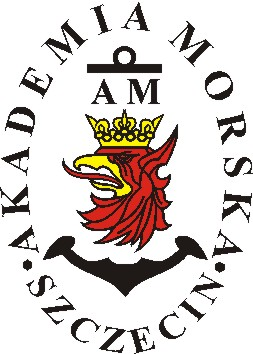 